Proiect 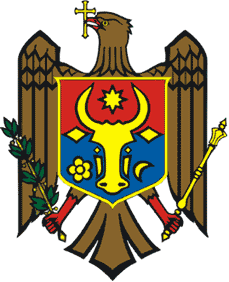 GUVERNUL REPUBLICII MOLDOVAHOTĂRÎRE nr. ____ din _____________privind punerea în aplicare a prevederilorLegii nr. 108/2020 privind controlul pericolelor de accidente majore care implică substanțe periculoase----------------------------------------------------------În scopul executării prevederilor Legii nr. 108/2020 privind controlul pericolelor de accidente majore care implică substanțe periculoase (Monitorul Oficial al Republicii Moldova, 2020, nr. 188-192, art. 362),Guvernul HOTĂRĂȘTE:1. Se aprobă:Regulamentul privind procedura de notificare a activităților ce prezintă pericole de producere a accidentelor majore în care sunt implicate substanțe periculoase, conform anexei nr. 1; Regulamentul-cadru cu privire la elaborarea documentului care prezintă Politica de prevenire a accidentelor majore (PPAM) și informațiile privind sistemul de management al securității, conform anexei nr. 2; Regulamentul-cadru cu privire la dispozițiile generale pentru întocmirea raportului de securitate, conform anexei nr. 3; Regulamentul cu privire la normele metodologice de elaborare și testare a Planurilor de urgență, conform anexei nr. 4; Metodologia pentru stabilirea distanțelor corespunzătoare în activitățile de urbanism și amenajare a teritoriului față de amplasamentele care se încadrează în prevederile Legii nr. 108/2020, conform anexei nr. 5; Regulamentul cu privire la procedura de interzicere a utilizării ori a punerii în funcțiune a unui amplasament, a unei instalații sau zone de depozitare ori a oricărei părți din acestea, conform anexei nr. 6; 2. Operatorii amplasamentelor în care sunt prezente substanțe periculoase în cantități egale sau mai mari decât cantitățile relevante prevăzute în anexa nr. 1, Partea 1 și 2 la Legea nr. 108/2020 privind controlul pericolelor de accidente majore care implică substanțe periculoase, asigură îndeplinirea dispozițiilor prevăzute în lege, prin aplicarea procedurilor prezentei hotărâri.3. Autoritățile competente prevăzute la art. 5 din Legea nr. 108/2020 vor îndeplini dispozițiile prezentei hotărâri.4. Controlul asupra executării prezentei hotărâri se pune în sarcina Ministerului Mediului, Ministerului Infrastructurii și Dezvoltării Regionale, Ministerului Afacerilor Interne, Ministerului Sănătății.Contrasemnează:Anexa nr. 1la Hotărîrea Guvernului nr. ___REGULAMENT privind procedura de notificare a activităților ce prezintă pericole de producere a accidentelor majore în care sunt implicate substanțe periculoaseI. DISPOZIȚII GENERALE1. Regulamentul privind procedura de notificare a activităților ce prezintă pericole de producere a accidentelor majore în care sunt implicate substanțe periculoase (în continuare Regulament) este elaborat în baza art. 6 alin. (3) al Legii nr. 108/2020 privind controlul pericolelor de accidente majore care implică substanțe periculoase (în continuare Legea nr. 108/2020).2. Scopul prezentului regulament constă în stabilirea modului de prezentare și structura conținutului notificării activităților care prezintă pericole potențiale de producere a unor accidente majore în care sunt implicate substanțe periculoase prevăzute în părțile 1 și 2 din anexa nr. 1 la Legea nr. 108/2020 (în continuare notificare), transmisă de operator către autoritățile competente, conform dispozițiilor art. 6 din Legea nr. 108/2020.3. Prezenta procedură asigură cadrul organizatoric și funcțional în vederea transmiterii notificării de către operator și a verificării acesteia de către autoritățile competente prevăzute de art. 5 alin. (2) din Legea nr. 108/2020, precum și a încadrării sau, după caz, a excluderii amplasamentului care face obiectul notificării de sub prevederile Legii nr. 108/2020.4. În sensul prezentului Regulament se aplică noțiunile definite în art. 3 din Legea nr. 108/2020.II. REGULI PROCEDURALE5. Transmiterea notificării(1) Informațiile corespunzătoare notificării prevăzute la art. 6 alin. (1) din Legea nr. 108/2020, precum și cele corespunzătoare actualizării acesteia se transmit de către operator în adresa Agenției de Mediu (în continuare AM), structurate potrivit formularului de notificare prevăzut în anexa nr. 1 la prezenta procedură;(2) Notificarea sau actualizarea acesteia, după caz, se transmite de către operator cu respectarea termenelor și situațiilor prevăzute la art. 6 alin. (2), (5) și (6), precum și la art. 10 din Legea nr. 108/2020.(3) Pentru amplasamentele noi, prima notificare se depune odată cu solicitarea obținerii actului permisiv de mediu, cu respectarea procedurii de evaluare a impactului asupra mediului, respectiv a procedurii de emitere a actului permisiv de mediu.(4) Pentru cazul în care un operator închiriază/ concesionează un/o amplasament/instalație/capacitate de depozitare către un alt operator, notificarea va fi transmisă de către acel operator care asigură controlul operațional ori i-a fost delegată puterea de luare a deciziilor asupra funcționării din punct de vedere tehnic și al siguranței amplasamentului/ instalației/capacității de depozitare în cauză.6. Evaluarea notificăriiDupă primirea notificării de la operator, în termen de 10 zile lucrătoare, AM verifică notificarea din punctul de vedere al conținutului și al formatului acesteia în raport cu cerințele prevăzute la art. 6 alin. (1) din Legea nr. 108/2020, respectiv în anexa nr. 1 la prezenta procedură.Dacă cerințele prevăzute la art. 6 alin. (1) din Legea nr. 108/2020, respectiv în anexa nr. 1 la prezenta procedură sunt îndeplinite, AM transmite notificarea către Inspectoratul pentru Protecția Mediului (în continuare IPM), Agenția pentru Supraveghere Tehnică (în continuare AST) și Inspectoratul General pentru Situații de Urgență (în continuare IGSU), pe suport hârtie și în format electronic, după caz, în vederea stabilirii de către cele trei autorități competente, a încadrării amplasamentului în conformitate cu prevederile Legii nr. 108/2020.Dacă cerințele prevăzute la art. 6 alin. (1) din Legea nr. 108/2020, cu completările ulterioare, respectiv în anexa nr. 1 la prezenta procedură nu sunt îndeplinite, AM solicită în scris operatorului completări sau clarificări privind datele incluse în notificare.Operatorul are obligația de a transmite completările sau clarificările în termen de 5 zile lucrătoare de la primirea solicitării.Dacă după primirea completărilor sau clarificărilor cerințele art. 6 alin. (1) din Legea nr. 108/2020, respectiv în anexa nr. 1 la prezenta procedură sunt îndeplinite, AM transmite, pe suport hârtie și în format electronic, către IPM, AST, IGSU, în termen de 5 zile lucrătoare, notificarea cu completările și modificările primite de la operator, în vederea stabilirii de către cele trei autorități competente a încadrării amplasamentului în conformitate cu prevederile Legii nr. 108/2020.În situația în care operatorul nu transmite completările sau clarificările în termenul prevăzut la alin. (4) sau completările și modificările transmise nu oferă clarificările necesare, AM returnează notificarea, însoțită de o înștiințare către operator cu privire la încetarea procedurii de notificare din lipsa informațiilor necesare, fiind necesară reluarea procedurii de notificare.7. Încadrarea amplasamentului Pentru stabilirea încadrării unui amplasament nou, AM, IPM, AST și IGSU parcurg următoarele etape:a) evaluarea notificării;b) stabilirea încadrării amplasamentului în conformitate cu prevederile Legii nr. 108/2020, după primirea de la operator a tuturor informațiilor necesare;c) comunicarea încadrării către operator se face de către AM în termen de 5 zile lucrătoare de la finalizarea etapei de la lit. b). Copia comunicării însoțită de documentele care au stat la baza aprobării încadrării se transmite de către AM către IPM, AST și IGSU și autoritatea administrației publice locale pe al cărei teritoriu se află amplasamentul.(2) Pentru stabilirea încadrării unui amplasament existent, sau care își modifică încadrarea, precum și pentru alte amplasamente, AM, IPM, AST și IGSU parcurg următoarele etape:a) evaluarea notificării;b) planificarea vizitei pe amplasament în termen de 30 de zile lucrătoare de la primirea notificării;c) verificarea pe amplasament a veridicității datelor din notificare și întocmirea unui document constatator, comun semnat de către cele trei autorități competente;d) solicitarea de la operator, dacă este cazul, de către AM a completărilor sau modificărilor notificării;e) transmiterea de către operator, dacă este cazul, a completărilor și modificărilor către AM, în termen de 5 zile lucrătoare;f) stabilirea încadrării amplasamentului în conformitate cu prevederile Legii nr. 108/2020, după primirea de la operator a tuturor informațiilor necesare;g) comunicarea încadrării către operator se face de către AM pe suport hârtie și în format electronic, în termen de 5 zile lucrătoare de la finalizarea etapei de la lit. f). Copia comunicării însoțită de documentele care au stat la baza aprobării încadrării se transmite de către AM  către IPM, AST și IGSU.(3) Stabilirea încadrării amplasamentului prevăzută la alin. 1) lit. b), respectiv alin. 2) lit. f) presupune ca:a) IPM, AST și IGSU transmit către AM câte un aviz urmare analizării notificării primite și efectuarea vizitei la amplasament;b) AM organizează o întâlnire, care se încheie prin redactarea unei note comune care să conțină concluziile, calculul de încadrare după caz și semnăturile reprezentanților de la IPM, AST și IGSU.(4) Cantitățile de substanțe prezente sau posibil a fi prezente în mijloacele de transport auto, pe cale ferată sau navale aflate pe amplasament nu se socotesc în calculul de încadrare, dar se iau în considerare în analiza de risc, respectiv scenariile posibile de accidente majore.(5) Modul de realizare a calculului de încadrare este prevăzut în anexa nr. 3 la prezenta procedură.(6) În situația în care, în procesul de stabilire a încadrării unui amplasament sub prevederile Legii nr. 108/2020, cu completările ulterioare, în urma verificărilor fișelor cu date de securitate ale substanțelor și amestecurilor, inclusiv solide, se sesizează aspecte neclare în ceea ce privește caracteristicile acestora, AM solicită operatorului documentația care a stat la baza întocmirii fișelor cu date de securitate, efectuată de un laborator acreditat.(7) În situația în care, AM solicită operatorului documentația care a stat la baza întocmirii fișelor cu date de securitate, efectuată de un laborator acreditat, termenul se prelungește în strictă conformitate cu termenul necesar procesului de primire a certificatului în urma efectuării încercărilor de laborator.  (8) În situația în care operatorul nu transmite completările în termenul prevăzut la alin. (2) lit. e) sau completările și modificările transmise nu oferă clarificările necesare, AM transmite operatorului o înștiințare cu privire la încetarea procedurii de notificare și motivarea acesteia, fiind necesară reluarea procesului de notificare.(9) AM în comun cu IPM, AST și IGSU comunică autorităților competente de la nivel central, local și autorităților teritoriale a acestora despre încadrarea amplasamentului sub prevederile Legii nr. 108/2020, printr-o înștiințare, însoțită de copiile documentelor care au stat la baza încadrării.8. Inventarul amplasamentelor(1) Autoritățile competente prevăzute la art. 5 alin. (2) lit. a) – d) din Legea nr. 108/2020 în colaborare cu autoritățile administrației publice locale, realizează inventarul amplasamentelor care cad sub incidența Legii nr. 108/2020, denumite în continuare amplasamente de tip SEVESO.(2) Autoritățile competente au obligația de a actualiza permanent inventarul electronic al amplasamentelor de tip Seveso, și plasarea acestuia pe paginile oficiale, făcând trimitere la link-ul unic de inventar.(3) Amplasamentele noi se introduc în inventarul cu amplasamentele de tip Seveso după obținerea actului permisiv de mediu și punerea în funcțiune a acestora.(4) Excluderea din inventar se face în baza notificării transmise de operator în următoarele situații:a) reducerea capacitaților de producție și stocare prin conservare, dezafectare, debranșarea de la utilități, blindare și sigilare a capacitaților neutilizate, astfel încât cantitățile de substanțe inclusiv analoage acestora sunt sub cele prevăzute în anexa nr. 1 a Legii nr. 108/2020, partea 1 și 2 din coloana 2;b) reducerea cantităților de substanțe prezente sau posibil a fi prezente pe amplasament, sub cele prevăzute în anexa nr. 1 a Legii nr. 108/2020, partea 1 și 2 din coloana 2, în baza declarației pe proprie răspundere conform modelului din anexa nr. 5;c) operatorul se află în dizolvare urmată de lichidare, faliment sau lichidare judiciară, cu îndeplinirea obligațiilor de mediu;d) la încetarea definitivă sau temporară a activității, cu îndeplinirea obligațiilor de mediu;e) suspendarea/anularea autorizației de mediu.(5) La schimbarea denumirii operatorului și păstrarea activității pe amplasament, în inventar se operează modificarea denumirii acestuia, amplasamentul rămânând în inventar.(6) În baza inventarelor locale, autoritățile competente prevăzute la art. 5 alin. (2) lit. a) – d) din Legea nr. 108/2020, întocmesc inventarul național cu amplasamentele de tip Seveso.(7) Lista amplasamentelor de tip Seveso aflate în inventar la sfârșitul fiecărui an se publică pe site-urile autorităților competente în cursul lunii februarie, pentru anul anterior.(8) Operatorul păstrază un exemplar original al notificării transmise către AM în baza căruia s-a făcut încadrarea amplasamentului în conformitate cu prevederile din Legea nr. 108/2020, precum și toată corespondența purtată cu aceasta, pe suport hârtie și în format electronic.(9) Formularul pentru formatul electronic al notificării, la care se face referire în cuprinsul art. 6 alin. (1) din Legea nr. 108/2020, se publică pe site-urile web ale autorităților competente desemnate potrivit art. 5 alin. (2) lit. a) – d) din Legea nr. 108/2020, în vederea completării de către operator și transmiterii AM.(10) Autoritatea responsabilă pentru generalizarea informației și întocmirea link-ului unic de inventar al amplasamentelor de tip SEVESO este AM. Anexa nr. 1la Regulamentul privind procedura de notificare a activităților ce prezintă pericole de producere a accidentelor majore în care sunt implicate substanțe periculoaseNr. de înregistrare:	Data:NOTIFICARE1.	Elemente de identificare a operatorului și a amplasamentuluiA. Datele de identificare a operatoruluinumele sau, după caz, denumirea și/sau denumirea comercială a operatorului și adresa amplasamentuluiadresa sediului operatorului și adresa juridică a acestuiaCodul de identificare fiscal numele și funcția persoanei responsabile de amplasament, dacă aceasta este diferită de cea prevăzută la lit. a);B. Date de identificare a amplasamentului1) Denumire;2) Adresa completă (inclusiv codul poștal);3) Clasificare SEVESO (amplasament nivel superior/inferior);4) Tipul amplasamentului (nou/existent/alt amplasament);5) Coordonate Geografice (grade/ minute/ secunde);6) Descrierea activității/ activităților desfășurate sau propuse a fi desfășurate pe amplasament;7) Codul CAEM principal (se va completa activitatea principală conform Clasificării Activităților din Economia Moldovei, principalele tipuri de industrie care se supun prevederilor Legii nr. 108/2020, sunt incluse în tabelul nr.1 din prezenta anexă);8) Alte coduri CAEM (se vor completa activitățile secundare conform Clasificării Activităților din Economia Moldovei);9) Persoana responsabilă de administrarea amplasamentului:- Nume	le și prenumele;- Funcție;- Telefon fix, mobil /Fax;- E-mail;- adresa completă de corespondență, inclusiv cod poștal.10) Persoana responsabilă în domeniul managementului securității conform art. 4 alin (2) din Legea nr. 108/2020 privind controlul asupra pericolelor de accidente major în care sunt implicate substanțe periculoase: - Nume	le și prenumele;	- Funcție;- Telefon fix, mobil /Fax;- E-mail.2.  Substanțe prezente sau posibil a fi prezente pe amplasament:        - inventarul de substanțe, amestecuri periculoase conform tabelului din anexa nr. 2 din prezentul Regulament;- Fișele cu date de securitate (FDS) pentru substanțele periculoase prezente pe amplasament3. Tipul activității/activităților în care sunt implicate substanțele periculoaseSe specifică:descrierea sau tipul fluxurilor tehnologice (producție, depozitare, manipulare, etc.), anul proiectării și construcției instalației;anul punerii în funcțiune;anul când s-au făcut ultimele modificări;modul în care sunt controlate procesele tehnologice;tipul producției:continuă (24 de ore/zi timp de 7 zile/săptămâna);semicontinuă (24 de ore/zi timp de 5-6 zile/săptămâna);-  discontinuă (întreruptă).4.	Informații cu privire la alte elemente (inclusiv din imediată apropiere a obiectivului) susceptibile de a provoca accidente majore sau de a agrava consecințele acestora precum:date despre imediata vecinătate a amplasamentului (arii protejate, platforme industriale, căi rutiere, căi ferate, cursuri de apă, zone locuite, zone cu aglomerări de persoane, zone vulnerabile, operatori economici, instituții publice, etc.);date despre platforme industriale, operatori economici, amplasamentele vecine, siturile de exploatare chiar dacă nu intră în domeniul de aplicare a prevederilor Legii nr. 108/2020, care ar putea provoca un accident major sau agrava consecințele acestuia;grupuri cu efecte domino (zone și dezvoltări care ar putea fi sursa unui accident major sau care ar putea crește riscul sau agrava consecințele unui accident major). Reprezentați elementele specificate la lit. a)-c) pe hartă cu o raza de 5 km în jurul amplasamentului.5.	Mărimea zonei/platformei industriale:suprafața pe care o ocupa amplasamentul; suprafața platformei industriale (dacă este cazul);suprafața zonei direct afectate de activitatea industrială;6.	Informații cu privire la hazardurile naturale specifice zonei în care este situat amplasamentul:inundații;cutremur;alunecări și prăbușiri de teren;fenomene meteorologice periculoase;avalanșe;incendii de pădure.7. Scopul notificării (prima notificare, schimbarea informațiilor conținute în notificarea anterioară, notificare la termen, scădere sau creștere semnificativă, schimbare semnificativă a naturii sau formei fizice a substanțelor periculoase, modificare semnificativă a proceselor, consecințe semnificative, încetare de activitate etc.).8. Alte informatii:dacă amplasamentului i se aplică și prevederile Registrului european al poluanților emiși și transferați (E-PRTR);secțiune de hărți, planuri și schițe pentru: amplasament, instalații, fluxuri tehnologice, vecinătăți.9.	Date de final: data întocmirii notificării;numele, prenumele, funcția și semnătura persoanei care a întocmit notificarea;numele, prenumele, funcția și semnătura persoanei care răspunde de amplasament.10. Operatorul amplasamentului își însușește și răspunde de toate datele și informațiile cuprinse în notificare.Tabelul nr.1 Principalele tipuri de industrie care se supun prevederilor Legii nr. 108/2020Anexa nr. 2la Regulamentul privind procedura de notificare a activităților ce prezintă pericole de producere a accidentelor majore în care sunt implicate substanțe periculoaseINVENTARUL ȘI CLASIFICAREA SUBSTANȚELOR PERICULOASENote:* Se vor nominaliza toate substanțele/amestecurile așa cum sunt definite în Legea nr. 108/2020 privind controlul pericolelor de accidente majore care implică substanțe periculoase, conform Notei 5 la anexa 1 din Legea nr. 108/2020.** Conform prevederilor fișei cu date de securitate (FDS), anexa nr. 1 la Legea nr. 108/2020 privind controlul pericolelor de accidente majore care implică substanțe periculoase, și Legea nr. 277/2018 privind substanțele chimice care transpune parțial Regulamentul (CE) nr. 1272/2008 al Parlamentului European și al Consiliului din 16 decembrie 2008 privind clasificarea, etichetarea și ambalarea substanțelor și a amestecurilor;*** Suma volumelor, transformată în unități de masă, a tuturor echipamentelor în care se utilizează, manipulează sau stochează substanțe periculoase, cum ar fi rezervoare, pompe, compresoare, conducte, butelii, butoaie etc. existente pe amplasament și în care există sau nu substanțe periculoase în cantitățile admise prin prescripțiile și normele tehnice de exploatare;**** Mod de stocare - număr de rezervoare X capacitate (m3/tone), depozite, saci lăzi, butelii, butoaie, bidoane, etc.Starea fizică - starea fizică a substanței periculoase (solidă, lichidă, gazoasă);Condiții de stocare - forma în care substanța periculoasă este stocată (de exemplu: rezervor atmosferic/cu răcire/sub presiune, sferă, cilindric, orizontal, vertical, rezervor suprateran, subteran, batal, iaz de decantare, pe platforma betonată, în depozit închis / acoperit etc.), cât și numărul și capacitatea maximă, condiții de presiune, de temperatură etc. CAS - Serviciul de abstracte chimice (CAS)Anexa nr. 3la Regulamentul privind procedura de notificare a activităților ce prezintă pericole de producere a accidentelor majore în care sunt implicate substanțe periculoaseCalculul de încadrareNote:qx = cantitatea de substanță periculoasă x (sau categoria de substanțe periculoase) inclusă în partea 1 sau în partea 2,QLX = cantitatea relevantă pentru încadrare pentru substanța periculoasă sau categoria x din coloana 2, partea 1 sau din coloana 2, partea 2QUX = cantitatea relevantă pentru încadrare pentru substanța periculoasă sau categoria x din coloana 3, partea 1 sau din coloana 3 partea 2, în conformitate cu Legea nr. 108/2020.Concluzii privind încadrarea amplasamentului la nivel inferior sau nivel superior.Anexa nr. 4la Regulamentul privind procedura de notificare a activităților ce prezintă pericole de producere a accidentelor majore în care sunt implicate substanțe periculoaseExemplu de calculAnexa nr. 5la Regulamentul privind procedura de notificare a activităților ce prezintă pericole de producere a accidentelor majore în care sunt implicate substanțe periculoaseModel declarațieSubsemnatul/a _______________________ în calitate de reprezentant legal al _______________________________, prin prezenta declar, că începând cu data de ________________, în instalațiile enumerate mai jos, definite conform Legii nr. 108/2020 privind controlul pericolelor de accidente majore care implică substanțe periculoase, nu mai sunt produse, utilizate, manipulate, depozitate substanțe periculoase, într-o perioadă de timp mai mare de 12 luni.Instalații:- .......................................;-........................................Prezenta declarație este prezentată pentru a justifica și susține că în instalațiile enumerate mai sus nu mai sunt produse, utilizate, manipulate, depozitate, substanțe periculoase care cad sub incidența Legii nr. 108/2020.Declar pe propria răspundere, cunoscând prevederile art. 3521 din Codul penal al Republicii Moldova cu privire la falsul în declarații, că datele furnizate în aceasta declarație sunt adevărate.Data ________________                    				Semnătura și ștampilaAnexa nr. 2la Hotărîrea Guvernului nr. ___REGULAMENT - Cadru cu privire la elaborarea documentului care prezintă Politica de prevenire a accidentelor majore (PPAM) și informațiile privind sistemul de management al securitățiiI. DISPOZIȚII GENERALERegulamentul-cadru cu privire la elaborarea documentului care prezintă Politica de prevenire a accidentelor majore (PPAM), denumit în continuare Regulament, și informațiile privind sistemul de management al securității, este elaborat în baza art. 7 alin. (6), anexa nr. 2 și nr. 4, din Legea nr. 108/2020 privind controlul pericolelor de accidente majore care implică substanțe periculoase. Prezentul Regulament are ca scop stabilirea modului, a regulilor procedurale, informații referitoare la elaborarea PPAM, precum și cerințe minime pentru sistemul de management al securității și organizarea amplasamentului în vederea prevenirii și controlul accidentelor majore care implică substanțe periculoase prezente la amplasament, care urmează să fie puse în aplicare de către operator întru asigurarea unui nivel ridicat de protecție a sănătății umane și a mediului înconjurător.Prevederile prezentului Regulament se aplică amplasamentelor definite la art. 3 al Legii nr. 108/2020 privind controlul pericolelor de accidente majore care implică substanțe periculoase.II. REGULI PROCEDURALEOperatorul are obligația de a elabora, aproba și implementa un document privind PPAM, după caz, o actualizare a acesteia, care trebuie să cuprindă informații referitoare la sistemul de management al securității și organizarea amplasamentului în vederea prevenirii accidentelor majore cu implicarea substanțelor periculoase, conform formularelor prevăzute în anexa nr. 1 și nr. 2 la prezentul Regulament, stabilite în baza cerințelor art. 7 și anexele nr. 2 și nr. 4 din Legea nr. 108/2020.Politica de prevenire a accidentelor majore și informația privind sistemul de management al securității, aprobate de către conducerea operatorului economic care deține amplasamentul, se transmite Agenției de Mediu, prin subdiviziunile ei teritoriale, în următoarele termene:pentru amplasamentele noi, înainte de începerea construcției sau a exploatării, cu respectarea procedurii de evaluare a impactului asupra mediului, respectiv a procedurii de emitere a actelor permisive de mediu, conform legislației, a procedurilor și a cerințelor stabilite prin Legea nr. 163/2010 privind autorizarea executării lucrărilor de construcție, sau cu 90 de zile înainte de schimbarea ce determină o modificare a inventarului de substanțe periculoase ca urmare a unor modificări ale instalațiilor sau ale activităților acestora;pentru alte amplasamente, în termen de 150 de zile de la data intrării în vigoare a prezentei legi.Agenția de Mediu pune documentul prevăzut în pct. 5 la dispoziția Inspectoratului pentru Protecția Mediului (IPM), a Agenției pentru Supraveghere Tehnică (AST) și a Inspectoratului General pentru Situații de Urgență (IGSU).III. POLITICA DE PREVENIRE A ACCIDENTELOR MAJOREPPAM este elaborată în scris și trebuie să cuprindă obiectivele globale și principiile de acțiune ale operatorului, rolul și responsabilitatea gestionării, precum și angajamentul privind îmbunătățirea continuă a controlului pericolelor de accidente majore care pot fi declanșate cu implicarea substanțelor periculoase, cu garantarea că aceasta este implementată în mod corespunzător în scopul protejării la un nivel ridicat a sănătății populației și mediului, fiind ajustată în funcție de pericolele de accidente majore.PPAM trebuie să evalueze și să cuprindă principiile operatorului amplasamentului stabilite în următoarele domenii:Organizare și personal;Identificarea și evaluarea pericolelor majore (riscurilor);Control exploatării;Managementul schimbărilor;Pregătirea pentru situații de urgență;Monitorizarea performanțelor;Audit și revizuire.PPAM trebuie să indice în mod clar pregătirea, structura și sistemele de gestionare necesare pentru prevenirea accidentelor majore, în toate domeniile menționate la pct. 8.La întocmirea PPAM operatorul stabilește cele mai bune practici pentru prevenirea și controlul riscurilor de accidente majore, care reprezintă o consecință a propriilor activități, precum și modul în care aceste activități sunt puse în aplicare, totodată clarificînd responsabilitatea operatorului pentru controlul asupra riscurilor majore.În procesul de elaborare a PPAM operatorul ține cont de următoarele aspecte:politica, principiile de acțiune și obiectivele operatorului privind prevenirea accidentelor majore, descrierea localizării și metode de eliminare a riscurilor;angajamentele asumate pentru îndeplinirea obiectivelor și garantarea unui nivel ridicat de protecție și salvare a vieții oamenilor;descrierea mediului locației amplasamentului, cu garantarea unui nivel ridicat de protecție a mediului prin mijloace potrivite și un sistem de management adecvat pentru organizarea amplasamentului în vederea prevenirii accidentelor majore;descrierea instalațiilor relevante, a activităților, a proceselor și a substanțelor prezente în amplasament;îmbunătățirea continuă și verificarea implementării PPAM și a aspectelor ce țin de structura sistemului de management a documentelor aplicate în conformitate cu cerințele aprobate a legislației în vigoare;identificarea pericolelor și analiza riscurilor de accidente majore, precum și metode, activități, antrenamente de intervenții pentru prevenirea accidentelor majore;măsuri de protecție și de intervenție pentru limitarea consecințelor unui accident major.Fără a se aduce atingere prevederilor art. 10 din Legea nr. 108/2020, operatorul revizuiește periodic, cel puțin o dată la 5 ani, și actualizează PPAM. Operatorul transmite PPAM actualizată la Agenția de Mediu, prin subdiviziunile ei teritoriale, cu 90 de zile calendaristice înainte de expirarea perioadei de 5 ani de la data la care a fost întocmită.PPAM este pusă în aplicare de către operator prin mijloace și structuri proprii, și printr-un sistem intern de management al securității potrivit prevederilor prevăzute la pct. 15-23 și în anexa nr. 2 la prezentul Regulament, proporțional cu pericolele de accident major și cu gradul de complexitate al activităților din cadrul amplasamentului.În cazul amplasamentelor de nivel inferior, obligația de a pune în aplicare PPAM poate fi îndeplinită prin alte mijloace, structuri și sisteme de management proprii, proporționale cu pericolele de accident major, care cad sub incidența Legii nr. 108/2020, respectând cerințele prevăzute în prezentul Regulament.IV. SISTEMUL DE MANAGEMENT AL SECURITĂȚIISistemul de management al securității (SMS) este o parte integrantă a sistemului general de management al organizației, care include structura organizațională, responsabilitățile, metodele, procedurile, procesele, resursele, descrierile acestora și alte documente care reglementează managementul siguranței amplasamentului periculos.SMS-ul este întocmit în scris prin descrierea activităților și tehnicilor de organizare a operatorului economic, în scopul gestionării securității și prevenirii situațiilor de accident major, asigurînd îndeplinirea obiectivelor și principiilor de intervenție definite în PPAM.SMS-ul trebuie să fie adecvat naturii și complexității activităților desfășurate pe amplasamentul periculos, să fie proporțional cu pericolele care decurg din activități și să acopere domeniile de gestionare specificate la pct. 8 din acest Regulament.SMS-ul poate fi extins pentru a include o parte a sistemului de management pentru securitatea și sănătatea în muncă, mediul înconjurător, calitatea produselor, etc.Operatorul, punând în aplicare obiectivele funcționării în condiții de siguranță a amplasamentului periculos și luând în considerare pericolele care apar în timpul operațiunilor pe amplasament, trebuie să pregătească proceduri pentru aspectele SMS specificate în anexa nr. 4 la Legea nr. 108/2020 și la pct. 8 din acest Regulament. Operatorul poate stabili proceduri pentru aspecte suplimentare ale SMS-ului dacă acestea sunt necesare pentru gestionarea riscurilor care apar în timpul operațiunii.Operatorul poate alege aspecte alternative ale SMS-ului sau metodele de implementare, ținând cont de obiectivele de operare sigură a amplasamentului periculos și luând în considerare pericolele care apar în timpul operațiunilor. În acest caz, operatorul trebuie să mențină un nivel rezonabil și adecvat de siguranță al amplasamentului periculos și să ia în considerare principiile pentru formarea aspectelor SMS stabilite în prezentul Regulament, precum:proporționalitatea pericolelor care apar pe amplasament;adecvarea la structura organizațională, natura și complexitatea activităților;abordare sistematică a pericolelor la instalația periculoasă identificată la evaluarea riscurilor;prevenirea accidentelor majore.Atunci când descrie aspectele SMS-ului în procedurile de reglementare, operatorul trebuie să furnizeze informații detaliate despre procesul sau structura aspectului, angajații implicați, drepturile și responsabilitățile acestora, fluxurile și formulare de documente, modificări, recenzii etc. Procedurile sunt pregătite în conformitate cu procedura de pregătire a documentelor sau practica stabilită de operator.Responsabil pentru domeniul de management al securității, întocmirea sistemului de management și coordonarea tuturor activităților ce țin de securitatea amplasamentului, este persoana nominalizată de către operator.V. ASPECTELE SISTEMULUI DE MANAGEMENT AL SECURITĂȚII ÎN PROCESUL DE ELABORAREÎn scopul punerii în aplicare a sistemului de management al securității, operatorul ține seama de următoarele cerințe:sistemul de management al securității trebuie să țină cont de prevederile specificate la pct. 17 din acest Regulament, să fie proporțional cu pericolele, activitățile industriale și complexitatea organizării în cadrul amplasamentului și să se bazeze pe evaluarea riscurilor. Acesta trebuie să includă partea din sistemul de management general care conține structura organizatorică, responsabilitățile, practicile, procedurile, procesele și resursele pentru stabilirea și punerea în aplicare a PPAM; în cadrul sistemului de management al securității se abordează următoarele aspecte:organizare și personal – rolurile și responsabilitățile personalului implicat în managementul pericolelor majore la toate nivelurile organizației, precum și măsurile de sensibilizare a necesității unei îmbunătățiri permanente. Identificarea nevoilor de instruire ale personalului respectiv și organizarea acestei instruiri. Implicarea angajaților și a personalului subcontractat care lucrează în cadrul amplasamentului, fapt important din punctul de vedere al securității;identificarea și evaluarea pericolelor majore – adoptarea și punerea în aplicare a unor proceduri care permit identificarea sistematică a pericolelor majore care decurg din operarea normală și anormală, inclusiv, atunci când este cazul, pentru activitățile subcontractate, precum și evaluarea probabilității producerii și a severității acestor pericole;controlul exploatării – adoptarea și punerea în aplicare a procedurilor și instrucțiunilor de exploatare în condiții de securitate, inclusiv întreținerea instalației, a proceselor, a echipamentului, și de gestionare a alarmelor și a opririlor temporare; luarea în considerare a informațiilor disponibile privind cele mai bune practici de monitorizare și control în scopul reducerii riscului de defectare a sistemului; gestionarea și controlul riscurilor legate de echipamentul învechit instalat în amplasamente și de coroziune; inventarierea echipamentelor din cadrul amplasamentului, strategia și metodologia de monitorizare și control al stării echipamentului, monitorizare adecvată și orice măsură necesară de soluționare a problemelor;managementul schimbărilor – adoptarea și punerea în aplicare a procedurilor de planificare a modificărilor aduse unor instalații, procese sau suprafețe de depozitare ori a proiectării de noi instalații, procese sau suprafețe de depozitare;planificarea pentru situații de urgență – adoptarea și punerea în aplicare a procedurilor ce vizează identificarea situațiilor de urgență previzibile prin analiză sistematică, în vederea pregătirii, testării și revizuirii planurilor de urgență pentru a răspunde unor astfel de situații de urgență și pentru a asigura o instruire specifică pentru personalul vizat. Această instruire se asigură întregului personal care lucrează în cadrul amplasamentului, inclusiv personalului subcontractat relevant;monitorizarea performanțelor (conformității) – adoptarea și punerea în aplicare a procedurilor de evaluare permanentă a respectării obiectivelor stabilite de operator în cadrul PPAM și în cadrul sistemului său de management al securității și aplicarea unor mecanisme de investigare și de corecție în caz de nerespectare. Procedurile trebuie să vizeze sistemul operatorului de raportare a accidentelor majore sau a „evenimentelor la limita de producere a unui accident major”, în special a celor care s-au produs din cauza eșecului măsurilor de protecție, precum și investigarea acestora și monitorizarea lor pe baza experienței acumulate. Procedurile pot include, de asemenea, indicatori de performanță, cum ar fi indicatori de performanță în domeniul securității și/sau alți indicatori relevanți;audit și revizuire – adoptarea și punerea în aplicare a unor proceduri de evaluare sistematică și periodică a PPAM, a eficacității și caracterului corespunzător al sistemului de management al securității; examinarea documentată a performanței politicii implementate și a sistemului de management al securității și actualizarea acestuia de către conducere, inclusiv luarea în considerare și încorporarea modificărilor necesare indicate în urma auditului și revizuirii.Anexa nr. 1la Regulamentul - Cadru cu privire la elaborarea documentului care prezintă Politica de prevenire a accidentelor majore (PPAM) și informațiile privind sistemul de management al securitățiiSTRUCTURA-CADRUa documentului care prezintă Politica de prevenire a accidentelor majore (PPAM)Politica de prevenire a accidentelor majore începe cu o pagină de titlu, care indică numele documentului, adresa amplasamentului periculos, ordinul managerului prin care a fost aprobată PPAM și data.Politica de prevenire a accidentelor majore descrie:Scopul - include angajamentul de a atinge un nivel ridicat de protecție pentru oameni și mediul înconjurător;Obiective generale - se specifică obiectivele generale ale operatorului, asigurarea unor cerințe ridicate de siguranță (siguranța oamenilor și a mediului) pentru a preveni accidentele majore în timpul funcționării instalației periculoase;Politică sau Strategie de prevenire a accidentelor majore, care:se recunoaște faptul că activitățile instalației periculoase, prin natura lor, prezintă un risc pentru siguranța umană, mediu și proprietăți;se descriu obligațiile operatorului de a desfășura activități sigure care să asigure siguranța angajaților și a publicului, protecția mediului, conservarea resurselor naturale și materiale;se indică standardele internaționale (sisteme de management al calității, sisteme de management de mediu, sisteme de management al securității și sănătății în muncă, sisteme de management al siguranței informațiilor etc.), dacă acestea au fost implementate și scopul menținerii acestora;se confirmă faptul că operatorul are un SMS de încredere și care funcționează corespunzător, adecvat riscurilor de accident major, activităților industriale, complexității structurii organizaționale și respectă cerințele actelor juridice ale Republicii Moldova pentru desfășurarea activităților industriale sigure.Se asigură că sunt disponibile resurse umane și materiale suficiente din partea operatorului pentru a atinge obiectivele stabilite și politicile implementate;Se descrie pe scurt SMS cu toate aspectele care se aplică obiectivelor de siguranță stabilite la locul periculos, după cum urmează:Organizare și personal - asigurarea faptului că operatorul are o structură de management sigură, că este desemnat personalul responsabil de implementare a politicii de prevenire a accidentelor majore și SMS-ul, că funcțiile, împuternicirile și responsabilitatea personalului responsabil de organizarea siguranței instalației periculoase sunt în vigoare. Se asigură că personalul desemnat este selectat corespunzător, instruit și responsabil pentru rezultatele muncii lor;Identificarea și evaluarea pericolelor majore (riscurilor) - se asigură că operatorul are la dispoziție proceduri pentru identificarea sistematică a pericolelor majore în toate etapele de funcționare a instalației (construcție, punere în funcțiune, funcționare normală și anormală, închideri și scoaterea din funcțiune), inclusiv pentru a identifica și evalua probabilitatea și consecințele accidentelor majore, de a analiza și evalua rezultatele evaluării riscurilor, implementarea măsurilor planificate de reducere a riscurilor;Controlul exploatării - asigurarea faptului că operatorul are proceduri și instrucțiuni pentru operarea în siguranță a proceselor și echipamentelor companiei (inclusiv întreținerea). Procedurile sunt revizuite periodic, sunt indicate persoanele responsabile de respectarea acestor proceduri și instrucțiuni;Managementul schimbărilor - asigurarea existenței unor proceduri stabilite pentru planificarea modificărilor aduse instalațiilor, proceselor, depozitelor;Pregătirea pentru situații de urgență - asigurarea existenței unor proceduri pentru analiza sistematică a potențialelor accidente majore, dezvoltarea, testarea și revizuirea periodică a planurilor de răspuns la astfel de accidente, inclusiv protecție, măsuri de avertizare și măsuri de reducere a impactului oricărui accident major;Monitorizarea performanțelor (conformității) - asigurarea că monitorizarea și evaluarea continuă a sarcinilor de prevenire a accidentelor majore și SMS ale operatorului sunt în conformitate cu procedurile stabilite, și că sunt implementate mecanismele stabilite pentru punerea în aplicare a investigației accidentelor majore și a acțiunilor de corectare. Se asigură că toate accidentele și incidentele care ar putea duce la accidente industriale majore sunt înregistrate, raportate și investigate;Audit și revizuire - asigurarea existenței unor proceduri pentru a evalua periodic eficacitatea și adecvarea politicilor de prevenire a accidentelor majore și a SMS-urilor, că aceste evaluări sunt documentate, revizuite de conducere și că modificările necesare sunt puse în aplicare în urma auditurilor și revizuirilor.Anexe.Anexa nr. 2la Regulamentul - Cadru cu privire la elaborarea documentului care prezintă Politica de prevenire a accidentelor majore (PPAM) și informațiile privind sistemul de management al securitățiiCERINȚE MINIMEprivind sistemul de management al securității și organizarea amplasamentelor în vederea prevenirii accidentelor majoreSistemul de management al securității trebuie să descrie și să indice în mod clar, specific acestui sistem, structura organizațională, responsabilitățile, metodele, procedurile, procesele, resursele și alte documente care reglementează managementul siguranței amplasamentului periculos în toate cele șapte domenii menționate la pct. 8 din acest Regulament, după cum urmează:Organizare și personalDocumentele pregătite trebuie să indice:1.1. Funcțiile, competențele, subordonarea, responsabilitățile și drepturile tuturor persoanelor care coordonează, îndeplinesc sau aprobă un permis de muncă și sunt responsabile pentru organizarea siguranței amplasamentului periculos:1.1.1. Manageri sau persoanele înputernicite;1.1.2. Personalul responsabil pentru gestionarea aspectelor SMS menționate în Legea nr. 108/2020 privind controlul pericolelor de accidente majore care implică substanțe periculoase și prezentul Regulament, inclusiv pregătirea documentelor relevante;1.1.3. Personalul responsabil de protecția civilă, securitatea împotriva incendiilor, securitatea și sănătatea în muncă, identificarea și monitorizarea spațiilor și obiectelor cu carater tehnogen (exploziv), protecția mediului și managementul chimic, instalații potențial periculoase, instalații electrice, de control și automatizare, instalații de căldură, gaze, petrol și produse petroliere, funcționarea și întreținerea în condiții de siguranță a sistemelor lor de securitate, precum și pregătirea documentației referitoare la aceste activități;1.1.4. Persoanele responsabile de implementarea standardelor internaționale (sistem de management al calității, sistem de management al mediului înconjurător, sistem de management al securității și sănătății în muncă, sistem de management al siguranței informațiilor etc.) (dacă sunt implementate).1.2. Funcțiile, competențele, subordonarea, responsabilitățile și drepturile tuturor persoanelor menționate la punctele 1.1.1-1.1.4 pot fi specificate în următoarele documente:1.2.1. în reglementare;1.2.2. în ordinele operatorului;1.2.3. proceduri adecvate, descrieri de proceduri sau procese;1.2.4. în planurile de urgență, gestionarea situațiilor de urgență și prevenirea accidentelor majore;1.2.5. în contractele cu subcontractanții, unde funcțiile relevante sunt delegate angajaților subcontractanților;1.2.6. în alte documente, în conformitate cu procedura sau practica de pregătire a documentelor stabilite de operator.1.3. Toți angajații responsabili de gestionarea prevenirii accidentelor majore și a activităților conexe trebuie să aibă calificările necesare și să fie instruiți în conformitate cu procedura stabilită de actele juridice ale Republicii Moldova.Identificarea și evaluarea riscurilor majore, include:2.1. Identificarea pericolelor și analiza riscurilor - identificarea potențialelor pericole de accidente majore și evaluarea riscurilor pe care le prezintă (împreună cu acțiuni, rezultate pentru a preveni și a atenua consecințele accidentelor majore);2.2. Identificarea pericolului și obiectul/obiectele de analiză a riscurilor - indicarea echipamentelor, a activităților din incinta amplasamentului periculos care pot prezenta un risc de accident major;2.3. Sfera identificării pericolelor și a analizei riscurilor - se indică elementele necesare unei analize a riscurilor, precum:2.3.1. identificarea pericolelor de accident major;2.3.2. identificarea evenimentelor inițiale și a cauzelor care pot provoca un accident major;2.3.3. analiza scenariilor legate de fiecare eveniment și evaluarea probabilității acestora;2.3.4. selectarea celor mai periculoase scenarii și evaluarea consecințelor evenimentelor descrise în acestea;2.3.5. compararea riscului social sau individual cu criteriile de acceptabilitate;2.3.6. evaluarea măsurilor de securitate existente;2.3.7. introducerea unor garanții suplimentare în cazul în care riscurile sociale sau individuale sunt inacceptabile;2.4. Baza pentru identificarea pericolelor și actualizarea analizei riscurilor:2.4.1. identificarea noilor pericole în timpul exploatării sau exercitării cu echipamente periculoase;2.4.2. în cazul unui accident industrial la o instalație periculoasă;2.4.3. reconstrucția echipamentelor, schimbări în procesele tehnologice sau construcția de echipamente noi;2.4.4. introducerea de noi substanțe periculoase;2.4.5. modificări ale cantității sau stării fizice a substanțelor periculoase existente;2.4.6. reducerea semnificativă a numărului de angajați în instalația periculoasă;2.4.7. modificări ale legislației care reglementează prevenirea accidentelor majore;2.4.8. noi informații de siguranță cu privire la accidentele majore, identificarea pericolelor și evaluarea riscurilor, „lecții învățate” etc. în instalații periculoase similare;2.4.9. alte modificări ale unei instalații periculoase care cresc riscul de pericole de accidente majore sau urgențe și reduc siguranța lucrătorilor;2.5. Analiza și confirmarea datelor despre identificarea pericolelor și a riscurilor - o descriere, cui și în ce ordine sunt prezentate datele de identificare a pericolelor și analiza riscurilor, documente care necesită a fi validate privind controlul asupra implementării măsurilor stabilite;2.6. Metodele utilizate la identificarea pericolelor și evaluarea riscurilor - operatorii amplasamentelor de nivel superior se pot conduce de metodele specificate conform Regulamentului-cadru cu privire la dispozițiile generale pentru întocmirea raportului de securitate;2.7. Persoanele responsabile pentru identificarea pericolelor și evaluarea riscurilor - operatorul împuternicește prin ordin persoana responsabilă de identificarea pericolelor și evaluarea riscurilor, sau poate angaja un furnizor de servicii calificat.Controlul exploatării, include:3.1. Un set de proceduri, instrucțiuni, reglementări tehnologice stabilite și aplicate de operator pentru operarea, întreținerea în siguranță a instalațiilor și echipamentelor amplasamentului de nivel superior;3.2. Proceduri de control operațional în domeniul securității:3.2.1. punerea în aplicare a prevederilor pentru prevenirea accidentelor majore și cerințele statului de protecție civilă;3.2.2. respectarea cerințelor de siguranță la incendiu;3.2.3. identificarea și respectarea cerințelor de siguranță în raport cu mediile potențial explozive;3.2.4. îndeplinirea cerințelor pentru securitatea și sănătatea angajaților (lucrări de incendiu, gaz, lucrări în spații închise, lucrări de terasament, lucrări de etanșare, efectuarea lucrărilor de reparații a echipamentelor, eliberarea și utilizarea echipamentului de protecție individuală);3.2.5. respectarea cerințelor de siguranță a sănătății publice;3.2.6. respectarea cerințelor de protecție a mediului înconjurător;3.2.7. respectarea cerințelor de funcționare și întreținere a echipamentelor și instalațiilor potențial periculoase (echipamente/instalații potențial periculoase, automatizare, protecție la presiune, protecție împotriva trăsnetului, echipamente energetice - petrol și produse petroliere, gaze, căldură, electricitate și alte echipamente de protecție), inclusiv riscuri legate de îmbătrânirea echipamentelor/instalațiilor (morală și fizică, uzură, eroziune, coroziune etc.), și management;3.2.8. respectarea cerințelor de întreținere a clădirii;3.2.9. respectarea cerințelor de siguranță feroviară (în cazul căii ferate);3.3. Instruirea și pregătirea forțelor departamentale de pompieri pentru intervenția la amplasamentele potențial periculoase;3.4. Implementarea standardelor internaționale (sistemul de management al calității, sistemul de management al mediului înconjurător, sistemul de management al securității și sănătății în muncă, sistemul de management al siguranței informațiilor etc.) (dacă este implementat).Managementul schimbărilor, include:4.1. Termeni și concepte (de exemplu: schimbarea echipamentului, schimbarea substanțelor periculoase, schimbarea personalului, schimbarea documentației, schimbări de urgență, etc.);4.2. O descriere scurtă a procesului de inițiere a schimbării ce urmează a fi efectuată, indicând ce schimbări pot fi inițiate, persoanele responsabile de gestionarea schimbării, comisii, grupuri de lucru etc.;4.3. O descriere a documentației necesare pentru luarea în considerare a schimbării - luându-se în considerare termenii și conceptele descrise, cu indicarea documentelor care trebuie pregătite și persoanele responsabile de pregătirea documentelor;4.4. O descriere a procesului de evaluare a schimbării, inclusiv evaluarea riscului schimbării, cu descrierea conceptelor, cine și cum analizează, verifică și se asigură că a fost efectuată o evaluare a riscurilor și impactul schimbării asupra siguranței procesului de lucru, siguranței muncii, a mediului înconjurător etc;4.5. O descriere a procesului de verificare a acțiunilor efectuate cu indicarea documentelor care trebuie completate, persoanele responsabile, modificări în documentația echipamentului/instalației, instrucțiunilor tehnologice sau de producție, familiarizarea personalului cu modificările efectuate etc;4.6. Monitorizarea și finalizarea schimbării implementate, în care se descrie controlul efectuat după implementarea schimbărilor și se indică documentele care trebuie completate cu persoanele responsabile etc;4.7. Formularele de gestionare a schimbării (de exemplu: formular de inițiere a schimbării, formular de evaluare a schimbării, formular de descriere a deciziei de schimbare, listă de verificare a acțiunilor planificate, formular sau protocol de monitorizare și închidere a schimbărilor etc.).Pregătirea pentru situații de urgență, include: 5.1. Proceduri privind pregătirea, aprobarea, implementarea, revizuirea și îmbunătățirea planului intern de urgență (pentru operatorii instalațiilor periculoase de nivel superior);5.2. Identificarea scenariilor de accidente majore stabilite prin efectuarea unei analize de risc a amplasamentului, monitorizarea activităților zilnice și identificarea situațiilor periculoase sau a incidentelor care ar putea escalada în situații de accidente majore;5.3. Proceduri pentru testarea planului intern de urgență și exerciții de intervenție în caz de accident major pentru toți angajații amplasamentului, inclusiv și a personalului subcontractat care lucrează în cadrul amplasamentului;5.4. Identificarea abilităților, compoziția, echiparea tehnică și pregătirea necesară a forțelor departamentale de pompieri, în cazul când operatorul este obligat să înființeze unități de pompieri și salvare.Monitorizarea performanței, include:6.1. Proceduri pentru evaluarea politicilor de prevenire a accidentelor majore, inclusiv:6.1.1. Stabilirea indicatorilor de evaluare SMS, care ar trebui să fie clari, ușor de înțeles și relevanți, adică legați de problemele actuale de siguranță ale operatorului în perioada actuală. Indicatorii stabiliți pentru evaluarea SMS pot fi după cum urmează:6.1.1.1. indicatori de evaluare a siguranței active, inclusiv verificări de siguranță a echipamentelor, mijloacelor și instrumentelor, precum și o evaluare a conformității cu instruirile exercitate, instrucțiunile și practicile de lucru sigure, care reflectă diferite tipuri de încălcări potențiale, care pot în anumite circumstanțe să conducă la un accident major sau să agraveze consecințele acestuia (de exemplu: întârzierea redactării sau actualizării reglementărilor tehnologice, încălcarea cerințelor de autorizare pentru lucrări periculoase, inspecția întârziată a recipientelor sub presiune, conducte, supape de siguranță, starea necorespunzătoare a echipamentelor de stingere a incendiilor, întârzieri în timpul accidentului, investigarea incidentelor sau acțiunilor întreprinse etc.);6.1.1.2. indicatori de evaluare a siguranței reactive, a căror determinare vă permite să evaluați dacă este gestionat în mod adecvat riscul de producere a unui accident major, întrucât aceștia reflectă accidente, incidente sau alte evenimente care pun în pericol oamenii, mediul sau proprietățile (de exemplu: substanțe toxice sau inflamabile); scurgeri de materiale în mediu înconjurător, defectarea supapelor de siguranță, subțierea pereților recipientelor sub presiune sau a conductelor, incidente legate de oprirea echipamentelor tehnologice, încălcarea parametrilor tehnologici etc.);6.1.2. informațiile necesare pentru furnizarea de indicatori necesari pentru evaluare SMS-urilor, înregistrarea datelor primite (indicarea surselor de date, metodele de colectare a datelor, periodicitatea, persoanele responsabile), pregătirea rapoartelor și procedura de depunere a acestora;6.1.3. mecanismul stabilit de corectare a acțiunilor în cazul detectării nerespectării SMS-urilor cu obiectivele de prevenire a accidentelor majore și SMS;6.2. Procedura de investigare a accidentelor majore, incidentelor, situațiilor de avarie sau altor evenimente care nu sunt reglementate de actele juridice existente, care include:6.2.1. accidentul, cauza producerii;6.2.2. colectarea de informații despre accidente sau incidente, cursul anchetei, înregistrarea și metodele utilizate;6.2.3. formarea unei comisii de anchetă, responsabilitățile membrilor săi;6.2.4. familiarizarea angajaților cu rezultatele cercetării;6.2.5. identificarea și implementarea acțiunilor de corectare și prevenire;6.2.6. controlul implementării acțiunilor de corectare și prevenire;6.2.7. forma raportului de investigare a accidentului sau incidentului (de exemplu: acesta trebuie să includă o descriere a accidentului sau incidentului, circumstanțele accidentului sau incidentului și succesiunea cronologică a evenimentelor, precum cauzele și consecințele, încălcările și acțiunile de corectare recomandate).Auditul și revizuirea, include:7.1. Stabilirea procedurilor de audit pentru evaluarea eficacității SMS-urilor și adecvarea politicii de prevenire a accidentelor majore, și pentru a determina dacă SMS-ul amplasamentului respectă cerințele legale și/sau procedurile interne și bunele practici, pentru a identifica neconformitățile și pentru a sugera oportunități de îmbunătățire. Procedurile trebuie să specifice:7.1.1. determinarea și procedurile auditurilor programate, care vor fi efectuate periodic, luând în considerare pericolele amplasamentului, frecvența accidentelor care se produc pe amplasament și auditurile neprogramate efectuate în urma accidentelor, ne efectuarea auditului anterior sau decizia conducerii de a efectua auditul din alte motive;7.1.2. pregătirea auditului și planificarea auditului, care trebuie să cuprindă toate aspectele SMS-ului (inclusiv dezvoltarea planurilor de audit în care trebuie să fie specificate aspectele SMS-ului supuse verificărilor, ora, locul, persoanele care efectuează auditul);7.1.3. procedura de îndeplinire a instrucțiunilor și/sau chestionarelor de control pentru auditul efectuat pe aspectele individuale ale SMS-ului;7.1.4. criteriile de selecție a auditorilor (auditorii trebuie să fie competenți să aplice instrucțiunile și/sau chestionarelor de control);7.1.5. forme de rapoarte de audit și conținutul acestora;7.1.6. structura planului de acțiuni propuse pentru corectare (planurile trebuie să indice deficiențele și/sau neconformitățile, și termenii de eliminare a acestora, angajații responsabili pentru implementarea acțiunilor propuse pentru corectare și efectuarea controlului implementării acestora);7.2. Procedura de revizuire a politicii de prevenire a accidentelor majore și a SMS-urilor pregătită de operator, al cărei scop este de a determina dacă SMS-ul existent al amplasamentului, este potrivit pentru atingerea obiectivelor politicii de prevenire a accidentelor majore stabilite de operator (operatorul revizuiește periodic indicatorii de evaluare a siguranței active și reactive și rezultatele auditului din punct de vedere a conformității SMS-ului cu politica de prevenire a accidentelor majore și obiectivele de siguranță stabilite, și dacă sunt identificate neconformități, sunt prevăzute măsuri de corectare a politicii și/sau strategiei pentru îmbunătățirea SMS-ului, sau pentru ajustarea politicii de prevenire a accidentelor majore). Procedura de revizuire include:7.2.1. determinarea periodicității revizuirii;7.2.2. identificarea participanților la revizuire;7.2.3. pregătirea documentelor, rapoartelor, rezumatelor sau a altor documente necesare examinării;7.2.4. definirea formei și conținutului raportului de revizuire;7.2.5. procesul de identificare a acțiunilor de ajustare;7.2.6. procesul de implementare a măsurilor de ajustare.Anexa nr. 3la Hotărîrea Guvernului nr. ___REGULAMENT - Cadrucu privire la dispozițiile generale pentru întocmirea Raportului de securitateI. DISPOZIȚII GENERALERegulamentul-cadru cu privire la dispozițiile generale pentru întocmirea Raportului de securitate (în continuare Regulament) este elaborat în baza art. 9 alin. (7) și anexa nr. 3 din Legea nr. 108/2020 privind controlul pericolelor de accidente majore care implică substanțe periculoase (SEVESO).Prezentul Regulament are ca scop stabilirea cerințelor minime de date, informații și structura conținutului pentru elaborarea raportului de securitate, prin care operatorul amplasamentului, în conformitate cu Legea nr. 108/2020 trebuie să pregătească un raport privind siguranța obiectului periculos.Datele și informațiile solicitate în raportul de securitate sunt menite să demonstreze că operatorul a întreprins toate măsurile necesare pentru funcționarea în condiții de siguranță a amplasamentului, luând în considerare riscul potențial identificat de accidente majore.Prevederile prezentului Regulament se aplică amplasamentelor definite la art. 3 al Legii nr. 108/2020 privind controlul pericolelor de accidente majore care implică substanțe periculoase.În sensul prezentului Regulament se aplică noțiunile definite în art. 3 din Legea nr. 108/2020.II. REGULI PROCEDURALEOperatorul transmite raportul de securitate la Agenția de Mediu într-un singur exemplar, în următoarele termene:a) pentru amplasamentele noi, înainte de începerea construcției sau a exploatării, cu respectarea procedurii de evaluare a impactului asupra mediului, respectiv a procedurii de emitere a actului permisiv de mediu, conform legislației și cerințelor stabilite prin Legea nr. 163/2010 privind autorizarea executării lucrărilor de construcție, sau cu 90 de zile înainte de schimbarea ce determină o modificare a inventarului de substanțe periculoase ca urmare a unor modificări ale instalațiilor ori ale activităților sale;b) pentru alte amplasamente, la un an de la data intrării în vigoare a Legii nr. 108/2020 privind controlul pericolelor de accidente majore care implică substanțe periculoase.Fără a se aduce atingere prevederilor art. 10 din Legea nr. 108/2020, operatorul revizuiește periodic, cel puțin o dată la 5 ani, și actualizează raportul de securitate. Astfel, operatorul actualizează raportul de securitate în urma unui accident major sau incident la amplasamentul său, din proprie inițiativă ori la cererea autorității competente prevăzute la art. 5 alin. (2) din Legea nr. 108/2020, în cazul în care acest lucru este justificat de date noi sau de informații tehnologice noi în domeniul securității, inclusiv de informații care decurg din analiza unor accidente ori a evenimentelor la limita de producere a unui accident major, precum și de progresele în ceea ce privește cunoștințele legate de evaluarea pericolelor.Raportul de securitate actualizat sau părțile actualizate ale acestuia se transmit Agenției de Mediu, prin subdiviziunile ei teritoriale, în cel mult 15 zile de la actualizare.Înainte ca operatorul să înceapă construcția sau exploatarea ori în cazurile prevăzute la pct. 6 lit. b) și pct. 7, Agenția de Mediu, prin subdiviziunile ei teritoriale, după consultarea în scris a autorităților competente prevăzute la art. 5 alin. (2) din Legea nr. 108/2020, într-un interval de timp care nu va depăși 12 luni de la primirea raportului și care se stabilește de comun acord în funcție de complexitatea acestuia, comunică operatorului concluziile evaluării raportului de securitate, iar autoritățile competente prevăzute la art. 5 alin. (2) din Legea nr. 108/2020, potrivit prevederilor art. 18 din aceeași Lege, după caz interzic utilizarea sau punerea în funcțiune a amplasamentului în cauză.Raportul de securitate se elaborează de către personalul instruit și atestat în condițiile Legii nr. 116/2012 privind securitatea industrială a obiectelor industriale periculoase.III. CERINȚE DE DATE ȘI INFORMAȚII CARE TREBUIE INCLUSE ÎN RAPORTUL DE SIGURANȚĂInformațiile furnizate în raportul de securitate trebuie să fie explicite și detaliate pentru a avea o înțelegere clară a locației amplasamentului, a proceselor sale operaționale și a pericolelor interne, a măsurilor tehnice și de gestionare necesare pentru a asigura o operare sigură. Volumul și nivelul de detaliere a informațiilor furnizate în raportul de securitate trebuie să fie proporționale cu amploarea, gravitatea potențialelor accidente majore și complexitatea amplasamentului care se evaluează, precum și ponderea acordată în funcție de analiza riscurilor din tabelul 1.Tabelul 1. Criterii de evaluare a complexității amplasamentuluiDupă stabilirea punctajului se determină volumul și nivelul de detaliere al informațiilor. Corespunzător, analiza va fi efectuată simplificat, dacă criteriile se vor încadra pînă la 3 puncte inclusiv, în caz contrar se efectuează o analiză complexă.Datele și informațiile necesare a fi cuprinse în raportul de securitate, includ:
IV. CERINȚE MINIME PENTRU ANALIZA RISCURILORAnaliza riscurilor este cea mai importantă parte a unui raport de securitate. Cerințele minime de analiză a riscurilor stabilite în prezentul Regulament, stabilesc elementele cheie ale analizei de risc care trebuie furnizate de operator și justificate în raportul de securitate. Regulamentul nu este un regulament cuprinzător pentru analiza riscurilor, prin urmare detalii despre metoda specifică pentru efectuarea unei analize de risc ar trebui căutate în literatura tehnică relevantă.Analiza riscurilor trebuie să acopere riscurile pentru oameni în interiorul și în afara amplasamentului, precum și pentru mediu înconjurător. Obiectivele analizei de risc sunt:identificarea evenimentelor neprevăzute;studierea și să analizarea cauzelor primare, factori și elemente care influențează succesiunea evenimentelor pentru a identifica toate posibilitățile de prevenire a accidentelor majore și/sau reducerea consecințelor acestora.Principalele metode de analiză a riscurilor sunt:Metoda de evaluare a riscului bazată pe consecințe (deterministe):această metodă evaluează consecințele unor eventuale scenarii de accidente majore (frecvența accidentelor este doar presupusă). Rezultatul acestei evaluări este reprezentat ca un posibil impact a scenariului luat în considerare (decese, răni grave, consecințe ireversibile, etc.);conceptul de bază al acestei metode este existența unuia sau mai multor scenarii de „cel mai rău caz” selectate pe baza unei evaluări ce prezumă riscul posibil de producere a unui accident major (evaluarea riscului, care include caracterizarea numai a scenariului care se poate întîmpla cu adevărat, frecvența incidentelor ne luîndu-se în calcul), pe baza datelor istorice, a evaluării experților și a măsurilor de control și atenuare, sau exclusiv una dintre ele. Conceptul metodei se bazează pe ideea că măsurile planificate sunt suficiente pentru protejarea populației în scenariul „cel mai rău caz”, inclusiv și în scenarii cu consecințe mai puțin grave;consecințele accidentelor majore sunt cuantificate prin determinarea distanței în care mărimea fizică care descrie efectele (de exemplu: concentrația toxică, radiația termică, etc.) atinge valoarea maximă în perioada indicată de expunere, iar apoi începe efectul advers (de exemplu: moarte, efecte ireversibile, etc.).16.2. Metoda de evaluare bazată pe riscuri orientative (probabilistică). Această metodă evaluează atât consecințele, cât și probabilitatea producerii unui accident major. Pentru a calcula probabilitatea unui scenariu de accident major sunt utilizate mai multe metode: de la selectarea unui scenariu simplu din baze de date adecvate și a frecvenței de producere a acestuia, până la utilizarea unor instrumente sofisticate de identificare a probabilității de producere. Rezultatul evaluării probabilistice pentru un anumit amplasament, este zona din jurul amplasamentului în care a fost determinată probabilitatea unui nivel definit de daune care rezultă din orice accident major.16.3. Abordarea hibridă este o evaluare semicantitativă a riscului. Această metodă poate fi considerată ca o consecință concretă, sau o subclasă a metodelor de evaluare bazate pe riscuri, deoarece probabilitatea și consecințele unui accident major pot fi descrise aici în două moduri – calitative sau cantitative. Abordarea hibridă a evaluării riscurilor nu integrează în indicatorii generali de risc, metoda de evaluare bazată pe riscuri orientative și cea bazată pe consecințe.Indiferent de metoda de analiză a riscului aleasă de operator, analiza de risc pregătită de operator trebuie să urmeze structura stabilită în tabelul 2.Tabelul 2. Structura analizei riscurilorScopul analizei preliminare a riscului (APR) este de a determina nivelul de pericol al unei activități de producție, într-o perioadă de timp relativ scurtă.De obicei, în acest scop sunt utilizate metode de indexare, care este o modalitate rapidă de a identifica și evalua acele instalații de pe amplasament, care prezintă un potențial pericol de accident major, identificarea indicilor de risc pentru o anumită instalație individuală și concentrarea atenției pe cele mai periculoase instalații.Algoritmul generalizat al metodei de indexare arată astfel:împărțirea obiectului analizat în unități constitutive (de exemplu: reactoare, coloane de distilare, rezervoare etc.).determinarea celei mai periculoase substanțe din fiecare unitate constitutivă și calcularea energiei eliberate în timpul reacției;evaluarea factorilor de risc;calcularea indicelui de risc;clasificarea unităților care reprezintă un risc;un rezumat al calculului riscului și un rezumat al rezultatelor;o repetare a etapelor de la lit. b) - e) pentru fiecare unitate care reprezintă un risc.Operatorul trebuie să furnizeze în raportul de securitate toate datele și calculele utilizate în metoda de indexare aleasă.Identificarea surselor de pericol este unul dintre cei mai importanți pași în analiza riscurilor. Raportul de securitate trebuie să stabilească principiile și procedurile utilizate pentru identificarea surselor de pericol. Decizia de a alege o anumită abordare de identificare a pericolelor trebuie să fie motivată și să stabilească ipotezele pe care se bazează acea decizie. După selectarea unei abordări bazată pe rezultatele de evaluare a riscurilor, alegerea cauzei posibile (tabelul 3) și scenariile identificate, abordarea selectată va fi prezentată desfășurat pe principiile enunțate la pct. 16.1 lit. b).La alegerea unei abordări de evaluare a riscului bazată pe riscuri, potențialele accidente sunt de obicei identificate pe baza:analizei istorice a amplasamentelor similare. Pentru a identifica accidentele majore, cauzele, consecințele și eventualele măsuri preventive, este adecvat să se revizuiască problemele, defecțiunile tehnice, erorile umane și întreținerea inadecvată care au avut loc în timpul funcționării pe amplasamentul respectiv sau pe alte amplasamente similare. În acest scop, pot fi utilizate analize sistematice, baze de date, surse de literatură din domeniul respectiv de activitate industrială;listei de verificare. În majoritatea specificațiilor tehnice a echipamentelor există rubrici precum „Listă detailată de întrebări și răspunsuri” și „Condiții de funcționare/utilizare”. Aceste rubrici pot consta din informații cu privire la caracteristicile materialelor utilizate, influența factorilor externi negativi, probleme cu echipamentele electrice și echipamentele de înaltă presiune, sistemele de siguranță, etc. (tabelul 3);analizei sistematice a echipamentelor, instalațiilor, etc.Tabelul 3. Exemple și posibile cauze ale accidentului majorDacă pe teritoriul amplasamentului sunt efectuate activități simple și standardizate (de exemplu: stocarea gazului petrolier lichefiat), atunci pot fi utilizate abordări mai simple de evaluare a riscurilor, precum analize istorice, liste de verificare, fără a efectua analize mai complexe.În scopul identificării evenimentelor inițiale care pot sta la baza unui accident major și a cauzelor acestora, pot fi utilizate un șir de exemple de evenimente și cauze inițiale prezentate în tabelul 4.Tabelul 4. Exemple de evenimente și cauze inițialeUtilizarea analizei logice efectuate în baza rubricii „Căutarea și eliminarea defecțiunilor”, din specificațiile tehnice a echipamentelor, la fel reprezintă o analiză de evaluare preventivă a posibilității producerii unui accident major.Analiza tehnică a erorilor este necesară și în cazurile cînd apare probabilitatea producerii unui accident major, ca urmare a unui lanț de erori primare.Raportul de securitate trebuie să includă diagrame și calcule logice ale analizei tehnice a erorilor, precum și referințe clare la literatură sau alte surse care au fost utilizate pentru a presupune frecvența defectărilor sau erorilor a echipamentelor și/sau instalațiilor.Analiza eventualelor accidente majore care ar putea avea loc (incendiu, explozie, erupție de substanțe toxice, etc.) și faza substanței periculoase implicate în același timp, permite identificarea scenariilor posibile de desfășurare ulterioară a evenimentelor, precum:foc deschis;foc în rezervor;minge de foc;incendiu fulger;explozie de nori de vapori;erupția unui nor toxic sau inflamabil etc. Evaluarea riscurilor trebuie să ia în considerație consecințele tuturor scenariilor. Acest lucru este deosebit de relevant atunci când consecințele scenariului sunt severe (de exemplu: în cazul eliberării de substanțe toxice sau foarte toxice), deoarece analiza acestor scenarii este importantă atunci când sunt necesare măsuri pentru controlul și evitarea unui astfel de accident major.Raportul de securitate trebuie să furnizeze informații descriptive clare și detaliate pentru fiecare incident, de exemplu:numele și faza substanței periculoase erupte;localizarea scurgerilor;dimensiunea fisurii;ecuația pentru calcularea cantității de substanțe periculoase eliminată;durata scurgerii;cantitatea deversată;proces de dispersie în mediu (evaporare - indicați rata, difuzie, scurgere etc.) pe baza condițiilor meteorologice selectate etc.Scenariile trebuie analizate în cele mai periculoase condiții meteorologice.Fiecare alegere trebuie să fie justificată, documentată și să se refere la legislație sau la surse de literatură.Ipotezele utilizate pentru a evalua efectele fiecărui scenariu asupra oamenilor și/sau mediului înconjurător, trebuie discutate și documentate în raportul de securitate. Dacă au fost utilizate programe software pentru a calcula consecințele unui accident major, raportul de securitate ar trebui să includă calculele efectuate de acesta, împreună cu:programa software folosită;model de calcul (trebuie să fie adecvat sarcinii date);parametrii de intrare (dimensiunea fisurii, condițiile de prelucrare a informației, timpul de scurgere, denivelările terenului, condițiile meteorologice etc.);parametrii de ieșire.Zonele de expunere ar trebui să fie marcate pe hărțile relevante, iar parametrii posibili ai fiecărui scenariu ar trebui să fie comparați cu valorile limită de expunere date în tabelul 5. Tabelul 5. Valorile limită de expunereNote:Valoarea LC50 este concentrația, letală medie statistic determinată, a unei substanțe în aer care se estimează că omoară 50% dintre subiecții de test când este administrat ca o singură expunere (de regulă de la 1 la 4 ore).Concentrația PGS este considerată a fi valoarea IDLH (Immediately Dangerous to Life and Health) - pericol imediat pentru viață și sănătate. Aceasta fiind definită ca concentrația la care o persoană poate părăsi încă locul accidentului în termen de 30 de minute, fără a pune în pericol viața și fără a provoca daune ireversibile sănătății (valorile IDLH pot fi găsite pe site-ul oficial al Centrului internațional pentru Controlul și Prevenirea Bolilor: www.cdc.gov/niosh/idlh). Zona în care concentrația substanței periculoase este egală sau depășește concentrația PGS, se definește ca zona de poluare și pericol.Distanța maximă de la sursa de contaminare până la limita la care concentrația substanței periculoase este mai mică decât concentrația PGS și se definește ca raza zonei de poluare și pericol.Concentrația de îngrijorare – concentrația în aer a unei substanțe periculoase, care depășește concentrația maximă admisibilă (CMA) de substanțe chimice (poluanți) în aerul înconjurător, precum sunt stabilite în documentul normativ CH 245-71 „Санитарные нормы проектирования промышленных предприятий”, care are un caracter obligatoriu conform Catalogului documentelor normative în construcții, ediția 2017, aprobat prin Ordinul Ministrului Dezvoltării Regionale și Construcțiilor nr. 15 din 30.01.2017 (Monitorul Oficial, 2017, nr. 50-59, art. 209). Efectul potențial al reacției în lanț ar trebui analizat în lumina echipamentului instalat la locul potențialului accident, a sistemelor de protecție activă și pasivă și a posibilității răspândirii efectului reacției în lanț.Efectul reacției în lanț ar trebui analizat în cazul unui posibil accident major, ținînd cont de echipamentele instalate, de sistemele de protecție active și pasive, și de posibilitatea răspîndirii efectului de reacție în lanț.În metodele de evaluare a riscului bazate pe riscuri orientative precum sunt descrise în pct. 16.2, amploarea, consecințele și frecvența scenariilor trebuie integrate în indicatorii cantitativi ai riscului individual sau social. Acești indicatori de risc sunt:24.1. riscul individual - probabilitatea că o persoană neprotejată corespunzător pe un amplasament să fie rănită, să sufere un anumit grad de vătămare sau să decedeze în cazul producerii unui accident major. Riscul individual este adesea exprimat ca probabilitatea existenței unui caz fatal pe un amplasament în decurs de un an.24.2. risc social - probabilitatea ca mai multe persoane să decedeze în timpul unui accident major. În acest caz, nu se examinează doar probabilitatea producerii unui accident major, ci și numărul de persoane care pot fi afectate. Pentru a calcula riscul social, aici sunt utilizate aceleași informații despre probabilitățile și consecințele producerii unui accident major ca și pentru riscul individual. În plus, calculul riscului social include o descriere a zonei adiacente amplasamentului care reprezintă sursa de pericol.Indicatorii de risc obținuți trebuie comparați cu criteriile de acceptare a riscurilor.Analiza de risc trebuie să ducă la identificarea cauzelor principale, factorii și elementele implicate în succesiunea aleatorie a accidentului major, pentru a stabili toate posibilitățile de prevenire a accidentului și/sau de a reduce consecințele acestuia. Orice riscuri trebuie evitate. Aceasta înseamnă că toate măsurile de siguranță din punct de vedere tehnic și economic trebuie puse în aplicare chiar și atunci când nivelul identificat de risc îndeplinește criteriile de acceptare a riscului.Anexa nr. 4la Hotărîrea Guvernului nr. ___REGULAMENT privind normele metodologice de elaborare și testare a Planurilor de urgențăI. DISPOZIȚII GENERALE1. Regulamentul cu privire la normele metodologice de elaborare și testare a Planurilor de urgență este elaborat în baza art. 11 alin. (12) și anexa nr. 5 din Legea nr. 108/2020 privind controlul pericolelor de accidente majore care implică substanțe periculoase (SEVESO).2. Prezentele Norme metodologice privind elaborarea și testarea Planurilor de urgență în caz de accidente majore în care sunt implicate substanțe periculoase (denumite în continuare Norme metodologice), au ca scop stabilirea unei concepții unice de elaborare și testare a planurilor de urgență care asigură planificarea, organizarea, coordonarea și executarea acțiunilor și măsurilor întreprinse în situații de urgență specifice pentru amplasamentele de nivel superior definite în art. 3 din Legea nr. 108/2020.3. În conformitate cu prevederile prezentelor norme metodologice se întocmesc următoarele tipuri de planuri:1) plan de urgență internă;2) plan de urgență externă.4. Planurile de urgență se elaborează ținând cont de specificul fiecărui amplasament, accidentele potențiale, tipul și cantitățile substanțelor periculoase, organizarea administrativă și condițiile specifice de topografie a terenului și de mediu.5. Tipurile de evenimente în care sunt implicate substanțe periculoase, luate în considerare la elaborarea scenariilor posibile de accidente majore în planurile de urgență, sunt:1) eliberări necontrolate de substanțe periculoase în mediu;2) incendii;3) explozii.6. Prezentele norme metodologice utilizează termeni și expresii definite în art. 3 din Legea nr. 108/2020 privind controlul pericolelor de accidente majore care implică substanțe periculoase, precum și:explozie a vaporilor unui lichid în fierbere BLEVE – (Boiling Liquid Expanding Vapor Explosion) un fenomen de explozie ce are loc la rezervoarele care conțin lichide sub presiune (de exemplu: gaze lichefiate). Explozia se produce datorită creșterii temperaturii (prin primirea unui aport termic din exterior) peste punctul de fierbere al lichidului, creându-se astfel condițiile unei vaporizări rapide a lichidului cu transformarea acestuia în vapori, care supraîncălziți, presiunea acestora va depăși presiunea maximă admisă de execuție a vasului, producând astfel o rupere a rezervorului. Eliberarea bruscă în atmosferă produce suprapresiune care va avea maximul său în epicentrul exploziei. Efectele unei astfel de explozii pot conduce la distrugerea completă a rezervorului de depozitare și proiectarea sau antrenarea de fragmente în mediul înconjurător sau distrugerea parțială a rezervorului cu ruperea unor armături;minge de foc – o inițiere spontană a unui nor de vapori combustibili care se ridică în aer sub formă de nor sau minge de foc;efectul de proiectil – proiectare de fragmente de material rezultate în urma unei explozii și alte corpuri angrenate de suflul exploziei;explozia norului de vapori VCE – (Vapor Cloud Explosion) explozia unui nor de vapori inflamabili (gaz, aerosoli, etc.), care la aprindere, viteza flăcării se poate accelera la viteze mari și poate produce o suprapresiune semnificativă a exploziei;explozie neconfigurată a norilor de vapori UVCE – Unconfined Vapor Cloud Explosion) explozia unui nor de vapori care odată eliminat în aer și amestecîndu-se cu acesta, formează un nor de vapori inflamabili, care la aprindere, viteza flăcării se poate accelera la viteze mari și poate produce o suprapresiune semnificativă a exploziei.incendiu fulger – o combustie rapidă, de durată mică și de deplasarea rapidă a frontului flăcării, fără explozie, care poate apărea într-un mediu unde combustibilul și aerul s-au amestecat în concentrații adecvate combustiei;incendiu de baltă – fenomen ce apare la aprinderea lichidelor inflamabile care se acumulează în cuvele de retenție sau pe sol, în urma eliberării accidentale din rezervoare, instalații, conducte etc;incendiu sub formă de jet – fenomen ce apare la aprinderea gazelor/lichidelor inflamabile eliberate continuu sub presiune, din fisuri din diverse recipiente sau conducte aflate sub presiune;indicii AEGL – nivel orientativ asupra expunerii acute (Acute Exposure Guideline Levels), sunt orientări de expunere concepute pentru a ajuta persoanele care răspund la tratarea urgențelor care implică deversări chimice sau alte evenimente catastrofale, în care membrii publicului larg sunt expuși la o substanță chimică periculoasă pe calea aerului. AEGL estimează concentrațiile la care cei mai mulți oameni - inclusiv persoanele sensibile, cum ar fi bătrâni, bolnavi sau foarte tineri - vor începe să aibă efecte asupra sănătății dacă sunt expuși la o substanță chimică periculoasă pentru o anumită perioadă de timp. AEGL prezintă valori distincte ale concentrației pentru intervale de timp de expunere de 10, 30, 60 de minute, 4 și 8 ore;AEGL 3 – reprezintă valoarea concentrației în aer a unei substanțe, exprimate în ppm sau mg/m3, peste care este previzibil ca majoritatea oamenilor, incluzând cei susceptibili, să sufere efecte ce amenință viața sau pot provoca moartea;AEGL 2 – reprezintă valoarea concentrației în aer a unei substanțe, exprimate în ppm sau mg/m3, peste care este previzibil ca majoritatea oamenilor, incluzând cei susceptibili, să sufere efecte ireversibile sau serioase, pe termen lung, ce afectează sănătatea sau capacitatea de auto-evacuare;AEGL 1 – reprezintă valoarea concentrației din aer a unei substanțe, exprimată în ppm sau mg/m3, peste care este previzibil ca majoritatea oamenilor, incluzând cei susceptibili, să sufere disconfort apreciabil, iritații sau anumite efecte asimptomatice care nu afectează simțurile. Oricum, efectele nu provoacă incapacitate, sunt trecătoare și reversibile când expunerea încetează;indicii TEEL – limite de expunere temporare la urgență (Temporary Emergency Exposure Limits) sunt orientări concepute pentru a prezice răspunsul membrilor publicului la diferite concentrații ale unui produs chimic în timpul unui incident de urgență. Indicii TEEL estimează concentrațiile la care majoritatea oamenilor vor începe să aibă efecte asupra sănătății dacă sunt expuși la o substanță chimică periculoasă pe o durată determinată;limita cea mai joasă de inflamabilitate LFL – (Lower Flammability Limit) reprezintă concentrația substanței în aer, la limita inferioară de inflamabilitate;TEEL 0 – reprezintă concentrația-limită datorită căreia majoritatea persoanelor nu experimentează efecte apreciabile asupra sănătății;TEEL 1 – reprezintă concentrația maximă din atmosferă datorită căreia aproape toți indivizii experimentează efecte ușoare și tranzitorii asupra sănătății sau sesizează un miros bine definit;TEEL 2 – reprezintă concentrația maximă din aer, datorită căreia aproape toți indivizii pot fi expuși, fără să experimenteze sau să desfășoare efecte asupra sănătății serioase și ireversibile sau simptome care pot afecta posibilitatea de a aplica măsuri de protecție;TEEL 3 – reprezintă concentrația maximă din aer, datorită căreia aproape toți indivizii pot fi expuși, fără să experimenteze sau să desfășoare efecte amenințătoare pentru viață. Nu întâmplător, pot suferi efecte serioase sau ireversibile și simptome care să afecteze posibilitatea de a aplica măsuri de protecție;indicii ERGP – niveluri de expunere pentru planificarea răspunsului la urgență (Emergency Response Planning Guidelines) sunt orientări de expunere concepute pentru a anticipa efectele asupra sănătății ca urmare a expunerii la anumite concentrații chimice în aer. ERPG estimează concentrațiile la care majoritatea oamenilor vor începe să aibă efecte asupra sănătății dacă sunt expuși la o substanță chimică periculoasă pe calea aerului timp de o oră. (Membrii sensibili ai publicului - cum ar fi bătrâni, bolnavi sau foarte tineri - nu sunt acoperiți de aceste orientări și pot avea efecte adverse la concentrații sub valorile ERPG.)ERPG 1 – reprezintă concentrația maximă din aer, datorită căreia aproape toți indivizii pot fi expuși timp de o oră, experimentând numai efecte adverse ușoare și tranzitorii sau sesizând un miros bine definit;ERPG 2 – reprezintă concentrația maximă din aer, datorită căreia aproape toți indivizii pot fi expuși timp de o oră, fără să experimenteze sau să desfășoare efecte serioase și ireversibile sau simptome care pot afecta posibilitatea de a aplica măsuri de protecție;ERPG 3 – reprezintă concentrația maximă din aer, datorită căreia aproape toți indivizii pot fi expuși timp de o oră, fără să experimenteze sau să desfășoare efecte care să amenințe viața. Nu întâmplător, pot suferi efecte serioase sau ireversibile și simptome care să afecteze posibilitatea de a aplica măsuri de protecție.nivelul de pericol imediat pentru viață sau sănătate IDLH – (Immediately dangerous to life and health) o estimare a concentrației maxime în aer la care un muncitor sănătos poate fi expus, timp de 30 minute, fără a suferi efecte permanente asupra sănătății sau care să îl împiedice să părăsească locul de muncă în caz de accident;zonă de planificare la urgență – zonă delimitată de un anumit nivel al consecințelor utilizată în planificarea răspunsului de urgență;scenariu accidental – o serie de evenimente care, în final, conduc la producerea unui accident, inițiat de manifestarea unui hazard și eșecul barierelor de protecție;CAS – Serviciul de Abstracte Chimice (Chemical Abstract Service), sistem de înregistrare și denumire a substanțelor și preparatelor chimice, recunoscut la nivel internațional;DML – doza minimă letală, reprezintă cea mai mică cantitate de substanță la care este expus, prin inhalare, ingerare sau contact, un grup test pentru care apare efectul letal unic.II. PLANUL DE URGENȚĂ INTERNĂSecțiunea 1Elaborarea Planului de urgență internă7. Planul de urgență internă se elaborează în scopul planificării și executării acțiunilor de pregătire și intervenție prin care se reduce riscul asupra angajaților, populației, mediului și proprietății, în caz de accidente în care sunt implicate substanțe periculoase produse, utilizate, manipulate sau depozitate în cadrul amplasamentelor de nivel superior.8. Acțiunile de pregătire și intervenție asigură:1) conducerea și coordonarea forțelor în situația declanșării unor accidente în care sunt implicate substanțe periculoase;2) optimizarea intervenției pentru limitarea și înlăturarea efectelor accidentelor majore în care sunt implicate substanțe periculoase;3) avertizarea și alarmarea angajaților proprii și a populației din zonele potențial a fi afectate în caz de accident major, precum și notificarea autorităților administrației publice centrale și locale, operatorilor economici și instituțiilor învecinate sau nominalizate în plan;4) pregătirea, testarea și evaluarea personalului cu funcții de decizie, a forțelor de intervenție și a angajaților proprii.9. Planul de urgență internă se elaborează de către operatorii amplasamentelor de nivel superior și se aprobă de către conducerea operatorului economic căruia îi aparține amplasamentul.10. Planul de urgență internă are la bază rezultatele analizei riscurilor din raportul de securitate, scenariile de accident identificate și rezultatele estimării efectelor accidentelor majore realizate potrivit anexei nr. 1.11. În procesul de elaborare a planului de urgență internă, operatorul consultă compartimentele de specialitate, personalul care lucrează în cadrul amplasamentului, inclusiv personalul subcontractat pentru diferite servicii pe termen lung, relevant din punctul de vedere al securității amplasamentului.12. Structura-cadru și recomandările privind întocmirea planului de urgență internă sunt prezentate în anexa nr. 2.13. Planul de urgență internă, aprobat de către conducerea operatorului economic, se transmite Inspectoratului General pentru Situații de Urgență (IGSU), pentru evaluare, după cum urmează:1) în termenele prevăzute la art. 11 alin. (3) din Legea nr. 108/2020;2) în termen de cel mult 10 zile lucrătoare de la efectuarea unor actualizări/revizuiri în conținutul planului.14. În termen de 90 de zile de la primirea planului de urgență internă, IGSU are obligația să comunice operatorului concluziile evaluării acestuia și, după caz, să solicite informații suplimentare.15. Planul de urgență internă, pe suport hârtie, precum și în format electronic, se distribuie după cum urmează:1) un exemplar la dispecerat sau la personalul de serviciu de pe amplasament care asigură permanența în obiectiv și are atribuții în gestionarea evenimentelor în care sunt implicate substanțe periculoase;2) un exemplar la IGSU;3) un exemplar la Agenția pentru Supraveghere Tehnică (AST).16. Extrase din planul de urgență internă se vor distribui compartimentelor de specialitate din cadrul operatorului, forțelor de intervenție interne și externe care au misiuni specifice pe amplasamentul de nivel superior, precum și autorităților administrației publice locale care pot fi afectate în cazul producerii unui accident.Secțiunea a 2-a Instruirea, exersarea, testarea și evaluarea17. Întreg personalul angajat sau contractat care desfășoară activități în cadrul amplasamentului de nivel superior se instruiește periodic asupra părților relevante pentru acesta, din planul de urgență internă.18. În cazul revizuirii planului de urgență internă, prima instruire trebuie să aibă loc în cel mult 15 zile de la data intrării în vigoare a revizuirii acestuia.19. Aspectele și elementele relevante din planul de urgență internă sunt incluse în tematica și graficul anual de instruire în domeniul situațiilor de urgență, care sunt actualizate corespunzător.20. Vizitatorii, înainte de a li se permite accesul pe amplasament, se instruiesc asupra semnalelor de alarmă, precum și asupra modului de comportare în caz de accident major sau de activare a planului de urgență internă.21. Pentru asigurarea unei instruiri adecvate a personalului cu atribuții de decizie și de intervenție se organizează și desfășoară, periodic, mai multe tipuri de activități, astfel:1) lunar - pregătire teoretică privind modul de acțiune în caz de accidente pe amplasament în care sunt implicate substanțe periculoase;2) o dată la 6 luni - exerciții de simulare, fără implicarea forțelor specializate în teren, în special pentru verificarea fluxului informațional-decizional și de notificare a accidentului;3) cel puțin o dată la 3 ani pentru fiecare tip de eveniment identificat în plan, așa cum sunt ele definite la pct. 5 - exerciții de simulare a unui accident major, în teren, cu implicarea parțială sau totală a entităților nominalizate în plan.22. Planul de urgență internă se exersează, testează și evaluează prin exerciții organizate de către operator.23. Desfășurarea exercițiilor se execută în baza unei planificări anuale întocmite de responsabilul în domeniul managementului securității și aprobate de conducerea operatorului economic.24. Planificarea exercițiilor se transmite la IGSU până la data de 15 decembrie a anului în curs, pentru anul următor.25. Evaluarea planului de urgență internă se realizează pe baza unui raport de evaluare.26. Raportul de evaluare este întocmit, după executarea fiecărui exercițiu, în baza observațiilor și rapoartelor prezentate de personalul special desemnat în acest scop, de către responsabilul în domeniul managementului securității și aprobat de către conducerea operatorului.27. Un exemplar din raportul de evaluare se transmite la IGSU în termen de 15 zile de la data executării fiecărui exercițiu.Secțiunea a 3-a Actualizare/Revizuire28. Actualizarea planului de urgență internă se realizează ori de câte ori apar schimbări ale:1) persoanelor nominalizate în plan, care au atribuții în ceea ce privește conducerea și coordonarea acțiunilor de intervenție, precum și privind notificarea și informarea;2) adreselor, numerelor de telefon, fax, e-mail etc. ale entităților nominalizate în plan;3) situațiilor cu existentul de resurse umane și materiale.29. Revizuirea planului de urgență internă se realizează în termen de cel mult 3 ani sau, înainte de termen, la solicitarea IGSU ori din proprie inițiativă, pe baza modificărilor produse în:1) caracteristicile surselor de risc;2) structura organizatorică de personal;3) realizarea cooperării;4) concepția aplicării planului;5) tehnologia și sistemele de securitate și de răspuns la accidentele de pe amplasament;6) cunoștințele tehnico-științifice în domeniu;7) instalații, amplasament, zone de depozitare, procese ori ca urmare a unor modificări ale naturii, clasificării sau a cantității substanțelor periculoase utilizate, care ar putea avea consecințe semnificative în cazul producerii unui accident major sau ar putea determina reclasificarea unui amplasament.30. Actualizarea sau revizuirea planului de urgență internă se realizează acolo unde este cazul și ca urmare a concluziilor rezultate în urma testării acestuia, precum și după un accident major în care sunt implicate substanțe periculoase, care a necesitat activarea planului.31. După fiecare actualizare, modificările sunt transmise tuturor celor cărora li s-a distribuit planul sau extrasele.32. După fiecare revizuire, ediția nouă a planului se înregistrează și se distribuie cu respectarea prevederilor pct. 13-15.33. Activitatea de elaborare, distribuire, testare, evaluare, actualizare și revizuire a planului de urgență internă este coordonată la nivelul operatorului economic de responsabilul pentru managementul securității la nivelul amplasamentului.III. PLANUL DE URGENȚĂ EXTERNĂSecțiunea a 4-a Elaborarea Planului de urgență externă34. Planul de urgență externă se elaborează în scopul planificării și executării acțiunilor de pregătire și intervenție în caz de accidente în cadrul amplasamentelor de nivel superior și care au efecte în afara acestora, în vederea reducerii riscului asupra populației, mediului și proprietății din jurul lor.35. Acțiunile de pregătire și intervenție asigură:1) conducerea și coordonarea forțelor în situația declanșării unor evenimente în care sunt implicate substanțe periculoase cu efecte în afara amplasamentului;2) înștiințarea, avertizarea, alarmarea și informarea forțelor de intervenție, autorităților publice cu responsabilități în domeniul gestionării situațiilor de urgență și populației;3) planificarea măsurilor de protecție a populației expuse riscului în situații de accidente majore în care sunt implicate substanțe periculoase;4) stabilirea cadrului general de acțiune a forțelor de intervenție din afara amplasamentului;5) realizarea cooperării cu statele vecine în ceea ce privește asistența în situații de urgență generate de accidente majore cu efecte transfrontaliere în care sunt implicate substanțe periculoase.36. Planul de urgență externă se elaborează de către autoritatea administrației publice locale pe al cărei teritoriu se află amplasamentul, și coordonat cu IGSU și AST, în termen de 180 de zile de la data primirii de la operator a informațiilor necesare, în temeiul prevederilor art. 11 alin. (2) din Legea nr. 108/2020.37. Planul de urgență externă are la bază rezultatele analizei riscurilor din raportul de securitate, informațiile din planul de urgență internă, scenariile cu efecte în afara amplasamentului și rezultatele estimării efectelor accidentelor majore realizată potrivit anexei nr. 1.38. În procesul de elaborare a planului de urgență externă, autoritatea administrației publice locale pe al cărei teritoriu se află amplasamentul, cooperează cu celelalte autorități competente, structurile deconcentrate ale ministerelor, precum și cu alte entități cu responsabilități de intervenție la accidente majore în care sunt implicate substanțe periculoase.39. Pentru asigurarea consultării publicului la elaborarea sau, după caz, la revizuirea planului de urgență externă, autoritățile administrației publice locale din zonele de planificare la urgență, IGSU și AST pun la dispoziția publicului din zonele de planificare la urgență, prin organizarea de dezbateri publice, mese rotunde, consultări, afișarea pe pagina proprie web oficială, un extras al planului din care sunt excluse informațiile confidențiale și se asigură că publicului interesat i se acordă posibilitatea de a-și exprima opinia cu privire la planurile de urgență externă atunci când acestea sunt întocmite sau modificate substanțial, cu cel puțin 30 de zile calendaristice înainte de aprobare.40. Structura-cadru a planului de urgență externă este prezentată în anexa nr.3.41. Planul de urgență externă se aprobă de primarul autorității administrației publice locale pe al cărei teritoriu se află amplasamentul, după avizarea și coordonarea acestuia de către autoritățile și instituțiile teritoriale care au responsabilități de intervenție, stabilite în cadrul acestuia.42. Planul de urgență externă se elaborează în trei exemplare și se păstrează, pe suport hârtie, precum și în format electronic, după cum urmează:1) un exemplar la autoritatea administrației publice locale pe al cărei teritoriu se află amplasamentul;2) un exemplar la IGSU;3) un exemplar la AST.43. Copii sau extrase din planul de urgență externă, după caz, se distribuie tuturor instituțiilor teritoriale care au responsabilități de intervenție stabilite în cadrul acestuia, precum și autorităților administrației publice locale care pot fi afectate în cazul producerii unui accident major în care sunt implicate substanțe periculoase.Secțiunea a 5-a Instruirea, exersarea, testarea și evaluarea44. Planul de urgență externă se exersează și testează prin exerciții organizate de IGSU, pe baza unui grafic anual aprobat de conducerea IGSU și coordonat cu autoritatea administrației publice locale pe al cărei teritoriu se află amplasamentul.45. Planificarea, organizarea și desfășurarea exercițiilor se corelează cu prevederile ordinelor și actelor normative în vigoare, referitoare la planificarea, organizarea, desfășurarea și evaluarea pregătirii prin exerciții a personalului structurilor de forță care au responsabilități de intervenție în cazul producerii unui accident major în care sunt implicate substanțe periculoase.46. Scenariul, concepția și planul de desfășurare ale exercițiilor de testare a planurilor de urgență externă se întocmesc de către IGSU în conformitate cu hotărârea anuală a Guvernului cu privire la măsurile de pregătire a protecției civile și Hotărârea Guvernului nr. 282/2005 pentru aprobarea Regulamentului privind instruirea în domeniul protecției civile.47. Pentru asigurarea unei pregătiri adecvate a personalului cu atribuții de decizie și de intervenție, vor fi organizate și desfășurate de către IGSU, periodic, mai multe tipuri de activități, astfel:1) pregătire teoretică de specialitate;2) exerciții de verificare a fluxului informațional - decizional;3) exerciții de simulare a unui accident major, cu desfășurarea parțială sau totală a forțelor în teren.48. Cel puțin o dată la 36 de luni se execută câte un exercițiu de testare cu desfășurarea tuturor forțelor în teren, pentru fiecare tip de eveniment identificat în plan, așa cum sunt ele definite la pct. 5, fiind, de regulă, corelat cu un exercițiu de testare a planului de urgență internă, organizat de operator.49. IGSU realizează o evaluare a fiecărui exercițiu de testare a planului de urgență externă, prin întocmirea unui raport de evaluare, pe baza concluziilor prezentate de fiecare autoritate implicată.Secțiunea a 6-a Actualizare/Revizuire50. Actualizarea planului de urgență externă se realizează de autoritatea administrației publice locale pe al cărei teritoriu se află amplasamentul, cu coordonarea IGSU și AST, inclusiv la modificări ale:1) persoanelor nominalizate în plan, care au atribuții în ceea ce privește conducerea și coordonarea acțiunilor de intervenție, precum și privind notificarea și informarea;2) adreselor, numerelor de telefon, fax, e-mail ale entităților nominalizate în plan;3) situațiilor cu existentul de resurse umane și materiale.51. După fiecare actualizare, modificările sunt transmise, de către autoritatea administrației publice locale pe al cărei teritoriu se află amplasamentul, tuturor celor cărora li s-a distribuit planul sau copiile acestuia, în termen de 10 zile.52. Revizuirea planului de urgență externă se realizează în termen de cel mult 3 ani sau înainte de termen în baza modificărilor produse în:1) caracteristicile surselor de risc;2) analiza riscurilor din raportul de securitate;3) scenariile cu efecte în exteriorul amplasamentului;4) realizarea cooperării;5) concepția aplicării planului;6) structura dezvoltărilor socio-economice și așezărilor umane din zonele de risc;7) cunoștințele tehnico-științifice în domeniu;8) vecinătatea amplasamentului.53. După fiecare revizuire, ediția nouă a planului va fi înregistrată și distribuită de autoritatea administrației publice locale pe al cărei teritoriu se află amplasamentul, cu respectarea prevederilor pct. 42 din prezentele Norme metodologice, în termen de 15 zile.54. Actualizarea sau revizuirea planului de urgență externă se realizează, acolo unde este cazul, și ca urmare a concluziilor rezultate în urma testării acestora, precum și în urma unui accident major în care au fost implicate substanțe periculoase, care a necesitat activarea planului.IV. COOPERAREA REGIONALĂSecțiunea a 7-a Cooperarea internațională55. În situația în care, în urma evaluării riscurilor pe amplasamentelor de nivel superior care car sub incidența Legii nr. 108/2020, se constată că există scenarii ce implică efecte asupra populației, proprietății sau mediului de pe teritoriul unei țări vecine, IGSU transmite informații autorităților similare, din zonele afectate, din țara vecină, astfel încât prevederile art. 11 și 12 din Legea nr. 108/2020 să poată fi folosite, acolo unde sunt aplicabile, de către statele care pot fi afectate.56. Pentru asigurarea consultării publicului din țara vecină ce poate fi afectat de un accident major în care sunt implicate substanțe periculoase, petrecut pe teritoriul Republicii Moldova, la elaborarea sau, după caz, la revizuirea planurilor de urgență externă, IGSU transmite autorităților similare, din zonele afectate, din țara vecină un extras din plan, cu respectarea aplicării în mod corespunzător a dispozițiilor art. 21 din Legea nr. 108/2020.Secțiunea a 8-a Cooperarea locală57. În situația în care, în urma evaluării riscurilor pe un amplasament situat pe teritoriul administrativ al unei autorități ai administrației publice locale, se constată că există scenarii din care rezultă că sunt posibile efecte asupra populației, proprietății sau mediului de pe teritoriul administrativ al unei autorități ai administrației publice locale din vecinătate, planul de urgență externă se elaborează inclusiv cu implicarea și în cooperare cu autoritățile responsabile de pe teritoriul administrat.V. DISPOZIȚII FINALE58. Tematica, modalitățile de organizare și desfășurare a exercițiilor de testare a planurilor de urgență internă și externă, precum și frecvența acestora se corelează cu accidentele/evenimentele petrecute, concluziile rezultate din inspecțiile pe aceste amplasamente, gradul de pregătire a forțelor de intervenție, schimbările și modernizările instalațiilor de pe amplasament.59. Pentru operatorii care fac parte dintr-un grup în care se poate manifesta efectul domino sau o platformă industrială, cel puțin o dată la trei ani, se execută un exercițiu de testare al planurilor de urgență internă cu implicarea întregii platforme sau grupului domino.Anexa nr. 1la Regulamentul privind normele metodologice de elaborare și testare a Planurilor de urgențăESTIMAREA EFECTELOR ACCIDENTELOR MAJORE1. Estimarea efectelor accidentelor majore este parte integrantă a evaluării riscurilor prezente pe amplasament și se face prin analiza consecințelor eliberării accidentale de substanțe periculoase, utilizând modele fizice, chimice și matematice adecvate.2. Scopurile analizei consecințelor sunt de a furniza informații cu privire la:efectele accidentelor asupra elementelor vulnerabile;dimensionarea zonelor de planificare la urgență;planificarea răspunsului la urgență.3. Evenimentele produse pe amplasamentele în care sunt implicate substanțe periculoase pot genera următoarele efecte asupra elementelor vulnerabile:efecte mecanice generate de suprapresiunea în frontul undei de șoc sau de proiectile (efectul de proiectil);efecte termice generate de radiația termică;efecte toxice determinate de eliberarea sau emisia de substanțe periculoase în atmosferă sau de contaminarea mediului provocată de deversarea necontrolată a substanțelor periculoase.Aceste efecte se pot produce individual, secvențial sau simultan.4. Pentru fiecare din efectele menționate la pct. 3 se stabilește o serie de variabile fizico-chimice, denumite indicatori specifici, ale căror valori pot fi suficient de reprezentative pentru evaluarea gravității fenomenului periculos.5. Zonele potențial afectate de efectele care derivă din evenimentele produse pe amplasamentele industriale în care sunt implicate substanțe periculoase sunt determinate pe baza distanțelor la care aceste variabile fizico-chimice ating anumite valori-prag.6. În vederea organizării intervenției în caz de accident major se definesc următoarele zone de planificare la urgență:Zona I - „efect domino/mortalitate ridicată“ este zona în care evenimentul se manifestă cu puterea maximă. Pierderile așteptate de personal neprotejat surprins în această zonă sunt cuprinse între 50% și 100%. De asemenea, în această zonă efectele mecanice, termice și toxice pot iniția/agrava consecințele accidentului prin efect domino.Zona II - „prag de mortalitate“ este zona determinată prin acele valori ale indicatorilor specifici care, odată depășite, provoacă moartea a cel puțin unei persoane dintre cele expuse la efectele accidentului.Zona III - „vătămări ireversibile“ este acea zonă în care efectele accidentelor asupra persoanelor surprinse neprotejate conduc la vătămări foarte grave cu caracter permanent.Zona IV - „vătămări reversibile“ este acea zonă în care accidentele provoacă efecte care, deși perceptibile pentru populație, nu provoacă incapacitate și sunt reversibile când expunerea încetează.7. În vederea optimizării răspunsului, în funcție de nivelul de daune așteptate, măsurile de protecție și intervenție se aplică astfel:imediat pentru zonele I-III; accesul personalului de intervenție în această zonă se poate face doar cu echipament de protecție complet și autonom;în zona IV doar pentru grupurile critice ale populației cum ar fi copii, persoane cu dizabilități, bătrâni etc.8. Stabilirea măsurilor și acțiunilor de intervenție în zonele de planificare la urgență au în vedere următoarele aspecte generale:În interiorul zonei I se va lua în considerare extinderea efectelor prin implicarea altor surse de pericol datorită manifestării evenimentului (efect domino).Zona II - În cazul manifestării fenomenelor ce produc radiație termică, costumul de pompieri aluminizat este esențial. În cazul emisiei de substanțe toxice, evacuarea/adăpostirea persoanelor neprotejate se va face imediat.Accesul forțelor de intervenție în zonele III, II și I se face numai după echiparea corespunzătoare cu mijloace și echipamente speciale de protecție.În afara zonei IV nu sunt necesare acțiuni de evacuare sau intervenție.9. În vederea stabilirii dimensiunii zonelor de planificare la urgență se vor utiliza scenariile evenimentelor rezonabile.10. Scenariile evenimentelor rezonabile care se iau în considerare, după caz, fără a se limita doar la acestea, sunt următoarele:scurgere de substanță printr-un orificiu cu suprafața mai mică sau egală cu 100 mm2;ruptură a unui furtun flexibil;ruptură completă a unei conducte cu diametrul interior mai mic sau egal cu 20 mm;declanșarea unui dispozitiv de eliberare atmosferică (supapă de suprapresiune, disc de rupere, punct de drenaj/colectare mostre);neaprinderea/stingerea faclei pe durata eliberării;incendiu în cuva de retenție sau în exteriorul rezervorului;explozie a vaporilor unui lichid în fierbere (fenomene BLEVE);explozii ale materialelor explozive etc.11. Pentru simularea emisiilor de substanțe periculoase ce prezintă efecte toxice pentru oameni se utilizează cel puțin două situații meteorologice diferite, specifice amplasamentului analizat, și anume: condițiile meteorologice cele mai nefavorabile, dar posibile și condițiile meteorologice cele mai frecvente.12. Condițiile meteorologice selectate se descriu, cel puțin, pe baza următorilor parametri:viteza vântului în m/s;clasa de stabilitate atmosferică Pasquill;temperatura aerului în °C;umiditate în %;radiație solară în W/m2.13. Analiza consecințelor emisiilor de substanțe periculoase ce prezintă efecte toxice pentru oameni se face pentru fiecare valoare-prag și condiție meteorologică, deplasarea și dimensiunea norului toxic fiind reprezentate pentru următoarele intervale de timp trecute de la inițierea accidentului: 10 minute; 30 de minute și 60 de minute.Valorile-prag utilizate în vederea stabilirii zonelor de planificareNote:1. Vor fi folosite valorile AEGL care reprezintă valoarea concentrației în aer a unei substanțe.2. Dacă o substanță nu are atribuite valori ale indicilor AEGL, se vor utiliza indicii ERPG.3. Dacă o substanță nu are atribuite valori ale indicilor AEGL și nici ale indicilor ERPG, se vor utiliza valorile indicilor TEEL.4. Dacă o substanță nu are atribuite valori ale niciunuia dintre indicii AEGL, ERGP sau TEEL, se vor utiliza orice alte valori ale concentrațiilor periculoase disponibile, determinate pentru substanța respectivă prin studii toxicologice.5. În cazul utilizării indicilor ERPG sau a indicilor TEEL, pentru obținerea valorii concentrației pentru 10, 30 și 60 de minute se folosește definiția dozei toxice bazată pe legea lui Haber: Cn x t = constant (unde: C = concentrația, n = exponentul dozei toxice, iar t = timp).6. În cazul utilizării indicilor TEEL, pentru expunerea timp de 10 minute se acceptă utilizarea valorii fără a fi interpolată.7. Doza de radiație termică D primită de organismele umane cauzată de flăcări, corpuri incandescente sau explozii se calculează cu următoarea formulă: D = Im4/3 x texp (unde: Im este intensitatea termică medie primită, exprimată în kW/m2, texp reprezintă timpul de expunere al țintei, exprimat în secunde.8. În cazul emisiilor de radiație termică cu o dezvoltare în timp mai lungă de 30 de secunde (incendiu de baltă sau incendiu sub formă de jet), pentru calculul zonelor de planificare la urgență, folosindu-se metoda dozei, timpul de expunere al țintei folosit în formula de mai sus va fi de 60 de secunde pentru zonele I și II și 30 de secunde pentru zonele III și IV.9. În cazul stabilirii zonelor de planificare la urgență datorate radiației termice se va utiliza, pe cât posibil, metoda de calcul al dozei.Anexa nr. 2la Regulamentul privind normele metodologice de elaborare și testare a Planurilor de urgențăSTRUCTURA-CADRUa planului de urgență internă1. Actualizări, revizuiri, avizări și distribuție.Se înscriu date generale despre document (denumire, număr, data); număr de capitol, pagina, paragraf revizuit; actualizări, modificări efectuate, paragrafe noi apărute; instituții care au participat la avizare; instituții la care au fost distribuite exemplare ale documentului, data distribuției.2. Generalități.Se înscrie scopul în care s-a elaborat planul de urgență, domeniul de aplicare al acestuia și baza legală ce justifică elaborarea.3. Activarea planului/Încetarea urgenței pe amplasament.Capitolul prezintă, într-o manieră ușor de înțeles și aplicat într-o situație de urgență, următoarele aspecte:clasificarea urgențelor - sistem individual de clasificare, în funcție de efectele pe amplasament sau în afară, impactul economic, impactul social, impactul asupra mediului etc.;când se activează planul - stabilirea unor criterii de punere în aplicare imediat a planului;persoane cu responsabilități în activarea planului:– numele sau funcțiile persoanelor autorizate să declanșeze proceduri de urgență și persoana responsabilă pentru coordonarea la fața locului a acțiunii de atenuare a efectelor;– numele sau funcția persoanei care are responsabilitatea de a menține legătura cu autoritatea responsabilă pentru planul de urgență extern.modul de activare a planului;fluxul informațional pe timpul urgenței înglobează procedurile de notificare/alarmare ale angajaților, forțelor de intervenție proprii, ale elementelor teritoriale vulnerabile din jurul amplasamentului și a autorităților cu rol în gestionarea situațiilor de urgență, inclusiv informații despre modul în care se face avertizarea, tipul de informații care trebuie cuprinse în avertizarea inițială și măsurile pentru furnizarea unor informații mai detaliate de îndată ce acestea devin disponibile.informații ce se furnizează în caz de accident major care implică substanțe periculoase - prezintă informațiile ce vor fi furnizate pe parcursul fluxului informațional, în ceea ce privește activarea planului în funcție de atribuțiile în domeniul situațiilor de urgență; informațiile trebuie grupate în funcție de destinatar (de exemplu: informații preliminare către conducerea operatorului despre situația creată, evaluarea modului în care a fost afectat amplasamentul, primele măsuri luate; informații destinate salariaților despre locurile care trebuie evacuate/unde se vor evacua/care prezintă siguranță, măsurile de protecție în funcție de situație; informații oferite autorităților locale, IGSU, AM, AST.) etc.;încetarea urgenței - stabilirea criteriilor individuale ce stau la baza deciziei de încetare a urgenței, precum și pașii care se urmează pentru a duce la îndeplinirea acestei decizii.4. Clasificarea scenariilor de accident care implică substanțe periculoase.În vederea asigurării unei intervenții timpurii și eficace, scenariilor de accident rezultate în urma analizei de risc li se desemnează acțiunile corespunzătoare a fi întreprinse în caz de urgență. Un exemplu este redat în tabelul de mai jos.Exemple de scenarii de accident care implică substanțe periculoase.Note:Acțiunile în caz de urgență trebuie completate, după caz, și cu alte acțiuni specifice amplasamentului și domeniului de activitate.5. Descrierea acțiunilor în caz de urgență.- Se descriu procedurile specifice ce se întreprind pentru îndeplinirea fiecărei acțiuni în caz de urgență, menționându-se locuri de întâlnire cu echipele externe, date de contact, acțiuni specifice, forțe de intervenție etc., ținându-se cont de zonele de planificare la urgență.- Se descriu acțiunile care trebuie întreprinse pentru a menține sub control, condițiile sau evenimentele previzibile care ar putea avea o contribuție semnificativă la declanșarea unui accident major, precum și acțiunile pentru limitarea consecințelor acestora, inclusiv o descriere a echipamentului de protecție/siguranță și a resurselor disponibile.- Se descriu măsurile stabilite în vederea limitării riscurilor pentru persoanele aflate în cadrul amplasamentului, precum și acțiunile pe care trebuie să le întreprindă personalul după avertizare.- Operatorul economic stabilește locurile de întâlnire cu forțele externe, în situația solicitării ajutorului acestora sau activării planului de urgență externă, ținând cont de zonele de planificare la urgență, substanțele periculoase prezente pe amplasament și evenimentele accidentale identificate în cadrul analizei de risc și, dacă este necesar, vor fi modificate în urma elaborării planului de urgență externă, pentru a asigura concordanța.- Se stabilesc măsurile pentru acordarea de sprijin, prin acțiuni de atenuare a efectelor în exteriorul amplasamentului și pentru coordonarea acestora cu serviciile de urgență din afara amplasamentului.6. Secțiunea cartografică.Se prezintă hărți la scară adecvată cu planul amplasamentului, pe care se marchează căile de acces și evacuare, punctele de adunare, rețelele tehnologice și de utilități (canalizare, puțuri, rețele de apă curentă, de răcire, de incendiu, rețele de curent electric, abur, estacade de conducte ce vehiculează substanțe toxice/corozive/inflamabile etc.), evidențierea instalațiilor ce vehiculează/stochează/produc substanțe periculoase, punctele de inițiere a scenariilor de accident, materializarea zonelor de planificare la urgență pe hartă etc.Anexa nr. 3la Regulamentul privind normele metodologice de elaborare și testare a Planurilor de urgențăSTRUCTURA-CADRUa planului de urgență externă1. Actualizări, revizuiri, avizări și distribuție.Se înscriu date generale despre document (denumire, număr, data); număr de capitol, pagina, paragraf revizuit; actualizări, modificări efectuate, paragrafe noi apărute; instituții care au participat la avizare; instituții la care au fost distribuite exemplare ale documentului, data distribuției.2. Generalități.Se înscrie scopul în care s-a elaborat planul de urgență, domeniul de aplicare al acestuia și baza legală ce justifică elaborarea.3. Activarea planului/Încetarea urgenței în afara amplasamentului.Capitolul prezintă, într-o manieră ușor de înțeles și aplicat într-o situație de urgență, următoarele aspecte:când se activează planul de urgență externă - planul se activează în cazul producerii unui accident major care implică substanțe periculoase sau când survine un eveniment necontrolat, care prin natura sa poate să conducă la un accident major care implică substanțe periculoase, în baza propunerii persoanei autorizate să declanșeze proceduri de urgență pe amplasament, precum și a observațiilor primului evaluator extern la locul accidentului. Activarea planului trebuie să se facă în baza depășirii unor praguri prestabilite a unor parametrii definiți, în funcție de specificul operatorului, a substanțelor prezente pe amplasament și a scenariilor luate în considerare;persoane responsabile de activarea planului de urgență externă:Date de contact ale persoanei(lor) sau funcțiile persoanelor autorizate să declanșeze proceduri de urgență și ale persoanelor autorizate pentru conducerea și coordonarea acțiunilor în exteriorul amplasamentului;modul de activare a planului de urgență externă:Se vor detalia modalitățile concrete de flux informațional - decizional pentru activarea planului;informațiile care se furnizează în caz de accident:încetarea urgenței - stabilirea criteriilor individuale ce stau la baza deciziei de încetare a urgenței, precum și pașii care se urmează pentru a duce la îndeplinire această decizie.4. Zone de planificare la urgență.Este necesară o scurtă descriere a amplasamentului și activităților desfășurate, a substanțelor periculoase prezente și a elementelor teritoriale și ambientale vulnerabile din jurul amplasamentului:unități de cazare: hoteluri, moteluri, pensiuni, case de odihnă etc.;unități de îngrijire: spitale, orfelinate, aziluri, sanatorii etc.;unități de cult și cultură: biserici, mănăstiri, muzee, biblioteci, monumente, atracții turistice etc.;aglomerări de persoane: teatre, cinematografe, discoteci, săli de conferință, magazine mari, unități zootehnice etc.;unități de învățământ: școli, licee, universități, grădinițe etc.;activități economice și de producție;unități destinate transportului: stații de autobuz, gări, autogări etc.;zone naturale protejate;centre critice: puncte de transformare, stații de tratare a apei, rezervoare de apă etc.Pentru lit. a) - i) se întocmește un tabel care va conține denumirea unității, profilul acesteia și adresa.5. Înștiințare/Alarmare/Evacuare/Adăpostire.Se specifică cine și când se face înștiințarea/alarmarea/ evacuarea/adăpostirea angajaților/populației, mijloacele folosite pentru alarmare și înștiințare și locurile stabilite pentru evacuare (acestea din urmă se figurează pe hartă).6. Scenariile accidentale.În format tabelar vor fi enumerate scenariile accidentale care generează efecte în afara amplasamentului și efectele acestora, identificate conform analizei de risc, a substanțelor implicate, a efectelor de tip domino anticipate și a zonelor de planificare la urgență rezultate în urma simulării efectelor cu dimensiunile asociate.Pentru substanțele ce pot genera accidente cu efecte în afara amplasamentului se vor înscrie într-un tabel următoarele informații: numărul CAS, starea de agregare, calea de expunere, mijloace de protecție individuală, acțiunile pompierilor și celorlalte forțe de intervenție, identificarea pericolelor, măsuri de prim ajutor și acțiuni pentru protecția mediului.7. Intervenția.- Vor fi prezentate responsabilitățile și acțiunile fiecărei entități nominalizate în planul de urgență externă, în ordine cronologică, în funcție de tipul evenimentului. În scopul asigurării unei cooperări adecvate, acestea vor fi elaborate pe baza prevederilor legale, în urma întâlnirilor dintre reprezentanții entităților, și vor fi actualizate/revizuite în urma exercițiilor desfășurate. Fiecare entitate va stabili proceduri de acțiune detaliate pentru forțele proprii, în planul de urgență externă fiind prezentată o descriere sumară a acestora. În plan va fi inclus un tabel cuprinzând forțele și mijloacele disponibile pentru intervenție.- Se stabilesc măsuri pentru acțiunile de atenuare a efectelor în exteriorul amplasamentului, inclusiv răspunsurile la scenarii de accidente majore, astfel cum sunt prevăzute în raportul de securitate, și luând în considerare posibilele efecte domino, inclusiv ale celor cu impact asupra mediului.- Se stabilesc măsuri pentru acordarea de sprijin, prin acțiuni de atenuare a efectelor în interiorul amplasamentului.- Acolo unde este cazul, se stabilesc măsuri pentru furnizarea de informații către serviciile de urgență ale altor state membre, în situația în care se produce un accident major cu posibile consecințe transfrontaliere.8. Informarea publicului și mass-media.- Se stabilesc măsuri pentru punerea la dispoziția publicului, precum și a oricăror amplasamente învecinate sau situri care nu intră în domeniul de aplicare a Legii nr. 108/2020, a informațiilor specifice referitoare la accident și la conduita care ar trebui adoptată.- Se vor întocmi scurte comunicate de presă diferite, în funcție de momentul în timp al desfășurării accidentului și tipul evenimentului: dezvoltarea incidentului, manifestarea efectelor și încetarea urgenței.- Aceleași cerințe sunt și pentru alarmarea populației, prin elaborarea de mesaje clare și scurte ce se transmit prin intermediul sirenelor electronice sau sistemelor de amplificare de pe autospecialele de intervenție.9. Secțiunea cartografică.- Pe o hartă la scară de 1:15.000 și în format minim A3 se reprezintă zonele de planificare la urgență, punctele de deviere/oprire a traficului (se includ la capitolul „intervenția“), punctele de întâlnire stabilite anterior, punctele de adunare/evacuare, căile de acces către amplasament, locurile de amplasare a punctelor medicale și de comandă avansate, elementele teritoriale și ambientale vulnerabile din apropierea amplasamentului, mijloacele de înștiințare și alarmare și zonele de audibilitate ale acestora.- Dacă scenariile cu efecte în afara amplasamentului prezintă raze de planificare cu diferențe mari în ceea ce privește dimensiunea, se întocmesc mai multe hărți, cu repoziționarea elementelor de intervenție.Anexa nr. 5la Hotărîrea Guvernului nr. ___METODOLOGIA pentru stabilirea distanțelor corespunzătoare în activitățile de urbanism și amenajare a teritoriului față de amplasamentele care se încadrează în prevederile Legii nr. 108/2020I. 	DISPOZIȚII GENERALEMetodologia pentru stabilirea distanțelor corespunzătoare în activitățile de urbanism și amenajare a teritoriului față de amplasamentele (denumită în continuare Metodologie) care se încadrează în prevederile Legii nr. 108/2020 privind controlul pericolelor de accidente majore care implică substanțe periculoase (SEVESO), este elaborat în baza art. 12 alin. (7) din aceeași Lege.Prezenta Metodologie are ca scop asigurarea cadrului normativ necesar pentru prevenirea și limitarea consecințelor accidentelor majore în care sunt implicate substanțe periculoase, asupra populației și mediului înconjurător, prin stabilirea, respectiv menținerea unor distanțe adecvate în planurile de amenajare a teritoriului și de urbanism între zonele funcționale, ariile protejate, construcțiile existente sau cele viitoare și sursele potențiale de risc din cadrul sau din preajma amplasamentelor definite în art. 3 din Legea nr. 108/2020.Prezenta Metodologie se aplică de către autoritățile competente prevăzute la art. 5 alin. (2) din Legea nr. 108/2020, în elaborarea, examinarea, avizarea și aprobarea planurilor de urbanism și amenajare a teritoriului, în autorizarea executării lucrărilor de construcții, reieșind din prevederile pct. 6 din prezenta Metodologie.În sensul prezentei Metodologii se aplică noțiunile definite în art. 3 din Legea nr. 108/2020 privind controlul pericolelor de accidente majore care implică substanțe periculoase, pct. 6 din Regulamentul cu privire la normele metodologice de elaborare și testare a Planurilor de urgență, precum și:plan topo-cadastrale al zonei cu indicarea ariilor de impact - documentația elaborată de către operatorii ce exploatează sau dețin amplasamente care se încadrează în prevederile Legii nr. 108/2020, în cadrul căreia sunt ilustrate cele 4 zone de impact din jurul amplasamentelor - zone de mortalitate ridicată, prag de mortalitate, prag de vătămări ireversibile și prag de vătămări reversibile;plan cu categoriile de construcții și zonele funcționale - documentația elaborată de către autoritățile administrației publice locale pe al căror teritoriu se află amplasamente considerate periculoase conform prevederilor Legii nr. 108/2020, sau unde este propusă construirea unui astfel de amplasament, în cadrul căreia sunt ilustrate cele 4 tipuri de zone (A, B, C și D) stabilite în funcție de zonificarea funcțională și de categoriile de construcții, conform prevederilor acestei Metodologii.plan cu zonele de compatibilitate teritorială - documentația elaborată de către autoritățile administrației publice locale pe al căror teritoriu se află amplasamentul, responsabile de planificarea urbană și amenajarea teritoriului, bazată pe prevederile menționate la pct. 24 din Metodologie, care va cuprinde cele 4 tipuri de zone de impact, situația existentă structurată pe cele 4 tipuri de zone, identificarea zonelor de incompatibilitate în care sunt necesare măsuri de intervenție, și care va propune o zonificare funcțională pentru zona din jurul amplasamentelor prin care se asigură cerințele de siguranță;compatibilitate teritorială - stabilirea de construcții și zonificări funcționale în jurul amplasamentelor care se încadrează în prevederile Legii nr. 108/2020, astfel încât să fie respectate cerințele de siguranță stabilite prin prezenta Metodologie, avându-se în vedere principii precum o densitate redusă a populației și a construcțiilor în zonele de risc, accesibilitatea mijloacelor de intervenție rapidă, evacuarea rapidă a populației;incompatibilitate teritorială - situația în care se constată nerespectarea prevederilor acestei Metodologii, cu privire la distribuția construcțiilor și zonificărilor funcționale în jurul amplasamentelor care se încadrează în prevederile Legii nr. 108/2020.II. 	REGULI PROCEDURALESelectarea locului pentru construcția unui amplasament nou, planificarea și executarea unei reconstrucții semnificative a unui amplasament existent, planificări și construcții noi (drumuri pentru transport, clădiri publice și rezidențiale, parcuri și zone de odihnă, etc, alte zone și obiecte periculoase), se efectuează în conformitate cu Legea nr. 835/1996 privind principiile urbanismului şi amenajării teritoriului, Legea nr. 163/2010 privind autorizarea executării lucrărilor de construcție, Legea nr. 108/2020 privind controlul pericolelor de accidente majore care implică substanțe periculoase, și prevederile prezentei Metodologii. Autoritățile administrației publice locale pe al căror teritoriu se află amplasamentul, responsabile de planificarea urbană și amenajarea teritoriului, în comun cu autoritățile competente prevăzute la art. 5 alin. (2) din Legea nr. 108/2020, se asigură că obiectivele de prevenire a accidentelor majore și de limitare a consecințelor acestora pentru sănătatea umană și pentru mediul înconjurător, sunt incluse în politicile de dezvoltare și amenajare a teritoriului sau alte politici relevante, inclusiv în documentația de urbanism și amenajare a teritoriului, elaborată și aprobată conform legislației.În acest scop, autoritățile competente prevăzute la art. 5 alin. (2) lit. a)–d) din Legea nr.108/2020, examinează documentele de planificare teritorială și emit avize la proiectele în care sunt implicate substanțe sau amestecuri periculoase, cu privire la următoarele aspecte:amplasarea și construcția noilor amplasamente care se încadrează în prevederile Legii nr. 108/2020 și sunt în conformitate cu planul urbanistic general al localității;procedurile de proiectare și construcție a noilor amplasamente, care se efectuează în conformitate cu Legea nr. 163/2010 privind autorizarea executării lucrărilor de construcție;modificările aduse amplasamentelor existente, cărora le sunt aplicabile prevederile art. 10 din Legea nr. 108/2020;noi proiecte de dezvoltare, inclusiv căi de transport, bunuri de uz public și zone rezidențiale aflate în vecinătatea amplasamentelor care se încadrează în prevederile Legii nr. 108/2020, unde stabilirea de amplasamente sau dezvoltări noi, pot genera, crește riscul sau agrava consecințele unui accident major.Autoritățile competente prevăzute la art. 5 alin. (2) din Legea nr. 108/2020, în comun cu autoritățile administrației publice locale pe al căror teritoriu se află amplasamentul, responsabile de amenajarea teritoriului și de urbanism, se asigură că politicile de dezvoltare și amenajare a teritoriului sau alte politici relevante și procedurile de punere în aplicare a acestora, prevăd pe termen lung următoarele necesități:de menținere a unor distanțe de siguranță între amplasamentele care cad sub incidența prevederilor Legii nr. 108/2020, și zonele rezidențiale, clădirile și zonele frecventate de public, zonele de agrement și, în măsura în care este posibil, căile de transport importante;de protecție a ariilor naturale protejate de stat și a zonelor de interes special pentru conservare, aflate în apropierea amplasamentelor, atunci când este necesar, prin distanțe de siguranță ori alte măsuri corespunzătoare;de luare a unor măsuri tehnice suplimentare, în cazul amplasamentelor existente, conform prevederilor stabilite la art. 4 din Legea nr. 108/2020, pentru a nu crește riscurile pentru sănătatea umană și pentru mediul înconjurător.Autoritățile administrației publice locale pe al căror teritoriu se află amplasamentul, responsabile de urbanism și amenajarea teritoriului, în colaborare cu autoritățile competente prevăzute la art. 5 alin. (2) lit. a)–d) din Legea nr. 108/2020, inițiază proceduri de consultare pentru punerea în aplicare a politicilor menționate la pct. 6 din prezenta Metodologie.Operatorii amplasamentelor prezintă autorităților competente menționate la pct. 8 din prezenta Metodologie, informații cu privire la riscurile pe care le presupune amplasamentul, precum și recomandări tehnice cu privire la aceste riscuri.Operatorii amplasamentelor de nivel inferior prezintă, la solicitarea autorităților competente prevăzute la art. 5 alin. (2) din Legea nr. 108/2020, informații cu privire la riscurile pe care le presupune amplasamentul, acestea fiind necesare în scopul amenajării teritoriului.Dispozițiile prevăzute la pct. 6–9 din prezenta Metodologie se aplică fără a aduce atingere prevederilor Legii nr. 86/2014 privind evaluarea impactului asupra mediului și ale Legii nr. 11/2017 privind evaluarea strategică de mediu.În sensul prezentei Metodologii, pentru stabilirea distanțelor adecvate se parcurg următoarele etape:determinarea și reprezentarea grafică a zonelor în care se pot manifesta consecințele unui accident major (denumite în continuare zone de impact), din jurul amplasamentelor care se încadrează în prevederile Legii nr. 108/2020;identificarea elementelor teritoriale vulnerabile din zonele de impact;stabilirea compatibilității teritoriale în zonele de impact;preluarea distanțelor adecvate în planurile de amenajare a teritoriului și de urbanism pentru zonele din jurul amplasamentelor care se încadrează în prevederile Legii nr. 108/2020 și instituirea de reglementări specifice.La promovarea unui proiect de investiții sau a unui plan de amenajare a teritoriului sau de urbanism, autoritățile administrației publice locale responsabile de urbanism și amenajarea teritoriului și autoritățile competente prevăzute la art. 5 alin. (2) din Legea nr. 108/2020, se asigură că distanțele adecvate față de sursele potențiale de risc stabilite conform prezentei Metodologii sunt luate în considerare în cadrul procesului de elaborare, avizare și aprobare a respectivelor proiecte de investiții, documentații de amenajare a teritoriului și/sau de urbanism.III. 	DETERMINAREA ȘI REPREZENTAREA GRAFICĂ A ZONELOR DE IMPACT DIN JURUL AMPLASAMENTELOR PERICULOASEDeterminarea și reprezentarea grafică a zonelor de impact în care se pot manifesta consecințele unui accident major, din jurul amplasamentelor care se încadrează în prevederile Legii nr. 108/2020, se face de către operatorii ce exploatează sau dețin amplasamentele în cauză, în baza analizei de risc care este cuprinsă în documentațiile specifice: Politica de prevenire a accidentelor majore, Raportul de securitate, Planul de urgență internă - transmise autorităților competente.Zonele de impact se stabilesc în funcție de următoarele efecte specifice asupra populației:mortalitate ridicată;prag de mortalitate;vătămări ireversibile pentru populația afectată;vătămări reversibile pentru populația afectată.Valorile-prag pentru efectele specifice asupra populației sunt cele stabilite în tabelul 1.Tabelul 1. Valorile-prag pentru efectele specifice asupra populațieiPentru determinarea zonelor de impact ale unui accident major, operatorul identifică în analiza de risc scenariile de accidente majore care pot provoca pierderi materiale, daune aduse sănătății umane și a mediului înconjurător, sau proprietății, și calculează frecvențele posibile de apariție a acestora, identificate în analiza de risc, astfel cum este descris în Regulamentul-cadru cu privire la dispozițiile generale pentru întocmirea raportului de securitate.Pentru reprezentarea grafică a zonelor de impact operatorul aplică următorul algoritm:selectează toate scenariile cu efecte posibile din afara amplasamentului, identificate în analiza de risc;întocmește un tabel care cuprinde: tipul evenimentului, substanța periculoasă implicată, locul de manifestare a evenimentului, frecvența posibilă de manifestare a evenimentelor, dimensiunea zonelor de impact;transpune pe planul topo-cadastral al zonei, zonele de impact luate în considerare la lit. b);transmite planul topo-cadastral al zonei cu indicarea ariilor de impact din jurul amplasamentului, obținut conform lit. c), în format electronic și pe hârtie, printr-o scrisoare de însoțire, Inspectoratului General pentru Situații de Urgență, Agenției pentru Supraveghere Tehnică, Agenției de Mediu, și autorității administrației publice locale pe al cărei teritoriu se află amplasamentul.La elaborarea planurilor de amenajare a teritoriului și de urbanism, în vederea integrării distanțelor adecvate față de sursele periculoase potențiale de risc, autoritățile administrației publice locale pe al cărei teritoriu se află amplasamentul, responsabile de urbanism și amenajarea teritoriului, vor lua în considerație planurile topo-cadastrale al zonei cu ariilor de impact indicate de către operator, obținute conform pct. 18 lit. c).Autoritățile administrației publice locale responsabile de urbanism și amenajarea teritoriului, pun la dispoziția proiectanților și elaboratorilor de documentații de amenajare a teritoriului și de urbanism, planurile topo-cadastrale al zonei cu indicarea ariilor de impact din jurul amplasamentului care se încadrează în prevederile Legii nr. 108/2020.IV. 	IDENTIFICAREA ELEMENTELOR TERITORIALE VULNERABILEElementele teritoriale vulnerabile se identifică în funcție de nevoia de a asigura un nivel minim de siguranță pentru populație, pentru activitățile economice, infrastructură și mediul înconjurător, ținându-se seama de prevederile documentațiilor de amenajare a teritoriului și de urbanism, de concluziile studiilor pentru protecția mediului, securității industriale, rapoartele de securitate, etc.Pentru evaluarea vulnerabilității din vecinătatea unui amplasament se stabilesc categorii de construcții și zone funcționale în funcție de modul de utilizare a terenurilor și a construcțiilor, astfel:1) tip A - industrie și depozitare;2) tip B:zone funcționale - industrie și depozitare, spații verzi, transporturi (cu excepția aeroporturilor, autostrăzilor, drumurilor expres), gospodărie comunală, destinație specială;construcții - amenajări sportive și de agrement cu o capacitate mai mică de 100 de persoane, gări, noduri intermodale (punctual unde permite utilizarea a cel puțin două moduri de transport, feroviar-rutier, rutier-naval ș.a), stații de transport public cu flux mai mic de 100 de persoane/oră;3) tip C:zone funcționale - rezidențiale cu regim scăzut de înălțime (maxim P+2), zone industriale și depozitare, spații verzi, transporturi, gospodărie comunală, destinație specială;construcții - comerciale cu capacitate mai mică de 1.000 persoane, de învățământ, de cult, de cultură, de sănătate - spitale cu capacitate mai mică 25 de paturi sau de 100 de persoane, amenajări sportive, de agrement și turism cu capacitate mai mică de 1.000 de persoane, gări, noduri intermodale, stații de transport public cu flux mai mic de 1.000 de persoane/oră;4) tip D:toate categoriile de zone funcționale și toate categoriile de construcții;zone protejate;arii naturale protejate.Pentru identificarea elementelor teritoriale vulnerabile, de către autoritățile administrației publice locale pe al cărei teritoriu se află amplasamentul, responsabile de urbanism și amenajarea teritoriului, în comun cu operatorii amplasamentelor care cad sub incidența Legii nr. 108/2020, elaborează scheme/hărți cu indicarea categoriilor de construcții și zonelor funcționale ce cuprind elementele prevăzute la pct. 22, în baza prevederilor documentației de urbanism aprobate, și în baza proiectelor pentru care a fost emisă autorizația de construire.V. 	STABILIREA COMPATIBILITĂȚII TERITORIALEDeterminarea compatibilității teritoriale se face de către autoritățile administrației publice locale pe al căror teritoriu se află amplasamentul, responsabile de planificarea urbană și amenajarea teritoriului, prin suprapunerea planurilor topo-cadastrale al zonei cu indicarea ariilor de impact din jurul amplasamentului care se încadrează în prevederile Legii nr. 108/2020, rezultate din scenariile luate în considerare conform analizei de risc efectuate de către operatorul amplasamentului în baza Regulamentului-cadru cu privire la dispozițiile generale pentru întocmirea raportului de securitate, cu schemele/hărțile care cuprind categoriile de construcții și zonele funcționale ce cuprind elementele prevăzute la pct. 22, urmată de aplicarea matricei de compatibilitate specifice conform tabelelor 2 și 3;Pentru stabilirea compatibilității teritoriale, autoritățile administrației publice locale pe al căror teritoriu se află amplasamentul, responsabile de planificarea urbană și amenajarea teritoriului, țin cont de următoarele aspecte:pentru construcția de amplasamente noi pentru care se solicită certificat de urbanism și/sau autorizație de construire după data intrării în vigoare a prezentei metodologii, compatibilitatea teritorială se determină prin aplicarea matricei de compatibilitate teritorială fără alternativă construită, conform tabelului 2;Tabelul 2. Matrice de compatibilitate teritorială fără alternativă construităpentru modificarea amplasamentelor existente se acceptă modificări numai dacă riscul rămâne același sau scade;pentru noile obiective de investiții dezvoltate în vecinătatea amplasamentelor construite după intrarea în vigoare a prezentei metodologii se aplică matricea de compatibilitate teritorială fără alternativă construită, conform tabelului 2. Pentru evaluarea situației existente în zonele din jurul amplasamentelor se aplică următorul algoritm:se aplică matricea de compatibilitate teritorială fără alternativă construită, conform tabelului 2;dacă prin aplicarea matricei de compatibilitate teritorială fără alternativă construită nu se întâlnește nici o situație de incompatibilitate existentă, atunci noile dezvoltări se vor face în concordanță cu această matrice;dacă prin aplicarea matricei de compatibilitate teritorială fără alternativă construită se întâlnește cel puțin o situație de incompatibilitate existentă, atunci noile dezvoltări se fac în concordanță cu matricea de compatibilitate teritorială cu alternativă construită, conform tabelului 3.Tabelul 3. Matrice de compatibilitate teritorială cu alternativă construităPentru stabilirea compatibilității teritoriale la elaborarea planurilor de amenajare a teritoriului și de urbanism, în vederea integrării distanțelor adecvate în jurul amplasamentelor care cad sub incidența Legii nr. 108/2020, reieșind din prevederile pct. 6 din prezenta Metodologie, autoritățile administrației publice locale pe al căror teritoriu se află amplasamentul sau zone de impact din jurul amplasamentului/amplasamentelor considerate periculoase, responsabile de planificarea urbană și amenajarea teritoriului, transmit spre consultare și avizare autorităților competente prevăzute la art. 5 alin. (2) lit. a)–d) din Legea nr. 108/2020, proiectele planurilor de amenajare a teritoriului și de urbanism, elaborate cu luarea în considerare:schemele/hărțile cu indicarea categoriilor de construcții și zonelor funcționale ce cuprind elementele prevăzute la pct. 22;Planurile topo-cadastrale al zonei cu ariilor de impact indicate de către operator, obținute conform pct. 18 lit. c); și Planurile cu zonele de compatibilitate teritorială din jurul amplasamentelor periculoase care se încadrează în prevederile Legii nr. 108/2020.Autorităților administrației publice locale pe al căror teritoriu se află amplasamentul, responsabile de planificarea urbană și amenajarea teritoriului, la necesitate, organizează întâlnirea cu autoritățile competente prevăzute la art. 5 alin. (2) lit. a)–d) din Legea nr. 108/2020, și de comun acord decid printr-un document constatator comun semnat, privind stabilirea distanțelor și compatibilității teritoriale din planurile de amenajare a teritoriului și de urbanism, în vederea integrării distanțelor adecvate în jurul amplasamentelor care cad sub incidența Legii nr. 108/2020.Autoritățile administrației publice locale pe al căror teritoriu se află amplasamentul, responsabile de planificarea urbană și amenajarea teritoriului, transmit Planul cu zonele de compatibilitate teritorială, aprobat, pe suport hârtie și în format electronic către toate amplasamentele periculoase, autorităților administrației publice locale pe teritoriul administrativ al cărora se află zonele de impact din jurul amplasamentului/amplasamentelor considerate periculoase, și autoritățile competente prevăzute la art. 5 alin. (2) lit. a)–d) din Legea nr. 108/2020, în termen de 15 zile de la aprobarea acestuia.Autoritățile administrației publice locale pe al căror teritoriu se află amplasamentul, responsabile de urbanism și amenajarea teritoriului, actualizează reieșind din situațiile descrise la pct. 6 din prezenta Metodologie, Planul cu zonele de compatibilitate teritorială.În situația în care pentru amplasamentele și dezvoltările existente în jurul acestora se determină incompatibilități, autoritățile competente pentru aplicarea prevederilor Legii nr. 108/2020, și după caz, autoritățile administrației publice locale pe al căror teritoriu se află amplasamentul, responsabile de planificarea urbană și amenajarea teritoriului, iau măsuri prin emiterea de acte permisive prevăzute de cadrul normativ existent, a unor cerințe tehnice suplimentare pentru reducerea riscului la amplasament și reducerea vulnerabilității construcțiilor din vecinătate.Autoritățile administrației publice locale pe teritoriul administrativ al cărora se află zonele de impact din jurul amplasamentului/amplasamentelor considerate periculoase conform prevederilor Legii nr. 108/2020, utilizează Planurile existente locale/regionale cu zonele de compatibilitate teritorială, în cadrul activităților cu documentațiile de urbanism și amenajarea teritoriului și țin cont de acesta în emiterea certificatelor de urbanism și a autorizațiilor de construire.Pentru amplasamentele noi, în cazul în care amplasarea nu este reglementată prin planul general de urbanism și amenajarea teritoriului, se elaborează o documentație tip plan de urbanism zonal, ce cuprinde cel puțin întreg teritoriul ce poate fi afectat de un amplasament care se încadrează în prevederile Legii nr. 108/2020.VI. 	DISPOZIȚII FINALEÎn termen de 6 luni de la data intrarea în vigoare a prezentei Metodologii, autoritățile administrației publice locale responsabile de urbanism și amenajarea teritoriului, pe teritoriul administrativ al cărora se află zonele de impact din jurul amplasamentului/amplasamentelor considerate periculoase conform prevederilor Legii nr. 108/2020, în vederea integrării distanțelor adecvate din jurul amplasamentelor menționate, actualizează planurile generale de urbanism și amenajarea teritoriului.Anexa nr. 6la Hotărîrea Guvernului nr. ___REGULAMENT privind procedura de interzicere a utilizării ori a punerii în funcțiune a unui amplasament, a unei instalații sau zone de depozitare ori a oricărei părți din acesteaI. DISPOZIȚII GENERALERegulamentul cu privire la procedura de interzicere a utilizării sau punerii în funcţiune a unui amplasament, a unei instalaţii sau zone de depozitare ori a oricărei părţi din acestea (denumită în continuare Procedură), este elaborat întru executarea art. 18 alin. (4) din Legea nr. 108/2020 privind controlul pericolelor de accidente majore care implică substanțe periculoase (SEVESO)Scopul prezentei proceduri îl constituie stabilirea unui set unitar de reguli care se aplică atunci când se instituie măsura administrativă constând în interzicerea utilizării ori a punerii în funcţiune a unui amplasament, instalaţii ori zone de depozitare sau a oricărei părţi din acestea, care se încadrează în prevederile Legii nr. 108/2020.În sensul prezentului Regulament se aplică noțiunile definite în art. 3 din Legea nr. 108/2020 privind controlul pericolelor de accidente majore care implică substanțe periculoase.II. REGULI PROCEDURALEPentru punerea în aplicare a prevederilor prezentei proceduri, conducătorii autorităților competente, prevăzute la art. 19 alin. (1) din Legea nr. 108/2020, Agenția de Mediu (AM), Inspectoratul pentru Protecția Mediului (IPM), Agenția pentru Supraveghere Tehnică (AST) și Inspectoratul General pentru Situații de Urgență (IGSU), desemnează, prin dispoziţie/decizie/ordin pe unitate, una sau mai multe persoane responsabile în acest sens, selectate din rândul personalului angajat al fiecărei instituţii în parte, care are atât pregătire de specialitate în domeniul tehnic, cât şi experienţă în domeniul prevederilor legale privind controlul asupra pericolelor de accident major în care sunt implicate substanțe periculoase.Dispoziția/decizia/ordinul pe unitate prevăzute la pct. 4, se actualizează ori de câte ori apar modificări de personal responsabil pentru aplicarea prezentei proceduri.Responsabilitățile persoanelor desemnate conform prevederilor pct. 4 se înscriu în fişa postului.Interzicerea utilizării/punerii în funcţiune a unui amplasament, a unei instalaţii sau zone de depozitare ori a oricărei părţi din acestea, se dispune atunci când se constată că măsurile luate de către operator pentru prevenirea sau atenuarea accidentelor majore prezintă deficiențe grave.Situaţiile care constituie deficienţe grave, în sensul prevederilor pct. 7 sunt cele care corespund criteriilor stabilite la punctele 10-13 din prezenta procedură.Interzicerea utilizării/punerii în funcţiune se poate dispune şi în situaţia în care operatorul nu a înaintat, în termenul stabilit, notificarea, documentul privind politica de prevenire a accidentelor majore (PPAM), raportul de securitate (RS) sau alte informaţii solicitate potrivit prevederilor art. 18 alin. (2) din Legea nr. 108/2020. În acest caz, aplicarea măsurii de interzicere a utilizării/punerii în funcţiune se poate dispune în baza concluziilor rezultate ca urmare a unei analize efectuată de către autorităţile competente.III. DETERMINAREA CRITERIILOR DE INTERZICERE A UTILIZĂRII/PUNERII ÎN FUNCŢIUNECriteriile în baza cărora se poate dispune interzicerea utilizării/punerii în funcţiune sunt criterii de natură organizatorică, criterii de natură tehnică şi criterii privind amplasarea instalaţiilor cu pericol de accident major.Criteriile de natură organizatorică prevăzute la pct. 10 sunt:neelaborarea/neînaintarea notificării, PPAM, RS, planului de urgenţă internă (PUI) sau a altor informaţii solicitate potrivit prevederilor Legii nr. 108/2020;nerespectarea procedurilor şi/sau a normelor metodologice elaborate de către Ministerul Mediului (MM), Agenția de Mediu, Inspectoratul pentru Protecția Mediului, Inspectoratul General pentru Situații de Urgență, prin care se stabilesc structura-cadru şi/sau informaţiile minime pe care le conţine PPAM, RS sau PUI;nerealizarea analizei de risc în conformitate cu precizările incluse în norme, proceduri şi metodologii elaborate de MM, AM, IPM şi IGSU sau utilizate de către acestea în procesul de evaluare a riscului de accident industrial;neincluderea în PPAM sau în RS, după caz, a secţiunii în care sunt stabilite concret, detaliat şi adecvat, în funcţie de complexitatea amplasamentului, măsurile de protecţie şi de intervenţie pentru limitarea consecinţelor unui accident major;inexistența elementelor care compun sistemul de management al securităţii pe amplasament (SMS), aşa cum sunt acestea prezentate de operator în PPAM sau în RS, după caz, sau neadaptarea acestora la complexitatea activităţilor desfăşurate pe amplasament;nerespectarea prevederilor art. 10 din Legea nr. 108/2020neconstituirea serviciului intern pentru situaţii de urgenţă;nerespectarea repetată a obligațiilor stabilite prin Legea nr. 108/2020.Criteriile de natură tehnică prevăzute la pct. 10 sunt:neasigurarea dotării/echipării construcţiilor/instalaţiilor tehnologice cu mijloace tehnice de apărare împotriva incendiilor, în conformitate cu reglementările tehnice aplicabile la momentul punerii în funcţiune a construcţiilor/instalaţiilor ori la momentul realizării lucrărilor de modernizare a acestora, după caz;neechiparea instalaţiilor tehnologice în care sunt prezente substanţe periculoase, în sensul stabilit de art. 3 din Legea nr. 108/2020, cu mijloace şi sisteme de siguranţă şi protecţie, în conformitate cu reglementările tehnice aplicabile la momentul punerii în funcţiune a instalaţiilor ori la momentul realizării lucrărilor de modernizare a acestora, după caz;neasigurarea funcţionării mijloacelor tehnice de apărare împotriva incendiilor ori a mijloacelor şi sistemelor de siguranţă şi protecţie a instalaţiilor tehnologice la parametrii proiectaţi, în condiţiile în care operatorul nu demonstrează că această deficienţă are un caracter temporar şi că asigură măsuri compensatorii adecvate pe timpul nefuncţionării acestora;neasigurarea alarmării populaţiei aflată în zonele de risc corespunzătoare activităţilor desfăşurate pe amplasament, aşa cum sunt acestea prezentate în documentele elaborate de operator, în conformitate cu prevederile legale în vigoare;neasigurarea echipării cu aparatură de măsură și control a instalațiilor, așa cum sunt stabilite în documentele de proiectare și operare a acestora și a funcționării corecte a acesteia;neimplementarea măsurilor tehnice identificate/stabilite prin RS/documentul care prezintă PPAM pentru funcționarea în condiții de siguranță și reducerea riscului de accident major;nerespectarea condițiilor tehnice specifice din concluziile BAT/BREF, stipulate în autorizația integrată de mediu (actul permisiv de mediu);Criteriile privind amplasarea instalaţiilor cu pericol de accident major prevăzute la pct. 10 sunt:existența unor incompatibilități între amplasamentele și dezvoltările existente în jurul acestora prin nerespectarea prevederilor Metodologiei pentru stabilirea distanțelor corespunzătoare în activitățile de urbanism și amenajare a teritoriului față de amplasamentele care se încadrează în prevederile Legii nr. 108/2020, în activitățile de amenajare a teritoriului și urbanism;neasigurarea distanţelor de siguranţă adecvate, între amplasamentele noi care intră sub incidenţa prevederilor Legii nr. 108/2020, şi zonele rezidenţiale, clădirile şi zonele frecventate de public, zonele de agrement şi căile de transport importante existente, conform prevederilor Metodologiei pentru stabilirea distanțelor corespunzătoare în activitățile de urbanism și amenajare a teritoriului față de amplasamentele care se încadrează în prevederile Legii nr. 108/2020.IV. CONSTATAREA NEREGULELORMăsura de a interzice utilizarea ori punerea în funcţiune se aplică pentru întregul amplasament, pentru una sau mai multe instalaţii ori zone de depozitare sau pentru anumite părţi din acestea, în funcţie de situaţia constatată care se încadrează într-unul dintre criteriile prevăzut la punctele 10-13 şi care a stat la baza aplicării măsurii.Aplicarea prevederilor pct. 14 se face cu respectarea principiului siguranţei şi fără afectarea nejustificată a activităţii economice a operatorului.Situaţiile care se încadrează în criteriile prevăzute la punctele 10-13 şi care pot determina interzicerea utilizării/punerii în funcţiune sunt constatate:în urma analizării, de către autorităţile competente, a documentelor elaborate de operator în conformitate cu prevederile Legii nr. 108/2020 și verificarea acestora în teren;pe timpul desfăşurării inspecţiilor planificate pe amplasamentele care intră sub incidenţa prevederilor Legii nr. 108/2020;pe timpul desfăşurării inspecţiilor neplanificate pe amplasamentele care intră sub incidenţa prevederilor Legii nr. 108/2020, pentru verificarea sesizărilor, reclamaţiilor, petiţiilor sau informaţiilor primite de către autorităţile competente;ca urmare a concluziilor rezultate în urma investigării accidentelor majore sau a incidentelor produse pe amplasamentele care intră sub incidenţa prevederilor Legii nr. 108/2020.În situaţiile prevăzute de pct. 16 lit. b) şi c), neregula pentru care se dispune interzicerea utilizării/punerii în funcţiune se înscrie şi în raportul de inspecţie elaborat în comun de autorităţile competente implicate în proces.În situaţiile prevăzute de pct. 16 lit. a) şi d), neregula pentru care se dispune interzicerea utilizării/punerii în funcţiune se înscrie într-un proces - verbal de constatare semnat de reprezentanţii autorităţilor competente, desemnaţi în conformitate cu prevederile pct. 4 din prezenta procedură, încheiat ca urmare a analizării documentelor prezentate de operator sau a documentelor încheiate de comisia de investigare a accidentului/incidentului, după caz.Modelul procesului-verbal de constatare este prevăzut în anexa nr. 1 la prezenta procedură.Procesul-verbal de constatare prevăzut la pct. 19 se întocmeşte în  exemplare originale, câte unul pentru fiecare autoritate competentă implicată în procesul de constatare și unul pentru operator.După întocmirea Procesului-verbal de constatare prevăzut la pct. 19, IPM în comun cu AST și IGSU transmit către Agenția de Mediu o copie a procesului-verbal de constatare, însoțit de documentele care au stat la baza constatării.În termen de cel mult 5 zile lucrătoare de la data înregistrării procesului - verbal de constatare prevăzut la pct. 18 sau de la data încheierii raportului de inspecţie prin care se constată una sau mai multe situaţii care determină aplicarea criteriilor prevăzute la punctele 10-13, AM transmite operatorului o notificare, prin poştă, fax sau e-mail, informându-l pe acesta cu privire la declanșarea procedurii de aplicare a măsurii de interzicere a utilizării/punerii în funcţiune.Modelul de notificare de informare este prevăzut în anexa nr. 2 la prezenta procedură.Prin notificarea prevăzută la pct. 22, AM îi solicită operatorului ca în termen de 10 zile lucrătoare de la data primirii notificării, acesta să prezinte în scris punctul său de vedere cu privire la situaţia constatată. În situaţia în care operatorul nu răspunde în termenul stabilit se continuă procedura de aplicare a măsurii de interzicere a utilizării/punerii în funcţiune fără a se ţine cont de eventualele observaţii ale operatorului.La primirea documentului care conține punctul de vedere al operatorului, AM informează de îndată, IPM, AST şi IGSU, și convoacă reprezentanţii autorităţilor care au redactat raportul de inspecţie sau procesul - verbal de constatare prevăzut la punctele 16-19 din prezenta procedură, în termen de 3 zile lucrătoare. În situaţia în care, din motive obiective, reprezentanții uneia dintre autoritățile implicate nu poate fi prezentă la data stabilită, conducătorul instituţiei în cauză desemnează o altă persoană, din rândul persoanelor nominalizate în condiţiile stabilite de pct. 4 din prezenta procedură.Documentul privind punctul de vedere al operatorului este analizat de reprezentanţii autorităţilor competente, inclusiv prin verificare în teren, care propun, prin consens:încetarea procedurii de aplicare a măsurii de interzicere a utilizării/punerii în funcţiune;continuarea procedurii de aplicare a măsurii de interzicere a utilizării/punerii în funcţiune şi emiterea actului administrativ prin care se dispune aplicarea măsurii;solicitarea unor informaţii suplimentare de la operatorul economic, în vederea clarificării tuturor aspectelor necesare pentru luarea unei hotărâri.Solicitarea informațiilor prevăzute la pct. 26 lit. c) se face de către AM, cu respectarea prevederilor pct. 24, în termen de 5 zile lucrătoare.După analizarea tuturor informaţiilor puse la dispoziţie de operator, reprezentanţii autorităţilor decid, prin consens, aplicarea uneia dintre măsurile prevăzute la pct. 26 lit. a) şi b).Rezultatele analizei reprezentanţilor autorităţilor se înscriu într-un proces verbal, al cărui model este prevăzut în anexa nr. 3 la prezenta procedură.De la data înregistrării notificării prevăzute la pct. 22 până la data finalizării procesului verbal prevăzut la pct. 29 nu pot trece mai mult de 30 zile lucrătoare.În situația în care, în urma analizei tuturor informaţiilor puse la dispoziţie de operator, reprezentanţii autorităţilor competente implicate în procesul de constatare, în comun cu AM, decid încetarea procedurii de aplicare a măsurii de interzicere a utilizării/punerii în funcţiune, AM transmite operatorului o notificare, prin poştă, fax sau e-mail, informându-l pe acesta cu privire la încetarea procedurii de aplicare a măsurii de interzicere a utilizării/punerii în funcţiune.Modelul de notificare de încetare a aplicării procedurii este prevăzut în anexa nr. 4 la prezenta procedură.V. APLICAREA MĂSURILOR DE INTERZICERE A UTILIZĂRII/PUNERII ÎN FUNCŢIUNEAplicarea măsurii de interzicere a utilizării/punerii în funcţiune se dispune printr-o decizie comună a AM, IPM, AST și IGSU, întocmită în exemplare originale, câte unul pentru fiecare autoritate competentă implicată în procesul de interzicere, și unul pentru operator.Decizia prevăzută la pct. 33 se semnează de către conducătorii AM, IPM, AST și IGSU. Un exemplar original fiind transmis de către AM operatorului în termen de 3 zile lucrătoare de la data emiterii.Modelul de decizie prin care se dispune aplicarea măsurii de interzicere a utilizării/punerii în funcţiune este prevăzut în anexa nr. 5 la prezenta procedură.Decizia prin care se dispune aplicarea măsurii de interzicere a utilizării/punerii în funcţiune se supune prevederilor Codului administrativ al Republicii Moldova nr. 116/2018.Măsura de interzicere a utilizării/punerii în funcţiune se aplică de la data comunicării acesteia operatorului.Decizia se transmite de către AM, prin poştă cu scrisoare recomandată, cu aviz întors, la adresa declarată de operator. Data comunicării deciziei se consideră a fi data semnării de către reprezentantul operatorului a confirmării de primire, ori data consemnării, de către funcţionarul poştal, a refuzului reprezentantului operatorului de a primi corespondenţa sau a faptului că la adresa înscrisă pe plic nu a fost găsită nici o persoană.Operatorul are obligaţia de a pune în aplicare decizia imediat ce aceasta i-a fost comunicată.Operatorul are dreptul să conteste decizia de interdicţie, în condiţiile stabilite de Codul administrativ al Republicii Moldova nr. 116/2018.Măsura interzicerii utilizării/punerii în funcţiune se suspendă/anulează în condiţiile stabilite de Codul administrativ al Republicii Moldova nr. 116/2018.În situaţia în care operatorul a formulat plângere prealabilă împotriva deciziei de interdicţie, la una dintre autoritățile emitente, și/sau ierarhic superioare ale acesteia, aceasta notifică toate celelalte autorități competente, și împreună asigură îndeplinirea prevederilor legale cu privire la modul de soluţionare a acestei cereri.În situaţia în care operatorul a contestat decizia de interzicere a utilizării/a punerii în funcțiune la instanţa de contencios administrativ competentă, autoritățile emitente, sau ierarhic superioare ale acestora, după caz, colaborează pentru reprezentarea în instanţă, potrivit competenţelor legale.VI. REMEDIEREA NEREGULILORPe perioada aplicării deciziei de interzicere a utilizării/punerii în funcțiune a amplasamentului/instalației/zonei de depozitare, operatorul poate desfășura activități pentru remedierea deficiențelor care au condus la aplicarea măsurii de interzicere a utilizării /a punerii în funcțiune.Pentru ridicarea restricțiilor de utilizare/punere în funcțiune, după remedierea deficiențelor care au condus la aplicarea măsurii de interzicere a utilizării/a punerii în funcțiune, operatorul transmite la AM o solicitare, care să conțină dovezi scrise, prin care demonstrează că a luat toate măsurile pentru prevenirea sau atenuarea accidentelor majore.La primirea solicitării de la operator, AM înștiințează în scris sau prin e-mail, IPM, AST şi IGSU, solicitând întrunirea reprezentanţilor autorităţilor care au redactat procesul - verbal de analiză prevăzut la pct. 22 din prezenta procedură, la sediul AM, în termen de 3 zile lucrătoare.În situaţia în care, din motive obiective, o persoană nu este prezentă la data stabilită, conducătorul instituţiei în cauză desemnează o altă persoană, din rândul persoanelor nominalizate în condiţiile stabilite de pct. 4.Solicitarea și dovezile scrise transmise de operator se analizează, inclusiv prin verificare în teren, de reprezentanţii autorităţilor care propun, prin consens următoarele:încetarea aplicării măsurii de interzicere a utilizării/punerii în funcţiune;continuarea aplicării măsurii de interzicere a utilizării/punerii în funcțiune.Rezultatele analizei reprezentanţilor autorităţilor se înscriu într-un proces verbal, al cărui model este prevăzut în anexa nr. 3 la prezenta procedură.Decizia se transmite de către AM, prin poştă cu scrisoare recomandată, cu aviz întors, la adresa declarată de operator.Modelul de notificare de încetare a aplicării deciziei de interzicere a utilizării/punerii în funcţiune este prevăzut în anexa nr. 4 la prezenta procedură.Modelul de notificare a continuării aplicării măsurii de interzicere a utilizării/punerii în funcțiune este prevăzut în anexa nr. 6 la prezenta procedură.VII. 	DISPOZIȚII FINALEAM ţine evidenţa tuturor operaţiunilor efectuate de către autorităţile competente pentru aplicarea prevederilor prezentei proceduri, constituind un registru în acest sens.Modelul de registru menționat la pct. 54 este prevăzut în anexa nr. 7 la prezenta procedură.Anexa nr. 1la Regulamentul cu privire la procedura de interzicere a utilizării sau punerii în funcţiune a unui amplasament, a unei instalaţii sau zone de depozitare ori a oricărei părţi din acesteaInspectoratul pentru Protecția MediuluiAgenția pentru Supraveghere TehnicăInspectoratul General pentru Situații de UrgențăNr___din______________20___PROCES - VERBAL DE CONSTATAREÎncheiat astăzi, ____   1, la sediul ___________________2, de către __________________3 din partea Inspectoratului pentru Protecția Mediului, __________________3 din partea Agenției pentru Supraveghere Tehnică, __________________3 din partea Inspectoratului General pentru Situații de Urgență, în urma verificării _________________________________________________4 .Constatând că _________________________________________5, semnatarii prezentului proces verbal propun declanșarea procedurii de interzicere a utilizării/ punerii în funcțiune a __________________6 și notificarea operatorului cu privire la declanșarea acestei proceduri.Prezentul proces verbal este încheiat în 4 (patru) exemplare, câte unul pentru fiecare autoritate competentă și unul pentru operator.1 Se înscrie data la care procesul verbal a fost semnat de către reprezentanții autorităților competente.2 Se înscrie în mod clar denumirea autorității/operatorului și adresa.3 Se înscrie numele și prenumele persoanei(lor).4 Se înscrie denumirea completă a documentației depusă de operator care face obiectul verificării, respectiv a concluziilor  rezultate în urma investigării incidentelor / accidentelor majore.5 Se descrie complet fapta care este constatată ca urmare a analizării documentației elaborate de operator sau în urma verificării modului în care acesta și-a îndeplinit obligațiile legale (în situația în care operatorul nu și-a îndeplinit obligația depunerii la autorități a documentelor stabilite de Lege, în termenele prevăzute) și care se încadrează în criteriile menționate la punctele 10-13 din procedură.6 Se identifică în mod clar amplasamentul, instalația ori zona de depozitare sau părți ale acestora care fac obiectul aplicării procedurii.Anexa nr. 2la Regulamentul cu privire la procedura de interzicere a utilizării sau punerii în funcţiune a unui amplasament, a unei instalaţii sau zone de depozitare ori a oricărei părţi din acesteaAGENȚIA DE MEDIUNr_______din______________20___NOTIFICARE DE INFORMAREPrin prezenta, constatând că _________________1, vă notificăm cu privire la declanșarea procedurilor de interzicere a utilizării/punerii în funcțiune a _______________________2 .Drept urmare, vă solicităm ca, până la data de _________________3, să depuneți la sediul Agenției de Mediu _________________4, în scris, un document prin care să expuneți punctul dumneavoastră de vedere cu privire la situația constatată.În situația în care nu răspundeți, în termenul stabilit, se va continua procedura de aplicare a măsurii de interzicere a utilizării/punerii în funcțiune fără a se ține cont de eventualele observații ale dumneavoastră.Director                                                                        _________________________                                                                                                                           Numele și prenumele, semnăturaSe transmite prin fax, la nr. ________________Se transmite prin poștă, la adresa _______________Se transmite prin e-mail, la adresa ______________1 Se descrie complet neregula fie din raportul de inspecție, fie din procesul verbal de constatare, care se încadrează  în criteriile menționate la punctele 10-15 din procedură.2 Se identifică în mod clar amplasamentul, instalația ori zona de depozitare sau părți ale acestora care fac obiectul aplicării procedurii.3 Se înscrie termenul până la care operatorul trebuie să transmită documentul, cu respectarea prevederilor pct. 24 din procedură4 Se înscrie adresa completă, inclusiv nr. de fax și e-mail.Anexa nr. 3la Regulamentul cu privire la procedura de interzicere a utilizării sau punerii în funcţiune a unui amplasament, a unei instalaţii sau zone de depozitare ori a oricărei părţi din acesteaAgenția de MediuInspectoratul pentru Protecția MediuluiAgenția pentru Supraveghere TehnicăInspectoratul General pentru Situații de UrgențăNr_______din______________20___PROCES - VERBAL DE ANALIZĂÎncheiat astăzi, _________________1, la sediul _________________2, de către __________________3 din partea Agenției de Mediu, __________________3 din partea Inspectoratului pentru Protecția Mediului, __________________3 din partea Agenției pentru Supraveghere Tehnică, __________________3 din partea Inspectoratului General pentru Situații de Urgență.Analizând documentele și informațiile puse la dispoziție de către operator, cu privire la procedura de interzicere a utilizării/punerii în funcțiune a __________________4, semnatarii prezentului proces verbal decid în consens următoarele: _________________________________________5.Prezentul proces verbal este încheiat în 4 (patru) exemplare, câte unul pentru fiecare autoritate competentă.1 Se înscrie data la care procesul verbal a fost semnat de către reprezentanții autorităților competente.2 Se înscrie în mod clar denumirea autorității/operatorului și adresa.3 Se înscrie numele și prenumele persoanei(lor).4 Se identifică în mod clar amplasamentul, instalația ori zona de depozitare sau părți ale acestora care fac obiectul aplicării procedurii.5 Se înscrie decizia reprezentanților autorităților competente, cu respectarea prevederilor pct. 26 și 28 din procedură.Anexa nr. 4la Regulamentul cu privire la procedura de interzicere a utilizării sau punerii în funcţiune a unui amplasament, a unei instalaţii sau zone de depozitare ori a oricărei părţi din acesteaAGENȚIA DE MEDIUNr_______din______________20___NOTIFICARE DE ÎNCETARE A PROCEDURII/APLICĂRII DECIZIEIPrin prezenta, constatând că _________________1, vă notificăm cu privire la încetarea procedurii/aplicării deciziei de interzicere a utilizării/punerii în funcțiune a _______________________2.Director                                                                        _________________________                                                                                                                           Numele și prenumele, semnăturaSe transmite prin fax, la nr. ________________Se transmite prin poștă, la adresa _______________Se transmite prin e-mail, la adresa ______________1 Se înscrie decizia reprezentanților autorităților competente, cu respectarea prevederilor pct. 31 din procedură.2 Se identifică în mod clar amplasamentul, instalația ori zona de depozitare sau părți ale acestora care fac obiectul aplicării procedurii.Anexa nr. 5la Regulamentul cu privire la procedura de interzicere a utilizării sau punerii în funcţiune a unui amplasament, a unei instalaţii sau zone de depozitare ori a oricărei părţi din acesteaAgenția de MediuInspectoratul pentru Protecția MediuluiAgenția pentru Supraveghere TehnicăInspectoratul General pentru Situații de UrgențăNr_______din______________20___DECIZIEde interzicere a utilizării sau punerii în funcţiune a unui amplasament,  instalaţii ori zone de depozitare sau a oricărei părţi din acesteaAvând în vedere constatările reținute prin procesul-verbal de analiză cu nr._______din______________20___1,În baza prevederilor art. 18 din Legea nr. 108/2020 privind controlul pericolelor de accidente majore care implică substanțe periculoase,Conducătorii autorităților competente desemnate emit următoareaD E C I Z I E1. Se dispune aplicarea măsurii administrative constând în interzicerea utilizării/punerii în funcțiune a______________________________2.2. Măsura administrativă instituită prin prezenta decizie devine efectivă de la data la care actul administrativ îi este comunicat operatorului. Data comunicării se consideră a fi data semnării de către reprezentantul operatorului a confirmării de primire ori data consemnării, de către funcționarul poștal a refuzului reprezentantului operatorului de a primi corespondența, sau a faptului că la adresa înscrisă pe plic nu a fost găsită nici o persoană.3. Operatorul are obligația de a pune în aplicare decizia imediat ce aceasta i-a fost comunicată.4. Operatorul are dreptul să conteste prezenta decizie în condițiile stabilite de Codul administrativ al Republicii Moldova nr. 116/2018.5. Măsura de interzicere a utilizării/punerii în funcțiune se suspendă/anulează      în condițiile stabilite de Codul administrativ al Republicii Moldova nr. 116/2018.1Se vor înscrie numerele de înregistrare ale documentului.2 Se identifică în mod clar amplasamentul, instalația ori zona de depozitare sau părți ale acestora care fac obiectul aplicării procedurii.Anexa nr. 6la Regulamentul cu privire la procedura de interzicere a utilizării sau punerii în funcţiune a unui amplasament, a unei instalaţii sau zone de depozitare ori a oricărei părţi din acesteaAGENȚIA DE MEDIUNr_______din______________20___NOTIFICARE DE INFORMAREPrin prezenta, urmare a solicitării dumneavoastră nr._____ din __________, constatînd că deficiențele comunicate către dumneavoastră prin notificarea cu nr._____ din __________, nu s-au remediat, vă notificăm cu privire la faptul că nu sunt îndeplinite condițiile necesare pentru ridicarea interdicțiilor stabilite prin Decizia de interzicere a utilizării sau punerii în funcţiune a _______________________1 nr._____ din __________, nr._____ din __________, și nr._____ din __________.Director                                                                        _________________________                                                                                                                           Numele și prenumele, semnăturaSe transmite prin fax, la nr. ________________Se transmite prin poștă, la adresa _______________Se transmite prin e-mail, la adresa ______________1 Se identifică în mod clar amplasamentul, instalația ori zona de depozitare sau părți ale acestora care fac obiectul    aplicării proceduriiAnexa nr. 7la Regulamentul cu privire la procedura de interzicere a utilizării sau punerii în funcţiune a unui amplasament, a unei instalaţii sau zone de depozitare ori a oricărei părţi din acesteaAGENȚIA DE MEDIUNr_______din______________20___REGISTRUpentru evidenţa tuturor operațiunilor efectuate de către autorităţile competente pentru aplicarea prevederilor Procedurii de interzicere a utilizării sau punerii în funcţiune a unui amplasament, instalaţii ori zone de depozitare sau a oricărei părţi din acesteaPrim-ministruMinistrul MediuluiIuliana CantaragiuMinistrul Afacerilor InterneAna RevencoMinistrul Economiei                          Sergiu GaibuMinistrul SănătățiiAla NemerencoNr. crt.Tipul de sector industrialCodul CAEMAgriculturăAIndustria extractivă (reziduuri miniere și procese fizico-chimice)BIndustria alimentară; Fabricarea băuturilorC10, C11Fabricarea și tratarea produselor textileC13Fabricarea celulozei, hârtiei și cartonuluiC17.1Fabricarea produselor de cocserie şi a produselor obţinute din prelucrarea ţiţeiului (rafinării petrochimice/petroliere)C19Fabricarea substanţelor şi a produselor chimice (instalații chimice)C20Fabricarea produselor chimice de bază, a îngrăşămintelor şi produselor azotoase; fabricarea materialelor plastice şi a cauciucului sintetic, în forme primareC20.1Fabricarea produselor din cauciuc şi mase plasticeC20.1, C22Fabricarea și depozitarea îngrăşămintelor şi produselor azotoaseC20.15, H52.1Fabricarea și depozitarea pesticidelor şi a altor produse agrochimice C20.20, H52.1Fabricarea, depozitarea și distrugerea explozivilor și a produselor pirotehnice.C 20.51, H52.1Fabricarea altor produse chimice (nespecificate în altă parte în listă)C20.59Alte activități din industria prelucrătoare (nespecificate în altă parte în listă)CFabricarea produselor farmaceutice de bază şi a preparatelor farmaceuticeC21Fabricarea sticlei şi a articolelor din sticlăC23.1Fabricarea altor articole din ceramică şi porţelan C23.4Fabricarea cimentului, varului și ipsosuluiC23.5Industria metalurgică (prelucrarea metalelor)C 24Turnarea metalelor C 24.5Tratarea şi acoperirea metalelor C 25.61Fabricarea calculatoarelor şi a produselor electronice şi opticeC26Fabricarea echipamentelor electriceC27Fabricarea autovehiculelor, a remorcilor şi semiremorcilorC29Construirea, repararea de nave şi bărci, articolelor fabricate din metal, maşinilor şi echipamentelor.C30.1, C33.1Fabricarea de mobilă, tratarea lemnului și mobilieruluiC31Producţia, transportul şi distribuţia energiei electriceD35.1Captarea, tratarea şi distribuţia apei; Colectarea şi epurarea apelor uzate; E 36, E37Colectarea, tratarea și eliminarea deșeurilor; activităţi de recuperare a materialelor  reciclabileE38 Lucrări de construcţii civile F42Depozitarea combustibililor; Comerţ cu ridicata al combustibililor solizi, lichizi şi gazoşi şi al produselor derivate; Comerţ cu amănuntul al carburanţilor pentru autovehicule în magazine specializate, etc.H52.1, G46.71, G47.3, Depozitare şi activităţi auxiliare pentru transporturi H52Depozitări, fabricarea produselor de cocserie şi a produselor obţinute din prelucrarea ţiţeiului H52.1, C19Depozitarea,  producerea, îmbutelierea și distribuția în vrac a GPLH52.1, C19, D35.21 Depozitarea și distribuția cu ridicata și cu amănuntul (cu excepția GNL) H52.1Cercetare-dezvoltare (inclusiv spitale, universități etc.)M72Activităţi sportive, recreative şi distractive (de exemplu, patinoar, sala de hokey, cluburi de tir)R93Nr. crt.Denumirea substanței periculoase / amestecului *Denumirea comercială a substanței periculoase / amesteculuiNr. CASFraza de pericol**Clasă de pericol**Categorie de pericol**CantitateaexistentăCantitateaexistentăCapacitățile maxime de stocare de pe amplasament***Capacitățile maxime de stocare de pe amplasament***Starea fizicăMod de stocare****Condiții de stocare/ operareLocalizare în cadrul amplasamentuluiNr. crt.Denumirea substanței periculoase / amestecului *Denumirea comercială a substanței periculoase / amesteculuiNr. CASFraza de pericol**Clasă de pericol**Categorie de pericol**m3tonem3toneStarea fizicăMod de stocare****Condiții de stocare/ operareLocalizare în cadrul amplasamentuluiNr. crt.Nr. crt.Denumirea substanței periculoaseCapacitățile maxime de stocare de pe amplasament (tone)Fraze de pericolClasă de pericol, Categorie de pericolÎncadrare în prevederile Legii nr. 108 din 2020 Anexa 1Încadrare în prevederile Legii nr. 108 din 2020 Anexa 1Încadrare în prevederile Legii nr. 108 din 2020 Anexa 1Capacitățile maxime de stocare de pe amplasament /cantități relevante prevăzute in Anexa 1 partea 1 și partea 2 a Legii nr. 108 /2020 privind controlul pericolelor de accidente majore care implică substanțe periculoaseCapacitățile maxime de stocare de pe amplasament /cantități relevante prevăzute in Anexa 1 partea 1 și partea 2 a Legii nr. 108 /2020 privind controlul pericolelor de accidente majore care implică substanțe periculoaseCapacitățile maxime de stocare de pe amplasament /cantități relevante prevăzute in Anexa 1 partea 1 și partea 2 a Legii nr. 108 /2020 privind controlul pericolelor de accidente majore care implică substanțe periculoaseCapacitățile maxime de stocare de pe amplasament /cantități relevante prevăzute in Anexa 1 partea 1 și partea 2 a Legii nr. 108 /2020 privind controlul pericolelor de accidente majore care implică substanțe periculoaseCapacitățile maxime de stocare de pe amplasament /cantități relevante prevăzute in Anexa 1 partea 1 și partea 2 a Legii nr. 108 /2020 privind controlul pericolelor de accidente majore care implică substanțe periculoaseCapacitățile maxime de stocare de pe amplasament /cantități relevante prevăzute in Anexa 1 partea 1 și partea 2 a Legii nr. 108 /2020 privind controlul pericolelor de accidente majore care implică substanțe periculoaseCapacitățile maxime de stocare de pe amplasament /cantități relevante prevăzute in Anexa 1 partea 1 și partea 2 a Legii nr. 108 /2020 privind controlul pericolelor de accidente majore care implică substanțe periculoaseCapacitățile maxime de stocare de pe amplasament /cantități relevante prevăzute in Anexa 1 partea 1 și partea 2 a Legii nr. 108 /2020 privind controlul pericolelor de accidente majore care implică substanțe periculoaseCapacitățile maxime de stocare de pe amplasament /cantități relevante prevăzute in Anexa 1 partea 1 și partea 2 a Legii nr. 108 /2020 privind controlul pericolelor de accidente majore care implică substanțe periculoaseCapacitățile maxime de stocare de pe amplasament /cantități relevante prevăzute in Anexa 1 partea 1 și partea 2 a Legii nr. 108 /2020 privind controlul pericolelor de accidente majore care implică substanțe periculoaseCapacitățile maxime de stocare de pe amplasament /cantități relevante prevăzute in Anexa 1 partea 1 și partea 2 a Legii nr. 108 /2020 privind controlul pericolelor de accidente majore care implică substanțe periculoaseCapacitățile maxime de stocare de pe amplasament /cantități relevante prevăzute in Anexa 1 partea 1 și partea 2 a Legii nr. 108 /2020 privind controlul pericolelor de accidente majore care implică substanțe periculoaseCapacitățile maxime de stocare de pe amplasament /cantități relevante prevăzute in Anexa 1 partea 1 și partea 2 a Legii nr. 108 /2020 privind controlul pericolelor de accidente majore care implică substanțe periculoaseNr. crt.Nr. crt.Denumirea substanței periculoaseCapacitățile maxime de stocare de pe amplasament (tone)Fraze de pericolClasă de pericol, Categorie de pericolÎncadrare în prevederile Legii nr. 108 din 2020 Anexa 1Încadrare în prevederile Legii nr. 108 din 2020 Anexa 1Încadrare în prevederile Legii nr. 108 din 2020 Anexa 1Categorii de substanțe din partea 1, secțiunea H și substanțe din partea 2 – din categoria Pericole pentru sănătate HCategorii de substanțe din partea 1, secțiunea H și substanțe din partea 2 – din categoria Pericole pentru sănătate HCategorii de substanțe din partea 1, secțiunea P și substanțe din partea 2 –Pericole fizice PCategorii de substanțe din partea 1, secțiunea P și substanțe din partea 2 –Pericole fizice PCategorii de substanțe din partea 1, secțiunea E și substanțe din partea 2 –Pericole pentru mediu ECategorii de substanțe din partea 1, secțiunea E și substanțe din partea 2 –Pericole pentru mediu ECategorii de substanțe din partea 1, secțiunea O1 și substanțe din partea 2 – din categoria Alte pericole O1Categorii de substanțe din partea 1, secțiunea O1 și substanțe din partea 2 – din categoria Alte pericole O1Categorii de substanțe din partea 1, secțiunea O2 și substanțe din partea 2 – din categoria Alte pericole O2Categorii de substanțe din partea 1, secțiunea O2 și substanțe din partea 2 – din categoria Alte pericole O2Categorii de substanțedin partea 1, secțiuneaO3 și substanțedin partea 2– din categoriaAlte pericole O3Categorii de substanțedin partea 1, secțiuneaO3 și substanțedin partea 2– din categoriaAlte pericole O3Categorii de substanțedin partea 1, secțiuneaO3 și substanțedin partea 2– din categoriaAlte pericole O3Nr. crt.Nr. crt.Denumirea substanței periculoaseCapacitățile maxime de stocare de pe amplasament (tone)Fraze de pericolClasă de pericol, Categorie de pericolPartea 1Partea 2Partea 2Nivel inferiorNivel superiorNivel inferiorNivel superiorNivel inferiorNivel superiorNivel inferiorNivel superiorNivel inferiorNivel superiorNivel inferiorNivel inferiorNivel superior……..∑qx/QLx, ∑qx/QUx∑qx/QLx, ∑qx/QUx∑qx/QLx, ∑qx/QUx∑qx/QLx, ∑qx/QUx∑qx/QLx, ∑qx/QUx∑qx/QLx, ∑qx/QUx∑qx/QLx, ∑qx/QUx∑qx/QLx, ∑qx/QUx∑qx/QLx, ∑qx/QUxCoeficienți rezultați din aplicarea regulilor de însumare conform Legii nr. 108/2020Coeficienți rezultați din aplicarea regulilor de însumare conform Legii nr. 108/2020Coeficienți rezultați din aplicarea regulilor de însumare conform Legii nr. 108/2020Coeficienți rezultați din aplicarea regulilor de însumare conform Legii nr. 108/2020Coeficienți rezultați din aplicarea regulilor de însumare conform Legii nr. 108/2020Coeficienți rezultați din aplicarea regulilor de însumare conform Legii nr. 108/2020Coeficienți rezultați din aplicarea regulilor de însumare conform Legii nr. 108/2020Coeficienți rezultați din aplicarea regulilor de însumare conform Legii nr. 108/2020Coeficienți rezultați din aplicarea regulilor de însumare conform Legii nr. 108/2020Coeficienți rezultați din aplicarea regulilor de însumare conform Legii nr. 108/2020Coeficienți rezultați din aplicarea regulilor de însumare conform Legii nr. 108/2020Coeficienți rezultați din aplicarea regulilor de însumare conform Legii nr. 108/2020Coeficienți rezultați din aplicarea regulilor de însumare conform Legii nr. 108/2020Coeficienți rezultați din aplicarea regulilor de însumare conform Legii nr. 108/2020Coeficienți rezultați din aplicarea regulilor de însumare conform Legii nr. 108/2020Coeficienți rezultați din aplicarea regulilor de însumare conform Legii nr. 108/2020Coeficienți rezultați din aplicarea regulilor de însumare conform Legii nr. 108/2020Coeficienți rezultați din aplicarea regulilor de însumare conform Legii nr. 108/2020Coeficienți rezultați din aplicarea regulilor de însumare conform Legii nr. 108/2020Coeficienți rezultați din aplicarea regulilor de însumare conform Legii nr. 108/2020Coeficienți rezultați din aplicarea regulilor de însumare conform Legii nr. 108/2020Coeficienți rezultați din aplicarea regulilor de însumare conform Legii nr. 108/2020Însumarea substanțelor periculoase enumerate în partea 2, care se încadrează în categoriile de toxicitate acută 1, 2 sau 3 (prin inhalare) sau STOT SE categoria 1, împreună cu substanțele periculoase care se încadrează în secțiunea H, de la H1 la H3 din partea 1 Însumarea substanțelor periculoase enumerate în partea 2, care se încadrează în categoriile de toxicitate acută 1, 2 sau 3 (prin inhalare) sau STOT SE categoria 1, împreună cu substanțele periculoase care se încadrează în secțiunea H, de la H1 la H3 din partea 1 Însumarea substanțelor periculoase enumerate în partea 2, care se încadrează în categoriile de toxicitate acută 1, 2 sau 3 (prin inhalare) sau STOT SE categoria 1, împreună cu substanțele periculoase care se încadrează în secțiunea H, de la H1 la H3 din partea 1 Însumarea substanțelor periculoase enumerate în partea 2, care se încadrează în categoriile de toxicitate acută 1, 2 sau 3 (prin inhalare) sau STOT SE categoria 1, împreună cu substanțele periculoase care se încadrează în secțiunea H, de la H1 la H3 din partea 1 Însumarea substanțelor periculoase enumerate în partea 2, care se încadrează în categoriile de toxicitate acută 1, 2 sau 3 (prin inhalare) sau STOT SE categoria 1, împreună cu substanțele periculoase care se încadrează în secțiunea H, de la H1 la H3 din partea 1 Însumarea substanțelor periculoase enumerate în partea 2, care se încadrează în categoriile de toxicitate acută 1, 2 sau 3 (prin inhalare) sau STOT SE categoria 1, împreună cu substanțele periculoase care se încadrează în secțiunea H, de la H1 la H3 din partea 1 Însumarea substanțelor periculoase enumerate în partea 2, care se încadrează în categoriile de toxicitate acută 1, 2 sau 3 (prin inhalare) sau STOT SE categoria 1, împreună cu substanțele periculoase care se încadrează în secțiunea H, de la H1 la H3 din partea 1 Însumarea substanțelor periculoase enumerate în partea 2, care se încadrează în categoriile de toxicitate acută 1, 2 sau 3 (prin inhalare) sau STOT SE categoria 1, împreună cu substanțele periculoase care se încadrează în secțiunea H, de la H1 la H3 din partea 1 ∑qx/QLx∑qx/QLx∑qx/QUx Însumarea substanțelor periculoase enumerate în partea 2, care sunt explozivi, gaze inflamabile, aerosoli inflamabili, gaze oxidante, lichide inflamabile, substanțe și amestecuri autoreactive, peroxizi organici, lichide și solide piroforice, lichide și solide oxidante, împreună cu substanțele periculoase care se încadrează la secțiunea P, de la P1 la P8 din partea 1Însumarea substanțelor periculoase enumerate în partea 2, care sunt explozivi, gaze inflamabile, aerosoli inflamabili, gaze oxidante, lichide inflamabile, substanțe și amestecuri autoreactive, peroxizi organici, lichide și solide piroforice, lichide și solide oxidante, împreună cu substanțele periculoase care se încadrează la secțiunea P, de la P1 la P8 din partea 1Însumarea substanțelor periculoase enumerate în partea 2, care sunt explozivi, gaze inflamabile, aerosoli inflamabili, gaze oxidante, lichide inflamabile, substanțe și amestecuri autoreactive, peroxizi organici, lichide și solide piroforice, lichide și solide oxidante, împreună cu substanțele periculoase care se încadrează la secțiunea P, de la P1 la P8 din partea 1Însumarea substanțelor periculoase enumerate în partea 2, care sunt explozivi, gaze inflamabile, aerosoli inflamabili, gaze oxidante, lichide inflamabile, substanțe și amestecuri autoreactive, peroxizi organici, lichide și solide piroforice, lichide și solide oxidante, împreună cu substanțele periculoase care se încadrează la secțiunea P, de la P1 la P8 din partea 1Însumarea substanțelor periculoase enumerate în partea 2, care sunt explozivi, gaze inflamabile, aerosoli inflamabili, gaze oxidante, lichide inflamabile, substanțe și amestecuri autoreactive, peroxizi organici, lichide și solide piroforice, lichide și solide oxidante, împreună cu substanțele periculoase care se încadrează la secțiunea P, de la P1 la P8 din partea 1Însumarea substanțelor periculoase enumerate în partea 2, care sunt explozivi, gaze inflamabile, aerosoli inflamabili, gaze oxidante, lichide inflamabile, substanțe și amestecuri autoreactive, peroxizi organici, lichide și solide piroforice, lichide și solide oxidante, împreună cu substanțele periculoase care se încadrează la secțiunea P, de la P1 la P8 din partea 1Însumarea substanțelor periculoase enumerate în partea 2, care sunt explozivi, gaze inflamabile, aerosoli inflamabili, gaze oxidante, lichide inflamabile, substanțe și amestecuri autoreactive, peroxizi organici, lichide și solide piroforice, lichide și solide oxidante, împreună cu substanțele periculoase care se încadrează la secțiunea P, de la P1 la P8 din partea 1Însumarea substanțelor periculoase enumerate în partea 2, care sunt explozivi, gaze inflamabile, aerosoli inflamabili, gaze oxidante, lichide inflamabile, substanțe și amestecuri autoreactive, peroxizi organici, lichide și solide piroforice, lichide și solide oxidante, împreună cu substanțele periculoase care se încadrează la secțiunea P, de la P1 la P8 din partea 1∑qx/QLx∑qx/QUxÎnsumarea substanțelor periculoase enumerate în partea 2, care sunt încadrate ca periculoase pentru mediul acvatic, în categoriile Acut 1, Cronic 1sau Cronic 2, împreună cu substanțele periculoase care se încadrează la secțiunea E, de la E1 la E2 din partea 1Însumarea substanțelor periculoase enumerate în partea 2, care sunt încadrate ca periculoase pentru mediul acvatic, în categoriile Acut 1, Cronic 1sau Cronic 2, împreună cu substanțele periculoase care se încadrează la secțiunea E, de la E1 la E2 din partea 1Însumarea substanțelor periculoase enumerate în partea 2, care sunt încadrate ca periculoase pentru mediul acvatic, în categoriile Acut 1, Cronic 1sau Cronic 2, împreună cu substanțele periculoase care se încadrează la secțiunea E, de la E1 la E2 din partea 1Însumarea substanțelor periculoase enumerate în partea 2, care sunt încadrate ca periculoase pentru mediul acvatic, în categoriile Acut 1, Cronic 1sau Cronic 2, împreună cu substanțele periculoase care se încadrează la secțiunea E, de la E1 la E2 din partea 1Însumarea substanțelor periculoase enumerate în partea 2, care sunt încadrate ca periculoase pentru mediul acvatic, în categoriile Acut 1, Cronic 1sau Cronic 2, împreună cu substanțele periculoase care se încadrează la secțiunea E, de la E1 la E2 din partea 1Însumarea substanțelor periculoase enumerate în partea 2, care sunt încadrate ca periculoase pentru mediul acvatic, în categoriile Acut 1, Cronic 1sau Cronic 2, împreună cu substanțele periculoase care se încadrează la secțiunea E, de la E1 la E2 din partea 1Însumarea substanțelor periculoase enumerate în partea 2, care sunt încadrate ca periculoase pentru mediul acvatic, în categoriile Acut 1, Cronic 1sau Cronic 2, împreună cu substanțele periculoase care se încadrează la secțiunea E, de la E1 la E2 din partea 1Însumarea substanțelor periculoase enumerate în partea 2, care sunt încadrate ca periculoase pentru mediul acvatic, în categoriile Acut 1, Cronic 1sau Cronic 2, împreună cu substanțele periculoase care se încadrează la secțiunea E, de la E1 la E2 din partea 1∑qx/QLx∑qx/QUxÎnsumarea substanțelor periculoase enumerate în partea 2, care sunt încadrate la O1, substanțe sau amestecuri cu frază de pericol EUH014 împreună cu substanțele periculoase care se încadrează la secțiunea O, de la O1 din partea 1Însumarea substanțelor periculoase enumerate în partea 2, care sunt încadrate la O1, substanțe sau amestecuri cu frază de pericol EUH014 împreună cu substanțele periculoase care se încadrează la secțiunea O, de la O1 din partea 1Însumarea substanțelor periculoase enumerate în partea 2, care sunt încadrate la O1, substanțe sau amestecuri cu frază de pericol EUH014 împreună cu substanțele periculoase care se încadrează la secțiunea O, de la O1 din partea 1Însumarea substanțelor periculoase enumerate în partea 2, care sunt încadrate la O1, substanțe sau amestecuri cu frază de pericol EUH014 împreună cu substanțele periculoase care se încadrează la secțiunea O, de la O1 din partea 1Însumarea substanțelor periculoase enumerate în partea 2, care sunt încadrate la O1, substanțe sau amestecuri cu frază de pericol EUH014 împreună cu substanțele periculoase care se încadrează la secțiunea O, de la O1 din partea 1Însumarea substanțelor periculoase enumerate în partea 2, care sunt încadrate la O1, substanțe sau amestecuri cu frază de pericol EUH014 împreună cu substanțele periculoase care se încadrează la secțiunea O, de la O1 din partea 1Însumarea substanțelor periculoase enumerate în partea 2, care sunt încadrate la O1, substanțe sau amestecuri cu frază de pericol EUH014 împreună cu substanțele periculoase care se încadrează la secțiunea O, de la O1 din partea 1Însumarea substanțelor periculoase enumerate în partea 2, care sunt încadrate la O1, substanțe sau amestecuri cu frază de pericol EUH014 împreună cu substanțele periculoase care se încadrează la secțiunea O, de la O1 din partea 1∑qx/QLx∑qx/QUxÎnsumarea substanțelor periculoase enumerate în partea 2, care sunt încadrate la O2, substanțe si amestecuri care în contact cu apa emit gaze inflamabile, categoria 1 împreună cu substanțele periculoase care se încadrează la secțiunea O, de la O2 din partea 1Însumarea substanțelor periculoase enumerate în partea 2, care sunt încadrate la O2, substanțe si amestecuri care în contact cu apa emit gaze inflamabile, categoria 1 împreună cu substanțele periculoase care se încadrează la secțiunea O, de la O2 din partea 1Însumarea substanțelor periculoase enumerate în partea 2, care sunt încadrate la O2, substanțe si amestecuri care în contact cu apa emit gaze inflamabile, categoria 1 împreună cu substanțele periculoase care se încadrează la secțiunea O, de la O2 din partea 1Însumarea substanțelor periculoase enumerate în partea 2, care sunt încadrate la O2, substanțe si amestecuri care în contact cu apa emit gaze inflamabile, categoria 1 împreună cu substanțele periculoase care se încadrează la secțiunea O, de la O2 din partea 1Însumarea substanțelor periculoase enumerate în partea 2, care sunt încadrate la O2, substanțe si amestecuri care în contact cu apa emit gaze inflamabile, categoria 1 împreună cu substanțele periculoase care se încadrează la secțiunea O, de la O2 din partea 1Însumarea substanțelor periculoase enumerate în partea 2, care sunt încadrate la O2, substanțe si amestecuri care în contact cu apa emit gaze inflamabile, categoria 1 împreună cu substanțele periculoase care se încadrează la secțiunea O, de la O2 din partea 1Însumarea substanțelor periculoase enumerate în partea 2, care sunt încadrate la O2, substanțe si amestecuri care în contact cu apa emit gaze inflamabile, categoria 1 împreună cu substanțele periculoase care se încadrează la secțiunea O, de la O2 din partea 1Însumarea substanțelor periculoase enumerate în partea 2, care sunt încadrate la O2, substanțe si amestecuri care în contact cu apa emit gaze inflamabile, categoria 1 împreună cu substanțele periculoase care se încadrează la secțiunea O, de la O2 din partea 1∑qx/QLx∑qx/QUxÎnsumarea substanțelor periculoase enumerate în partea 2, care sunt încadrate la O3, substanțe sau amestecuri cu frază de pericol EUH029 împreună cu substanțele periculoase care se încadrează la secțiunea O, de la O3 din partea 1Însumarea substanțelor periculoase enumerate în partea 2, care sunt încadrate la O3, substanțe sau amestecuri cu frază de pericol EUH029 împreună cu substanțele periculoase care se încadrează la secțiunea O, de la O3 din partea 1Însumarea substanțelor periculoase enumerate în partea 2, care sunt încadrate la O3, substanțe sau amestecuri cu frază de pericol EUH029 împreună cu substanțele periculoase care se încadrează la secțiunea O, de la O3 din partea 1Însumarea substanțelor periculoase enumerate în partea 2, care sunt încadrate la O3, substanțe sau amestecuri cu frază de pericol EUH029 împreună cu substanțele periculoase care se încadrează la secțiunea O, de la O3 din partea 1Însumarea substanțelor periculoase enumerate în partea 2, care sunt încadrate la O3, substanțe sau amestecuri cu frază de pericol EUH029 împreună cu substanțele periculoase care se încadrează la secțiunea O, de la O3 din partea 1Însumarea substanțelor periculoase enumerate în partea 2, care sunt încadrate la O3, substanțe sau amestecuri cu frază de pericol EUH029 împreună cu substanțele periculoase care se încadrează la secțiunea O, de la O3 din partea 1Însumarea substanțelor periculoase enumerate în partea 2, care sunt încadrate la O3, substanțe sau amestecuri cu frază de pericol EUH029 împreună cu substanțele periculoase care se încadrează la secțiunea O, de la O3 din partea 1Însumarea substanțelor periculoase enumerate în partea 2, care sunt încadrate la O3, substanțe sau amestecuri cu frază de pericol EUH029 împreună cu substanțele periculoase care se încadrează la secțiunea O, de la O3 din partea 1∑qx/QLx∑qx/QUx∑qx/QUxNr. crt.Denumirea substanței periculoaseCapacitățile maxime de stocare de pe amplasament (tone)Fraze de pericolclasă de pericolcategorie de pericolÎncadrare în prevederile Legii nr. 108/2020 Anexa 1Încadrare în prevederile Legii nr. 108/2020 Anexa 1Capacitățile maxime de stocare de pe amplasament /cantități relevante prevăzute in Anexa 1 partea 1 si partea 2 a Legii nr. 108/2020 privind controlul pericolelor de accidente majore care implică substanțe periculoaseCapacitățile maxime de stocare de pe amplasament /cantități relevante prevăzute in Anexa 1 partea 1 si partea 2 a Legii nr. 108/2020 privind controlul pericolelor de accidente majore care implică substanțe periculoaseCapacitățile maxime de stocare de pe amplasament /cantități relevante prevăzute in Anexa 1 partea 1 si partea 2 a Legii nr. 108/2020 privind controlul pericolelor de accidente majore care implică substanțe periculoaseCapacitățile maxime de stocare de pe amplasament /cantități relevante prevăzute in Anexa 1 partea 1 si partea 2 a Legii nr. 108/2020 privind controlul pericolelor de accidente majore care implică substanțe periculoaseCapacitățile maxime de stocare de pe amplasament /cantități relevante prevăzute in Anexa 1 partea 1 si partea 2 a Legii nr. 108/2020 privind controlul pericolelor de accidente majore care implică substanțe periculoaseCapacitățile maxime de stocare de pe amplasament /cantități relevante prevăzute in Anexa 1 partea 1 si partea 2 a Legii nr. 108/2020 privind controlul pericolelor de accidente majore care implică substanțe periculoaseCapacitățile maxime de stocare de pe amplasament /cantități relevante prevăzute in Anexa 1 partea 1 si partea 2 a Legii nr. 108/2020 privind controlul pericolelor de accidente majore care implică substanțe periculoaseCapacitățile maxime de stocare de pe amplasament /cantități relevante prevăzute in Anexa 1 partea 1 si partea 2 a Legii nr. 108/2020 privind controlul pericolelor de accidente majore care implică substanțe periculoaseCapacitățile maxime de stocare de pe amplasament /cantități relevante prevăzute in Anexa 1 partea 1 si partea 2 a Legii nr. 108/2020 privind controlul pericolelor de accidente majore care implică substanțe periculoaseCapacitățile maxime de stocare de pe amplasament /cantități relevante prevăzute in Anexa 1 partea 1 si partea 2 a Legii nr. 108/2020 privind controlul pericolelor de accidente majore care implică substanțe periculoaseCapacitățile maxime de stocare de pe amplasament /cantități relevante prevăzute in Anexa 1 partea 1 si partea 2 a Legii nr. 108/2020 privind controlul pericolelor de accidente majore care implică substanțe periculoaseCapacitățile maxime de stocare de pe amplasament /cantități relevante prevăzute in Anexa 1 partea 1 si partea 2 a Legii nr. 108/2020 privind controlul pericolelor de accidente majore care implică substanțe periculoaseNr. crt.Denumirea substanței periculoaseCapacitățile maxime de stocare de pe amplasament (tone)Fraze de pericolclasă de pericolcategorie de pericolÎncadrare în prevederile Legii nr. 108/2020 Anexa 1Încadrare în prevederile Legii nr. 108/2020 Anexa 1Categorii de substanțe din partea 1, secțiunea H și substanțe din partea 2 – din categoria Pericole pentru sănătate HCategorii de substanțe din partea 1, secțiunea H și substanțe din partea 2 – din categoria Pericole pentru sănătate HCategorii de substanțe din partea 1, secțiunea P și substanțe din partea 2 –Pericole fizice PCategorii de substanțe din partea 1, secțiunea P și substanțe din partea 2 –Pericole fizice PCategorii de substanțe din partea 1, secțiunea E și substanțe din partea 2 –Pericole pentru mediu ECategorii de substanțe din partea 1, secțiunea E și substanțe din partea 2 –Pericole pentru mediu ECategorii de substanțe din partea 1, secțiunea O1 și substanțe din partea 2 – din categoria Alte pericole O1Categorii de substanțe din partea 1, secțiunea O1 și substanțe din partea 2 – din categoria Alte pericole O1Categorii de substanțe din partea 1, secțiunea O2 și substanțe din partea 2 – din categoria Alte pericole O2Categorii de substanțe din partea 1, secțiunea O2 și substanțe din partea 2 – din categoria Alte pericole O2Categorii de substanțe din partea 1, secțiunea O3 și substanțe din partea 2 – din categoria Alte pericole O3Categorii de substanțe din partea 1, secțiunea O3 și substanțe din partea 2 – din categoria Alte pericole O3Nr. crt.Denumirea substanței periculoaseCapacitățile maxime de stocare de pe amplasament (tone)Fraze de pericolclasă de pericolcategorie de pericolPartea 1Partea 2Nivel inferiorNivel superiorNivel inferiorNivel superiorNivel inferiorNivel superiorNivel inferiorNivel superiorNivel inferiorNivel superiorNivel inferiorNivel superior1Substanța nominalizată 1384H225lichide inflamabile2P5cpoz. 22384/ 500384/ 50001Substanța nominalizată 1384H301 toxicitate acuta cale orala3-poz. 221Substanța nominalizată 1384H311 toxicitate acuta cale cutanata3-poz. 221Substanța nominalizată 1384H331 toxicitate acuta prin inhalare3H2poz. 22384/ 500384/ 50001Substanța nominalizată 1384H370toxicitate asupra unui organ țintă specific, o singura expunere, STOT SE1H3poz. 22384/ 500384/ 50002Substanța nenominalizată 230H410Toxicitate cronica pentru mediul acvatic1E130/10030/2002Substanța nenominalizată 230H400Toxicitate acuta pentru mediul acvatic1E130/10030/2002Substanța nenominalizată 230H331 toxicitate acuta prin inhalare3H230/5030/2002Substanța nenominalizată 230H272Solid oxidant3P830/5030/2002Substanța nenominalizată 230EUH014Reacționează violent cu apaO130/10030/500Amestec periculos 3H410Toxicitate cronica pentru mediul acvatic1E13/1003/200H400Toxicitate acuta pentru mediul acvatic1E13/1003/200EUH014Reacționează violent cu apaO13/1003/500H310Toxic acut1H13/53/20∑qx/QLx, ∑qx/Q∑qx/QLx, ∑qx/Q∑qx/QLx, ∑qx/Q∑qx/QLx, ∑qx/Q∑qx/QLx, ∑qx/Q∑qx/QLx, ∑qx/Q∑qx/QLx, ∑qx/Q1,9680,3771,3680,2270,330,1650,330,0660000Coeficienți rezultați din aplicarea regulilor de însumare conform Legii nr. 108/2020Coeficienți rezultați din aplicarea regulilor de însumare conform Legii nr. 108/2020Coeficienți rezultați din aplicarea regulilor de însumare conform Legii nr. 108/2020Coeficienți rezultați din aplicarea regulilor de însumare conform Legii nr. 108/2020Coeficienți rezultați din aplicarea regulilor de însumare conform Legii nr. 108/2020Coeficienți rezultați din aplicarea regulilor de însumare conform Legii nr. 108/2020Coeficienți rezultați din aplicarea regulilor de însumare conform Legii nr. 108/2020Coeficienți rezultați din aplicarea regulilor de însumare conform Legii nr. 108/2020Coeficienți rezultați din aplicarea regulilor de însumare conform Legii nr. 108/2020Coeficienți rezultați din aplicarea regulilor de însumare conform Legii nr. 108/2020Coeficienți rezultați din aplicarea regulilor de însumare conform Legii nr. 108/2020Coeficienți rezultați din aplicarea regulilor de însumare conform Legii nr. 108/2020Coeficienți rezultați din aplicarea regulilor de însumare conform Legii nr. 108/2020Coeficienți rezultați din aplicarea regulilor de însumare conform Legii nr. 108/2020Coeficienți rezultați din aplicarea regulilor de însumare conform Legii nr. 108/2020Coeficienți rezultați din aplicarea regulilor de însumare conform Legii nr. 108/2020Coeficienți rezultați din aplicarea regulilor de însumare conform Legii nr. 108/2020Coeficienți rezultați din aplicarea regulilor de însumare conform Legii nr. 108/2020Coeficienți rezultați din aplicarea regulilor de însumare conform Legii nr. 108/20201Însumarea substanțelor periculoase enumerate în partea 2, care se încadrează în categoriile de toxicitate acută 1, 2 sau 3 (prin inhalare) sau STOT SE categoria 1, împreună cu substanțele periculoase care se încadrează în secțiunea H, de la H1 la H3 din partea 1 Însumarea substanțelor periculoase enumerate în partea 2, care se încadrează în categoriile de toxicitate acută 1, 2 sau 3 (prin inhalare) sau STOT SE categoria 1, împreună cu substanțele periculoase care se încadrează în secțiunea H, de la H1 la H3 din partea 1 Însumarea substanțelor periculoase enumerate în partea 2, care se încadrează în categoriile de toxicitate acută 1, 2 sau 3 (prin inhalare) sau STOT SE categoria 1, împreună cu substanțele periculoase care se încadrează în secțiunea H, de la H1 la H3 din partea 1 Însumarea substanțelor periculoase enumerate în partea 2, care se încadrează în categoriile de toxicitate acută 1, 2 sau 3 (prin inhalare) sau STOT SE categoria 1, împreună cu substanțele periculoase care se încadrează în secțiunea H, de la H1 la H3 din partea 1 Însumarea substanțelor periculoase enumerate în partea 2, care se încadrează în categoriile de toxicitate acută 1, 2 sau 3 (prin inhalare) sau STOT SE categoria 1, împreună cu substanțele periculoase care se încadrează în secțiunea H, de la H1 la H3 din partea 1 Însumarea substanțelor periculoase enumerate în partea 2, care se încadrează în categoriile de toxicitate acută 1, 2 sau 3 (prin inhalare) sau STOT SE categoria 1, împreună cu substanțele periculoase care se încadrează în secțiunea H, de la H1 la H3 din partea 1 Însumarea substanțelor periculoase enumerate în partea 2, care se încadrează în categoriile de toxicitate acută 1, 2 sau 3 (prin inhalare) sau STOT SE categoria 1, împreună cu substanțele periculoase care se încadrează în secțiunea H, de la H1 la H3 din partea 1 384/500+30/50+3/5=1,968384/5000+30/200+3/20=0,37682Însumarea substanțelor periculoase enumerate în partea 2, care sunt explozivi, gaze inflamabile, aerosoli inflamabili, gaze oxidante, lichide inflamabile, substanțe și amestecuri autoreactive, peroxizi organici, lichide și solide piroforice, lichide și solide oxidante, împreună cu substanțele periculoase care se încadrează la secțiunea P, de la P1 la P8 din partea 1Însumarea substanțelor periculoase enumerate în partea 2, care sunt explozivi, gaze inflamabile, aerosoli inflamabili, gaze oxidante, lichide inflamabile, substanțe și amestecuri autoreactive, peroxizi organici, lichide și solide piroforice, lichide și solide oxidante, împreună cu substanțele periculoase care se încadrează la secțiunea P, de la P1 la P8 din partea 1Însumarea substanțelor periculoase enumerate în partea 2, care sunt explozivi, gaze inflamabile, aerosoli inflamabili, gaze oxidante, lichide inflamabile, substanțe și amestecuri autoreactive, peroxizi organici, lichide și solide piroforice, lichide și solide oxidante, împreună cu substanțele periculoase care se încadrează la secțiunea P, de la P1 la P8 din partea 1Însumarea substanțelor periculoase enumerate în partea 2, care sunt explozivi, gaze inflamabile, aerosoli inflamabili, gaze oxidante, lichide inflamabile, substanțe și amestecuri autoreactive, peroxizi organici, lichide și solide piroforice, lichide și solide oxidante, împreună cu substanțele periculoase care se încadrează la secțiunea P, de la P1 la P8 din partea 1Însumarea substanțelor periculoase enumerate în partea 2, care sunt explozivi, gaze inflamabile, aerosoli inflamabili, gaze oxidante, lichide inflamabile, substanțe și amestecuri autoreactive, peroxizi organici, lichide și solide piroforice, lichide și solide oxidante, împreună cu substanțele periculoase care se încadrează la secțiunea P, de la P1 la P8 din partea 1Însumarea substanțelor periculoase enumerate în partea 2, care sunt explozivi, gaze inflamabile, aerosoli inflamabili, gaze oxidante, lichide inflamabile, substanțe și amestecuri autoreactive, peroxizi organici, lichide și solide piroforice, lichide și solide oxidante, împreună cu substanțele periculoase care se încadrează la secțiunea P, de la P1 la P8 din partea 1Însumarea substanțelor periculoase enumerate în partea 2, care sunt explozivi, gaze inflamabile, aerosoli inflamabili, gaze oxidante, lichide inflamabile, substanțe și amestecuri autoreactive, peroxizi organici, lichide și solide piroforice, lichide și solide oxidante, împreună cu substanțele periculoase care se încadrează la secțiunea P, de la P1 la P8 din partea 1384/500+30/50=1,368384/5000+30/200=0,22683Însumarea substanțelor periculoase enumerate în partea 2, care sunt încadrate ca periculoase pentru mediul acvatic, în categoriile Acut 1, Cronic 1sau Cronic 2, împreună cu substanțele periculoase care se încadrează la secțiunea E, de la E1 la E2 din partea 1Însumarea substanțelor periculoase enumerate în partea 2, care sunt încadrate ca periculoase pentru mediul acvatic, în categoriile Acut 1, Cronic 1sau Cronic 2, împreună cu substanțele periculoase care se încadrează la secțiunea E, de la E1 la E2 din partea 1Însumarea substanțelor periculoase enumerate în partea 2, care sunt încadrate ca periculoase pentru mediul acvatic, în categoriile Acut 1, Cronic 1sau Cronic 2, împreună cu substanțele periculoase care se încadrează la secțiunea E, de la E1 la E2 din partea 1Însumarea substanțelor periculoase enumerate în partea 2, care sunt încadrate ca periculoase pentru mediul acvatic, în categoriile Acut 1, Cronic 1sau Cronic 2, împreună cu substanțele periculoase care se încadrează la secțiunea E, de la E1 la E2 din partea 1Însumarea substanțelor periculoase enumerate în partea 2, care sunt încadrate ca periculoase pentru mediul acvatic, în categoriile Acut 1, Cronic 1sau Cronic 2, împreună cu substanțele periculoase care se încadrează la secțiunea E, de la E1 la E2 din partea 1Însumarea substanțelor periculoase enumerate în partea 2, care sunt încadrate ca periculoase pentru mediul acvatic, în categoriile Acut 1, Cronic 1sau Cronic 2, împreună cu substanțele periculoase care se încadrează la secțiunea E, de la E1 la E2 din partea 1Însumarea substanțelor periculoase enumerate în partea 2, care sunt încadrate ca periculoase pentru mediul acvatic, în categoriile Acut 1, Cronic 1sau Cronic 2, împreună cu substanțele periculoase care se încadrează la secțiunea E, de la E1 la E2 din partea 130/100+3/100=0,3330/200+3/200=0,1654Însumarea substanțelor periculoase enumerate în partea 2, care sunt încadrate la O1, substanțe sau amestecuri cu frază de pericol EUH014 împreună cu substanțele periculoase care se încadrează la secțiunea O, de la O1 din partea 1Însumarea substanțelor periculoase enumerate în partea 2, care sunt încadrate la O1, substanțe sau amestecuri cu frază de pericol EUH014 împreună cu substanțele periculoase care se încadrează la secțiunea O, de la O1 din partea 1Însumarea substanțelor periculoase enumerate în partea 2, care sunt încadrate la O1, substanțe sau amestecuri cu frază de pericol EUH014 împreună cu substanțele periculoase care se încadrează la secțiunea O, de la O1 din partea 1Însumarea substanțelor periculoase enumerate în partea 2, care sunt încadrate la O1, substanțe sau amestecuri cu frază de pericol EUH014 împreună cu substanțele periculoase care se încadrează la secțiunea O, de la O1 din partea 1Însumarea substanțelor periculoase enumerate în partea 2, care sunt încadrate la O1, substanțe sau amestecuri cu frază de pericol EUH014 împreună cu substanțele periculoase care se încadrează la secțiunea O, de la O1 din partea 1Însumarea substanțelor periculoase enumerate în partea 2, care sunt încadrate la O1, substanțe sau amestecuri cu frază de pericol EUH014 împreună cu substanțele periculoase care se încadrează la secțiunea O, de la O1 din partea 1Însumarea substanțelor periculoase enumerate în partea 2, care sunt încadrate la O1, substanțe sau amestecuri cu frază de pericol EUH014 împreună cu substanțele periculoase care se încadrează la secțiunea O, de la O1 din partea 130/100+3/100=0,3330/500+3/500=0,1655Însumarea substanțelor periculoase enumerate în partea 2, care sunt încadrate la O2, , substanțe si amestecuri care în contact cu apa emit gaze inflamabile, categoria 1 împreună cu substanțele periculoase care se încadrează la secțiunea O, de la O2 din partea 1Însumarea substanțelor periculoase enumerate în partea 2, care sunt încadrate la O2, , substanțe si amestecuri care în contact cu apa emit gaze inflamabile, categoria 1 împreună cu substanțele periculoase care se încadrează la secțiunea O, de la O2 din partea 1Însumarea substanțelor periculoase enumerate în partea 2, care sunt încadrate la O2, , substanțe si amestecuri care în contact cu apa emit gaze inflamabile, categoria 1 împreună cu substanțele periculoase care se încadrează la secțiunea O, de la O2 din partea 1Însumarea substanțelor periculoase enumerate în partea 2, care sunt încadrate la O2, , substanțe si amestecuri care în contact cu apa emit gaze inflamabile, categoria 1 împreună cu substanțele periculoase care se încadrează la secțiunea O, de la O2 din partea 1Însumarea substanțelor periculoase enumerate în partea 2, care sunt încadrate la O2, , substanțe si amestecuri care în contact cu apa emit gaze inflamabile, categoria 1 împreună cu substanțele periculoase care se încadrează la secțiunea O, de la O2 din partea 1Însumarea substanțelor periculoase enumerate în partea 2, care sunt încadrate la O2, , substanțe si amestecuri care în contact cu apa emit gaze inflamabile, categoria 1 împreună cu substanțele periculoase care se încadrează la secțiunea O, de la O2 din partea 1Însumarea substanțelor periculoase enumerate în partea 2, care sunt încadrate la O2, , substanțe si amestecuri care în contact cu apa emit gaze inflamabile, categoria 1 împreună cu substanțele periculoase care se încadrează la secțiunea O, de la O2 din partea 1006Însumarea substanțelor periculoase enumerate în partea 2, care sunt încadrate la O3, substanțe sau amestecuri cu frază de pericol EUH029 împreună cu substanțele periculoase care se încadrează la secțiunea O, de la O3 din partea 1Însumarea substanțelor periculoase enumerate în partea 2, care sunt încadrate la O3, substanțe sau amestecuri cu frază de pericol EUH029 împreună cu substanțele periculoase care se încadrează la secțiunea O, de la O3 din partea 1Însumarea substanțelor periculoase enumerate în partea 2, care sunt încadrate la O3, substanțe sau amestecuri cu frază de pericol EUH029 împreună cu substanțele periculoase care se încadrează la secțiunea O, de la O3 din partea 1Însumarea substanțelor periculoase enumerate în partea 2, care sunt încadrate la O3, substanțe sau amestecuri cu frază de pericol EUH029 împreună cu substanțele periculoase care se încadrează la secțiunea O, de la O3 din partea 1Însumarea substanțelor periculoase enumerate în partea 2, care sunt încadrate la O3, substanțe sau amestecuri cu frază de pericol EUH029 împreună cu substanțele periculoase care se încadrează la secțiunea O, de la O3 din partea 1Însumarea substanțelor periculoase enumerate în partea 2, care sunt încadrate la O3, substanțe sau amestecuri cu frază de pericol EUH029 împreună cu substanțele periculoase care se încadrează la secțiunea O, de la O3 din partea 1Însumarea substanțelor periculoase enumerate în partea 2, care sunt încadrate la O3, substanțe sau amestecuri cu frază de pericol EUH029 împreună cu substanțele periculoase care se încadrează la secțiunea O, de la O3 din partea 100Evaluare (puncte 1-5)Criterii de evaluare a complexității1Problema are o relevanță redusă pentru analiza riscurilor efectuată, iar evaluarea sa poate furniza doar informații suplimentare care ar permite autorității competente să aibă o viziune mai largă și mai aprofundată a nivelului de siguranță al amplasamentului sau al sistemului de management al securității.2Problema vizează unele părți ale sistemului de management al securității. Poate avea o influență asupra analizei riscurilor, dar nu este un element esențial al acestei analize. Analiza problemei din raportul de securitate demonstrează un sistem avansat de management al securității și permite autorității competente să aibă o viziune mai largă și mai aprofundată a nivelului de securitate și a metodelor de operare ale amplasamentelor.3Conținutul problemei nu are un impact semnificativ asupra evaluării raportului de securitate, dar abordează problemele pe care operatorul ar trebui să le ia în calcul pentru a asigura prevenirea accidentelor majore și protecția sănătății umane și a mediului înconjurător. Prin urmare, este de dorit ca astfel de informații să fie prezentate în raportul de securitate.4Problema este importantă pentru pregătirea corectă a raportului de securitate. Trebuie să fie clar că această problemă a fost abordată în analiza riscurilor. Fiind examinată în detaliu în toate aspectele sale, deoarece acestea sunt concepute pentru a se asigura că amplasamentul este gestionat corespunzător și că toate riscurile au fost luate în considerare.5Problema este foarte importantă pentru pregătirea corectă a raportului de securitate. Problema trebuie examinată cu atenție și luată în considerare inclusiv în analiza riscurilor. Evaluarea acestei probleme este esențială.1) Informații generale, inclusiv sistemul de management al securității și organizarea amplasamentului în vederea prevenirii accidentelor majore, conform cerințelor specificate în anexa nr. 2 și nr. 4 din Legea nr. 108/2020.1.1. Informații generale despre amplasament.Raportul de securitate trebuie să includă:numele operatorului; dacă operatorul este o persoană juridică, codul și sediul juridic al persoanei juridice; dacă amplasamentul acționează ca o sucursală, numele și adresa companiei superioare;numele, prenumele și funcția persoanei care gestionează amplasamentul, numele amplasamentului și rechizitele acestuia;numele și datele de contact ale persoanelor care pot fi contactate pentru detalii privind raportul de securitate;informații generale despre activitatea și producția obiectului periculos, istoricul activității.1.2. Informații despre sistemul de management al securității și structura organizatorică a amplasamentului.Aspectele organizatorice și de management sunt o parte integrantă a sistemului de management al securității. Raportul de securitate descrie structura organizațională, inclusiv alocarea funcțiilor și responsabilităților legate de siguranța întregului amplasament și a instalațiilor sale individuale. Astfel, trebuie specificate următoarele informații:organigramă care să prezinte relațiile și interacțiunile dintre personalul responsabil de funcționarea amplasamentului. Organigrama trebuie să prezinte conexiunile dintre unitățile structurale ale amplasamentului, responsabile de producția, siguranța, întreținerea, etc.;numărul total de angajați din fiecare unitate, numărul de ture în unitate și numărul maxim de angajați în tură, precum și numărul maxim de angajați într-o zi (adică numărul de angajați pe tură împreună cu administrația și alți angajați (de exemplu: contractanți pe termen lung) din acea unitate);cerințe generale minime de calificare pentru personalul responsabil pentru siguranța amplasamentului.2) Descrierea mediului în care se află amplasamentul.2.1. Descrierea amplasamentului și a împrejurimilor sale, inclusiv informații privind locația geografică, condițiile meteorologice, geologice, hidrografice și, după caz, istorice.2.1.1. Descrierea locației amplasamentului și a împrejurimilor sale, inclusiv locația geografică. Operatorul oferă date topografice și schematic explică cum se ajunge la amplasament. Nivelul de detaliere din această descriere depinde de pericolul reprezentat de amplasament și de vulnerabilitatea mediului care îl înconjoară.Hărțile topografice trebuie să fie la o scară adecvată, delimitând amplasamentul și zona care îl înconjoară, corespunzător zonei de impact a unui potențial scenariu de accident major identificat pentru cel mai rău caz, în raportul de securitate (trebuie să se furnizeze hărți la scară mare; sau unele elemente diferite pot necesita scări diferite sau alte tipuri de hărți).Hărțile trebuie să indice în mod clar tipul de utilizare a terenului (industrie, agricultură, zone urbane, situri sensibile etc.) și să identifice în mod clar siturile care pot intra în zona de impact. De asemenea trebuie indicată zona de protecție pentru amplasament, indicată prin documentul de planificare teritorială. Obiectele care pot fi ele însele surse de pericol sunt de asemenea marcate pe hartă.Următoarele obiecte care la fel se încadrează în zona de impact vor fi descrise mai detaliat:zone rezidențiale, densitatea populației în acestea;stadioane, parcuri etc., cu indicarea numărului orientativ de persoane din ele, dacă este posibil;facilități publice (școli, spitale, biserici, etc.) și numărul orientativ de persoane din acestea, dacă este posibil;ariile protejate, monumentele înregistrate și atracțiile turistice, numărul mediu de vizitatori, dacă este posibil;unități de interes comun care pot fi afectate de consecințele unui accident major (centrale electrice, linii electrice, sisteme de alimentare cu gaz, alimentare cu apă, canalizare, stații de tratare a apei, stâlpi de transmisie radio, alte sisteme care pot genera câmpuri care interferează cu sistemele de control de securitate, sau de comunicații, etc.);conducte, instalații industriale, alte instalații periculoase (acolo unde este posibil trebuie furnizate informații cu privire la natura activităților lor și numărul posibil de persoane la locul de muncă);rutele de circulație și principalele noduri de transport din apropiere (drumuri, căi ferate, căi navigabile și căi aeriene, porturi, aeroporturi, stații de manevră, etc.);vulnerabilitatea mediului natural: apele de suprafață și subterane; zone terestre și maritime asociate cu interese specifice de conservare și protecție a mediului (zone protejate, speciile de plante și animale protejate, ecosisteme vulnerabile, zone de o frumusețe naturală deosebită, etc.);drumuri de acces, precum și căi de evacuare și alte drumuri și puncte înconjurătoare care pot fi relevante pentru intervenția de urgență.2.1.2. Date meteorologice ale zonei.Informație despre: indicii de precipitații medii și maxime (ploaie, zăpadă, grindină); furtuni, fulgere; umezeală, ceață, arsură; vânturi (direcție, viteză); clase de rezistență la calamități naturale (cutremure etc.); temperaturile maxime și minime înregistrate, dacă este posibil, datele privind zona din ultimii 5 ani.La fel trebuie să se stabilească impactul condițiilor meteorologice extreme și influența asupra riscului de producere a accidentelor majore, inclusiv consecințele acestora.2.1.3. Date geologice, hidrologice și hidrografice ale zonei.Se vor furniza informații disponibile privind contextul geologic general, tipurile și starea suprafeței terestre și a straturilor mai profunde; date seismice; inundații și alunecări de teren; alte pericole naturale specifice zonei (incendii necontrolate, inundații etc.), dacă aceste informații pot fi relevante pentru analiza cauzelor și consecințelor accidentelor majore. Este necesar să se descrie natura, direcția de curgere, acviferele și punctele de colectare a apei potabile într-o zonă potențial periculoasă, luând în considerare dispersia potențială a poluanților lichizi sau a soluțiilor solide. Toate aceste informații trebuie, de asemenea, luate în considerare la examinarea cauzelor posibile ale accidentului major.2.2. Instalații și activități ale amplasamentului, care pot prezenta un risc de accident major.Instalațiile, activitățile amplasamentului, care pot prezenta un risc de accident major și impactul acestora asupra riscului general al amplasamentului sunt evaluate în timpul analizei riscurilor și, prin urmare, vor fi descrise mai detaliat în secțiunea 4 la identificarea și analiza riscurilor de accidente majore. Prezenta secțiune enumeră acele instalații periculoase care au fost identificate ca fiind cele mai periculoase în cazul unui accident major, identificate în conformitate cu metoda principală de analiză a riscurilor prevăzută la pct. 18 ​​din acest Regulament.2.3. Identificarea și descrierea zonelor în care se poate produce un accident major.Astfel de zone sunt identificate în timpul analizei inițiale de risc și, prin urmare, vor fi descrise mai detaliat în secțiunea 4 la identificarea și analiza riscurilor de accidente majore. Prezenta secțiune listează numai zonele amplasamentului în care poate apărea un accident major, cu o scurtă descriere a activităților desfășurate în acestea.3) Descrierea instalațiilor.3.1. Descrierea principalelor activități și procese de producție ale instalațiilor/unităților amplasamentului, importante din punct de vedere al securității, riscului de accident major, sau circumstanțelor care pot provoca un accident major (împreună cu măsurile de prevenire propuse).3.1.1. Principalele activități și procese tehnologice:principalele activități ale procesului tehnologic;descrierea proceselor, în special a metodelor de operare, luând în considerare, atunci când este cazul, informațiile disponibile privind cele mai bune practici;reacții chimice, transformări chimice și biologice;depozitarea temporară și permanentă a substanțelor chimice periculoase;alte activități legate de depozitarea substanțelor chimice periculoase, și anume încărcarea și/sau descărcarea, transportul, inclusiv transportarea prin conducte, etc.;eliminarea, depozitarea, reutilizarea și reciclarea sau tratarea reziduurilor și a deșeurilor;alte etape ale procesului tehnologic, în special operațiunile de curățare și tratare.3.1.2. Diagramă bloc.Este prezentată o diagramă bloc a proceselor (de la materiile prime utilizate la produsele de producție), care arată relația dintre operațiunile individuale.3.1.3. Transportul substanțelor chimice și amestecurilor.Este descris procesul de transportare a substanțelor chimice periculoase și amestecurilor spre amplasament, și după caz, de la amplasament.3.1.4. Măsuri propuse pentru asigurarea securității amplasamentului.La punctul dat este necesar doar de menționat măsurile propuse pentru asigurarea securității amplasamentului din punct de vedere al riscului de producere a unui accident major, sau circumstanțelor care pot provoca un accident major.Mai multe detalii, inclusiv măsuri de prevenire propuse, vor fi descrise în detaliu în secțiunea 4.3.3.2. Descrierea proceselor tehnologice, inclusiv a metodelor de control și gestionare.Raportul de securitate trebuie să includă informații despre toate instalațiile periculoase aflate pe amplasament, enumerate în secțiunea 2.2. Descrierea fiecărei instalații trebuie să fie suficient de detaliată pentru a înțelege rolul și scopul acesteia, locația și funcționalitatea echipamentelor legate de prevenirea și controlul accidentelor majore care pot avea loc.3.2.1. Amplasarea instalațiilor și/sau echipamentelor pe amplasament. Se furnizează o diagramă simplificată a procesului, care arată relația dintre instalații sau componentele procesului de pe amplasament și relația dintre o instalație și alte instalații, precum și substanțele sau amestecurile implicate în proces.Descrierea locației instalaților și/sau echipamentelor pe amplasament trebuie să includă informații despre:spațiile principale de depozitare;instalații și/sau echipamente legate de procesul de producție;locurile de depozitare și cantitățile substanțelor în cauză;distanțele dintre instalații și compartimentele principale ale acestora;distanțele dintre rezervoare pentru depozitarea lichidelor inflamabile;punctele de alimentare cu apă pentru stingerea incendiilor;căi de evacuare din unități și/sau instalații individuale;puncte de control și/sau dispecerat și spații administrative;localizarea zonelor explozive.3.2.2. Planul general și harta amplasamentului.Acestea trebuie să indice echipamentele, componentele și instalațiile menționate la punctul 3.2.1, specificînd în mod clar instalațiile și zonele identificate în timpul analizei preliminare a riscurilor, ca fiind potențial periculoase. După caz, trebuie furnizate și diagrame și/sau planuri ale secțiunilor unității și/sau instalației respective.3.2.3. Descriere detaliată a proceselor tehnologice periculoase. Pe baza analizei riscurilor, procesele tehnologice periculoase sunt descrise mai detaliat. Se prezintă informații detaliate despre procesele tehnologice periculoase și sistemele de securitate și control. Astfel de informații includ:scheme structurale de proces care arată relația dintre părțile sistemului (instalații, echipamente, componente) și funcții; modele de instalații și/sau echipamente utilizate în proces; tipurile de rezervoare și conducte (trebuie furnizate dimensiunile de bază utilizate în analiza riscurilor); condițiile de lucru, adică: presiune, temperatură, concentrație, valorile intervalului de lucru și alți parametri termodinamici necesari pentru a asigura un proces de lucru și transport în condiții de siguranță;sisteme de control și semnalizare, și alte sisteme de securitate; informații calitative și cantitative relevante privind energia și transferul de masă în timpul proceselor, cum ar fi balanța de masă și energie: - în timpul procesului normal;- în timpul pornirii sau opririi;- posibilă abatere de la condițiile normale de proces.parametrii stării substanțelor periculoase (temperatură, presiune, concentrație, fluctuații de evaporare etc.).3.3. Enumerarea și descrierea substanțelor periculoase.3.3.1. Informații și date privind substanțele periculoase. Raportul de securitate trebuie să conțină informații despre toate substanțele periculoase prezente sau susceptibile de a fi prezente pe amplasament, inclusiv ca parte componentă a unei alte substanțe periculoase.Conform fișei cu date de securitate pentru substanța periculoasă, toate informațiile disponibile cu privire la substanța periculoasă, trebuie furnizate în raportul de securitate pentru a permite identificarea substanței în sine și a riscurilor potențiale ale acesteia pentru sănătatea umană și mediu. Doar fișă cu date de securitate pentru o substanță periculoasă nu este de obicei suficientă pentru a furniza informațiile necesare, aceasta este ca anexă la raportul de securitate, iar partea lipsă a informației ar trebui să fie indicată în raportul de securitate pentru a evita duplicarea.În raportul de securitate este necesar de a prezenta următoarele date și informații:denumirea chimică, denumirea comercială;numărul de înregistrare după Serviciul de abstracte chimice (CAS);formula moleculară sau structurală;clasificarea substanței periculoase;compoziție, informații despre ingrediente (denumirea chimică, numărul de înregistrare CAS, clasificare, procentaj în greutate);măsurile aplicabile de stingere a incendiilor;manipulare și depozitare;măsurile care trebuie luate în caz de accident;măsuri de prim ajutor;măsuri de protecție a mediului înconjurător și metode de curățare;proprietățile fizice și chimice (starea fizică, culoarea, mirosul, punctul de fierbere și/sau intervalul de fierbere, punctul de aprindere, temperatura de autoaprindere, explozivitatea, stabilitatea și reactivitatea, presiunea vaporilor, densitatea, etc.). Aceste caracteristici trebuie date într-o formă clară și concisă, de preferință folosind unități de măsură SI (sistem internațional);efecte asupra sănătății (iritație, sufocare, efecte cancerigene sau genetice, valori limită de expunere, căi de expunere), informații toxicologice și ecologice;alte informații (de exemplu: caracteristicile de coroziune, în special ale materialelor utilizate).3.3.2. Etapele procesului tehnologic în care sunt utilizate substanțele periculoase.Trebuie indicat în ce etapă a procesului este utilizată sau produsă substanța periculoasă, de exemplu: substanța periculoasă este prezentă ca materie primă în proces sau se formează în timpul reacției, sau este utilizată în etapa de absorbție etc.3.3.3. Cantități maxime de substanțe periculoase. Operatorul trebuie să indice maximul total de substanță periculoasă utilizată simultan, însumând cantitățile care pot fi în container, conductă, echipament, vagoane cisterna, materii prime, produse, subproduse, reziduuri sau produse intermediare, inclusiv substanțe care se pot forma în timpul unui proces chimic industrial care poate ieși de sub control.Tot aici, trebuie indicată cantitatea de substanțe periculoase stocate separat pe teritoriul amplasamentului, precum și cantitatea de substanțe periculoase care sunt depozitate temporar în vehicule pe teritoriul amplasamentului.Cantitățile maxime calculate de substanțe periculoase trebuie comparate cu cantitățile substanțelor periculoase relevante stabilite în lista substanțelor periculoase din anexa nr. 1 la Legea nr. 108/2020.3.3.4. Fenomene fizice și chimice. Raportul de securitate trebuie să descrie fenomenele fizice și chimice în condiții normale de lucru și în timpul deviației previzibile a procesului chimic (temperatură, presiune, modificări inexacte ale debitului, doze inexacte de catalizator etc.), pornirea procesului, funcționarea normală, oprirea procesului și altele condiții, inclusiv condițiile de depozitare preconizate. De asemenea, sunt descrise substanțe periculoase care se pot forma în timpul acestor fenomene.3.3.5. Incompatibilitatea materialelor. Indicați, dacă există, substanțe stocate permanent, care nu prezintă ele însele un pericol de accident, dar care nu pot fi depozitate lângă alte substanțe, deoarece ar putea provoca o reacție chimică necontrolată sau formarea de substanțe periculoase în timpul unei astfel de reacții, sau ar putea periclita funcționarea normală a instalației.4) Identificarea și analiza riscurilor de accidente majore, metodele de prevenire și măsuri de securitate.4.1. Descrierea detaliată a posibilelor accidente majore, a probabilității producerii accidentelor majore, a evenimentelor care pot avea o influență asupra producerii unor astfel de accidente, și a condițiilor în care acestea ar putea avea loc, luând în considerare cauzele interne și externe ale eventualelor defecțiuni.4.1.1. Identificarea zonelor critice, evenimentelor inițiale, scenariilor și probabilităților acestora. Raportul de securitate trebuie să demonstreze că operatorul a identificat pericolele accidentelor majore și a evaluat riscurile asociate cu instalațiile, activitățile și cauzele externe, inclusiv cele naturale. Raportul de securitate include rezultatele operatorului privind analiza evaluării riscurilor și identificării pericolelor de producere a unui accident major.Analiza calitativă și cantitativă care face parte integrantă din raportul de securitate ar trebui să fie prezentată în următoarea ordine:analiza preliminară a punctelor critice.identificarea evenimentelor inițiale (evenimentul inițial este un eveniment în cursul căruia are loc o eliberare neplanificată a unei substanțe periculoase sau energii în mediu înconjurător).estimarea probabilităților producerii fiecărui accident major.identificarea scenariilor de accident major legate de fiecare incident și stabilirea probabilităților producerii acestora.Cerințele mai detaliate pentru analiza riscurilor sunt prezentate în partea IV a Regulamentului.4.1.2. Elementele critice care pot prezenta un pericol pentru producerea unui accident major trebuie să fie marcate pe hărți și/sau planuri ale amplasamentelor, ca documentație grafică.4.2. Evaluarea amplorii și severității accidentelor majore raportate, inclusiv hărți, imagini, la fel și imagini ale locațiilor care pot fi afectate de apariția accidentului majore pe un anumit amplasament.4.2.1. Amploarea și evaluarea impactului. Analiza riscurilor trebuie să includă cel puțin următoarele informații:date descriptive pentru fiecare incident, utilizate pentru a evalua consecințele accidentului major.evaluarea amplorii și a consecințelor fiecărui scenariu.integrarea în indicatori de risc comuni, a indicatorilor care pot include atât riscuri individuale, cât și riscuri prin asociere.compararea rezultatelor obținute cu criteriile de acceptare a riscurilor.4.2.2. Zonele cu impact potențial de producere a unui accident major, trebuie să fie marcate pe hărți și/sau planuri ale amplasamentului, sitului și ale împrejurimilor sale, ca documentație grafică.4.3. Descrierea parametrilor tehnici și a echipamentului de securitate, indicând unitățile în care trebuie instalate sisteme suplimentare de management și control al securității, precum și măsuri pentru asigurarea securității amplasamentului nu numai în timpul lucrului zilnic, ci și la pornirea sau oprirea anumitor instalații, de asemenea, în caz de incident sau accident.4.3.1. Criterii de rezistență pentru structuri de construcție. Factorii parțiali de fiabilitate și alte caracteristici ale impactului, aplicate structurilor de construcție ale spațiilor de depozitare pentru substanțele periculoase sau instalații de proces, enumerate în secțiunea 2.2, trebuie să fie prevăzute în conformitate cu standardele aplicate în proiectarea acestor construcții pentru a le asigura rezistența și durabilitatea. Printre care:vânt posibil sau alte sarcini, în funcție de starea șantierului;descărcări de trăsnet;expunerea la radiații termice;efectul excesului de presiune. Nu este necesară o descriere detaliată, dar trebuie făcute trimiteri la alte documente care pot fi furnizate la necesitate autorităților competente.4.3.2. Măsuri de prevenire a erorilor din cauza factorului uman. Trebuie descrise măsurile întreprinse pentru reducerea riscurilor de producere a accidentelor majore care pot avea loc pe amplasament din cauza erorilor factorului uman. (De exemplu: instalarea sistemelor automate pentru a controla parametrii procesului. Acest lucru va reduce posibilitatea de eroare datorată intervenției umane.)4.3.3. Evaluarea securității în condiții anormale. Trebuie prezentată o descriere succintă și confirmat faptul că siguranța amplasamentului a fost evaluată separat în condiții normale, anormale, de testare, pornire și oprire a instalațiilor și procesului de lucru.4.3.4. Existența sistemelor și procedurilor preventive de management și control al proceselor de lucru. Trebuie descrise toate sistemele și procedurile preventive implementate de operator pentru gestionare în siguranță și control al proceselor de lucru. La fel, trebuie listate criteriile în baza cărora a fost efectuată proiectarea unor astfel de sisteme (de exemplu: standarde pentru proiectarea rezervoarelor și conductelor, echipamente electrice și sisteme de control, etc.).Sistemele existente de management și control ale proceselor trebuie să fie clar vizibile pe planurile sau schemele corespunzătoare.Din sistemele și procedurile preventive implementate de operator pentru gestionare în siguranță și control al proceselor de lucru, fac parte:4.3.4.1. Proiectarea construcțiilor cu examinate următoarelor aspecte:condiții de proiectare;alegerea materialelor de construcție;prezența substanțelor corozive periculoase (inclusiv frecvențele de inspecție pentru echipamentele expuse substanțelor corozive);determinarea modificărilor în timp a grosimii structurilor;selectarea sistemelor de etanșare;instalarea echipamentelor principale responsabile de producere.4.3.4.2. Sisteme de control, alarmă și frecvențele de inspecție a acestora. Descrierea următoarelor tipuri de dispozitive, inclusiv frecvențele lor de inspecție:dispozitive destinate pentru setarea și menținerea parametrilor de operare a procesului de lucru;dispozitive de blocare automată destinate pentru a evita abaterile periculoase de la parametrii prestabiliți de funcționare;dispozitive destinate pentru detectarea scurgerilor de materiale, precum și a sistemelor de detectare a incendiilor;dispozitive destinate pentru întreținerea sistemelor de securitate la incendiu.4.3.4.3. Sisteme de reducere a presiunii. Trebuie descrise echipamentele de reducere a presiunii (supape de presiune, diafragme, etc.) din rezervoare, conducte, etc.4.3.4.4. Alte aspecte. Trebui abordate următoarele situații:măsuri preventive pentru reducerea coliziunilor neașteptate (de exemplu: coliziuni cu vehicule sau echipamente de ridicat);gestionarea modernizărilor și a altor schimbări;organizarea întreținerii periodice (inspecții periodice și neprogramate, teste, reparații etc.). Indicarea actelor legislative/normative pe baza cărora este stabilită frecvența inspectărilor echipamentelor. Lista companiilor de întreținere, dacă acestea sunt contractate.4.3.4.5. Echipamente pentru limitarea emisiilor accidentale. Trebuie descrise echipamentele instalate pe amplasament, destinate pentru limitarea emisiilor neprevăzute:făclii;sisteme de ventilație;sisteme de curățare a gazelor;sisteme de răcire și condensare la evacuare, etc.Trebuie să fie specificat pentru fiecare echipament enumerat mai sus, locul de amplasare și destinația fiecăruia, precum:limita declanșatorului automat;consumul;compoziția apelor uzate;debitul și diametrul maxim de evacuare;efect contrapresiunii;stabilirea faptului că nu există nici o incompatibilitate între lichidele transportate de aceleași conducte, etc.4.3.4.6. Sisteme de oprire a proceselor. Trebuie descrise echipamente instalate pe amplasament, destinate pentru oprire a proceselor în cazuri neprevăzute:sistem de răcire sau încălzire de urgență;sistem de îndepărtare a reactivilor și a materialului inert;oprire automată sau manuală.4.3.4.7. Izolare/captare/oprire de urgență a substanțelor periculoase expulzate în cazul erupțiilor accidentale. Trebuie descrise echipamente instalate pe amplasament, destinate pentru izolare/captare/oprire de urgență a substanțelor periculoase expulzate în cazul erupțiilor accidentale:supape de închidere manuale și automate;supape de tip non-retur;supape de bypass pentru evacuare a supra-plinului, etc.4.3.4.8. Alte sisteme utilizate de operator. Operatorul trebuie, de asemenea, să indice care sunt regulamentele de exploatare sau instrucțiuni stabilite pentru toate fazele de lucru: funcționare normală, oprire planificată, oprire de urgență sau de testare, funcționare anormală, etc.5) Măsuri de protecție și de intervenție pentru limitarea consecințelor unui accident major.5.1. Descrierea măsurilor de protecție și de intervenție pentru limitarea consecințelor unui accident major, inclusiv a echipamentului disponibil în unitate pentru a limita efectele accidentelor.5.1.1. Măsuri intervenție pentru limitarea consecințelor unui accident major. Trebuie descrise toate sistemele implementate de operator pentru a reduce și a atenua efectele unui accident major la instalațiile enumerate în secțiunea 2.2, precum și criteriile pentru selectarea acestor sisteme, precum:5.1.1.1. Sisteme de blocare preventivă și alarmă. Va fi furnizată o listă de dispozitive de blocare preventivă și semnalizare, instalate în cadrul amplasamentului cu scopul de a limita consecințele accidentelor majore pentru sănătatea umană și pentru mediu înconjurător, care va include, de exemplu: sisteme de detecție/de protecție, dispozitive tehnice pentru limitarea volumului emisiilor accidentale, inclusiv pulverizatoare de apă, perdele de vapori, cuve de retenție de urgență sau vase de colectare, ventile de blocare, sisteme de inertizare, amenajări pentru reținerea apei de incendiu, etc.5.1.1.2. Sisteme de limitare a scurgerilor de ape de pe teritoriul amplasamentului.Trebuie descrise, conform criteriilor și standardelor selectate și proiectate pe amplasament, sistemele utilizate, precum:stingerea incendiilor cu spumă sau altele;canalizare, drenaj sau colectare a apelor uzate, etc.5.1.1.3. Sisteme de aspersoare și de inundare în caz de incendii. Trebuie descrise, conform criteriilor și standardelor selectate și proiectate pe amplasament, sistemele de aspersoare și de inundare în caz de incendii.5.1.1.4. Mijloace pentru absorbția sau dispersarea unui nor chimic.Trebuie descrise, conform criteriilor și standardelor selectate și proiectate pe amplasament, mijloacele utilizate, precum:perdele de apă;perdele de fum;hidromonitori, etc.5.1.1.5. Măsuri de prevenire a scânteilor. Trebuie descrise, conform criteriilor și standardelor selectate și proiectate pe amplasament, măsurile utilizate, precum:utilizarea uneltelor electrice fără scântei;legare la pămînt;paratrăsnet (parafulgere), etc.5.1.1.6. Sisteme de ventilație. Trebuie descrise, conform criteriilor și standardelor selectate și proiectate pe amplasament, sistemele de ventilație interioară utilizată pentru a preveni formarea de amestecuri toxice sau explozive.5.1.1.7. Alte măsuri implementate de operator. Trebuie descrise, conform criteriilor și standardelor selectate și proiectate, alte sisteme, măsuri utilizate și implementate de operator, pentru prevenirea accidentelor majore și siguranța activității pe amplasament.5.1.1.8. Suspendarea funcționării.Trebui descrise schemele logice destinate pentru oprirea funcționării unei instalații, echipament de pe amplasament, în cazul depistării riscurilor de producere a unui accident major.5.1.1.9. Sisteme de detectare și alarmă.Trebuie descrise sistemele de detectare a amestecurilor explozive și/sau a incendiilor și/sau a substanțelor toxice. Locațiile detectorului trebuie să fie marcate pe planurile generale, scheme sau hărți ale amplasamentului.Trebuie descrise, conform criteriilor și standardelor selectate și proiectate pe amplasament, măsurile utilizate, precum:instalații fixe pentru detectarea gazelor sau vaporilor periculoși, toxici și inflamabili;echipamente portabile de detectare a concentrațiilor de gaze sau vapori;echipamente de detectare a incendiilor, etc.5.1.1.10. Supape. Trebuie descrise pe scurt tipurile de supape (manuale și automate) utilizate pe amplasament. Supapele trebuie marcate pe planuri generale, scheme sau hărți ale amplasamentului.5.1.2. Măsuri pentru a evita efectul unei reacții în lanț.Trebuie descrise măsurile care sunt necesar a fi întreprinse în caz de incendiu sau explozie pentru a preveni distrugerea catastrofală a conductelor sau rezervoarelor care conțin substanțe inflamabile sau toxice. Pe baza scenariilor posibile de accident major și a consecințelor așteptate ale acestora (radiații termice sau val de presiune excesiv, etc), trebuie verificat dacă structurile care cad în zona de impact (clădiri, containere metalice etc.) sunt rezistente la astfel de efecte, sau dacă sunt necesare măsuri suplimentare (acoperire refractară, sistem de răcire, instalare a zidurilor de foc, instalarea tijelor de ancorare, etc.) încât demolarea lor să nu aibă un impact semnificativ asupra consecințelor accidentului.5.1.3. Sisteme fixe de stingere a incendiilor. Trebuie descrise sistemele fixe de stingere a incendiilor, conductele, rezervoarele de incendiu și spumă (capacitățile lor). Se indică frecvențele de inspectare a acestora. Se prezintă informații despre sistemul de canalizare, este sau nu proiectat să reziste la cantități mai mari de apă în timpul stingerii incendiilor.5.1.3.1. Pompele de incendiu. Trebuie specificate tipurile, capacitatea, schema de funcționare a pompelor de incendiu (care pompă pornește mai întâi, există o pompă rotativă de rezervă, sau un motor cu ardere internă (generator) pentru o pompă de apă cu motor electric, etc.).5.1.3.2. Mijloace de stingere.Indicați cantitatea și tipul de spumă, pulbere sau alt agent de stingere disponibil pe amplasament.5.2. Organizarea informării și acțiunilor urgente întreprinse în urma producerii unui accident major.5.2.1. Informații despre planificarea intervenției de urgență. În raportul de securitate trebuie să fie indicat faptul că pentru amplasament a fost pregătit un plan intern de urgență, elaborat în baza procedurilor stabilite prin Regulamentul cu privire la normele metodologice de elaborare și testare a Planurilor de urgență, iar informațiile necesare pentru pregătirea unui plan extern de urgență au fost furnizate autorităților responsabile în conformitate cu procedura stabilită în Legea nr. 108/2020 și Regulamentul menționat.Raportul de securitate trebuie să confirme că planul intern de urgență al amplasamentului, conține:procedurile de activare și anulare a planului intern de urgență în cazurile de accident major, și sunt desemnate persoanele autorizate să facă acest lucru;persoanele desemnate responsabile de relațiile cu autoritatea publică locală pe al cărei teritoriu se află amplasamentul;descrierea scenariilor posibile de accidente majore;informații despre substanțele periculoase aflate pe amplasament și proprietățile periculoase ale acestora, precum și despre pericolele potențiale;planificarea organizarea și coordonarea acțiunilor de intervenție în caz de urgență cu ajutorul serviciilor speciale și a altor instituții ale sistemului de protecție civilă;proceduri pentru informarea, alertarea, evacuarea persoanelor și restabilirea mediului înconjurător.5.2.2. Informații cu privire la sarcinile și responsabilitățile persoanelor implicate în lichidarea consecințelor accidentului major. Trebuie furnizate informații cu privire la sarcinile și responsabilitățile persoanelor implicate în cazul producerii unui accident major, precum:structura centrului de operațiuni de intervenție și reacție în cazul producerii unui accident major, dacă există pe teritoriul amplasamentului, precum și componența serviciilor de intervenție în caz de urgență (numele, prenumele și funcțiile persoanelor);informații cu privire la atribuțiile, sarcinile și responsabilitățile persoanelor implicate în lichidarea consecințelor accidentului major, pentru fiecare acțiune de intervenție necesară a fi întreprinsă în cazurile de urgență, inclusiv coordonarea cu servicii speciale;informații despre cine trebuie să înlocuiască coordonatorul centrului de operațiuni de urgență în absența sa.5.2.3. Asigurarea gestionării situațiilor de urgență. În raportul de securitate trebuie confirmat faptul că:sunt planificate și implementate măsuri pentru întreținere și control a spațiilor destinate serviciilor de intervenție în caz de accident major, și a echipamentelor de stingere a incendiilor, inclusiv lichidarea situațiilor de urgență, pentru a reduce consecințele accidentului major;echipamentul individual de protecție este disponibil persoanelor implicate în lichidarea accidentului; adecvarea acestor măsuri este revizuită periodic; sunt suficiente pentru toate persoanele implicate în lichidarea accidentului major;în caz de accident major sunt furnizate suficiente resurse materiale și umane necesare, inclusiv înființate unități de intervenție în cazuri de incendiu (forțe departamentale de pompieri); localizarea resurselor și a unităților asigură utilizarea acestora în timp util și prompt;pe amplasament sunt desfășurate periodic exerciții de simulare a unui accident major, în conformitate cu procedura stabilită prin actele normative, iar rezultatele acestora sunt documentate;angajații sunt instruiți:cum să acționeze în caz de accident major;modul de utilizare a echipamentului individual de protecție;despre măsurile de protecție colectivă disponibile;există proceduri pentru investigarea internă a accidentelor majore și modul de oferire a asistenței în investigațiile externe, inclusiv procedura de notificare a accidentelor și păstrarea probelor.5.3. Descrierea resurselor disponibile pe amplasament și în afara amplasamentului, destinate pentru eliminarea consecințelor accidentului major.Se indică resursele și principalele caracteristici disponibile pentru intervenția de urgență în interiorul și în afara amplasamentului.Este furnizată o hartă sau schemă care arată, acolo unde este posibil, modul în care sunt aranjate aceste resurse pe amplasament.5.4. Listă de organisme, firme, organizații și alte persoane juridice și fizice implicate în pregătirea raportului de securitate.Este furnizată o listă de organisme, companii, organizații, alte persoane juridice și fizice implicate în pregătirea raportului de securitate, cu indicarea denumirii, datelor de contact și adreselor.EtapaMetoda probabilisticăMetoda deterministă1.Analiza preliminară a nodurilor critice, sau analiza preliminară a riscului (APR)-2.Identificarea accidentelor majore inițialeIdentificarea accidentelor majore și scenariilor inițiale - pe baza datelor istorice, a evaluării experților, a bunelor practici, a legislației etc.3.Evaluarea probabilității fiecărui accident major-4.Analiza scenariilor legate de fiecare accident major și evaluarea probabilității acestora-5.Furnizarea de date descriptive pentru fiecare accident majorFurnizarea de date descriptive pentru fiecare accident major6.Evaluarea consecințelor fiecărui accident majorEvaluarea consecințelor fiecărui accident major7.Evaluarea probabilității și a consecințelor integrate în indicatorii de risc comuni, care pot include atât riscuri individuale, cât și riscuri sociale-8.Compararea riscului social sau individual cu criteriile de eligibilitate:a) matricea de riscb) risc individualc) riscul social.Identificarea și reprezentarea zonelor de impact ale scenariilor selectate în funcție de rezultatele evaluate.Cauze interne - perturbări în lanțul de aprovizionareCauze interne - echipamente și depozitareCauze externeErori în aprovizionarea cu materiale în procesul tehnologic;Defecțiuni ale sistemului de alimentare cu combustibil;Defecțiuni ale sistemului de alimentare cu energie electrică;Defecțiuni ale sistemului de alimentare cu apă de răcire;Defecțiuni ale sistemului de alimentare cu aer;Defecțiuni ale sistemului de alimentare cu abur;Defecțiuni ale sistemului de alimentare cu gaz inert.Etc.Defecțiuni ale sistemelor de etanșare;Coroziune, eroziune internă și externă;Presiune mecanică;Oboseala metalelor;Supraîncărcare;Expansiunea termomecanică;Explozii interne;Abateri de la parametrii proiectați ai procesului;Schimbări de stare și poluare materială;Flux de material anormal;Amestecarea materialelor;Erori operaționale;Incendiu pe amplasament;Reacții chimice necontrolate;Evaluarea incorectă a securității în condiții normale, anormale, de testare, pornire și oprire;Proiectarea incorectă a construcției și a factorilor de siguranță.Etc.Condiții meteo extreme, inundații, alunecări de teren etc.Efecte mecanice (de exemplu: coliziunea vehiculului, echipamentelor de ridicat);Explozie și/sau incendiu și/sau erupție de substanțe toxice pe amplasamente învecinate (efect domino - efect de reacție în lanț);Activități ale terților.Etc.Evenimente inițialeMotiveScurgeri ale rezervorului;Defectarea rezervorului;Prăbușirea acoperișului rezervorului;Ruptura conductei;Scurgeri din conducte;Slăbirea etanșeității pompei (scurgeri sau rupere).Etc.Erori organizatorice (instruire insuficientă, proceduri inadecvate de intervenție în caz de urgență, demisia conducerii, analize inadecvate ale incidentelor);Eroare umană (nerespectarea proceselor și procedurilor de întreținere, conduită necorespunzătoare în caz de accident sau incident, abuz de substanțe toxice etc.);Defecțiuni mecanice (uzură, coroziune, construcție sau întreținere necorespunzătoare, vibrații, utilizare care depășește parametrii de proiectare, defecte ale materialului etc.);Anomalii de proces (abateri de la parametrii de funcționare, reacții neplanificate, tulburări în lanțul de aprovizionare, lucrări neautorizate etc.);Evenimente externe (Condiții meteo extreme, atacuri teroriste, reacții în lanț, accidente rutiere etc.),ImpactErupția substanțelor periculoaseErupția substanțelor periculoaseIncendiiIncendiiIncendiiIncendiiExplozieExplozieImpactErupția substanțelor periculoaseErupția substanțelor periculoaseRadiație termică continuă, (kW/m 2 )Radiație termică continuă, (kW/m 2 )Radiație termică pe termen scurt, (kJ/m 2 )Radiație termică pe termen scurt, (kJ/m 2 )Suprapresiune, (kPa)Suprapresiune, (kPa)Impactvaloarea limită a efectului efectvaloarea limită a efectuluiefectvaloarea limită a efectuluiefectvaloarea limită a efectuluiefectEfect de reacție în lanț37,5Efect de reacție în lanț - impact asupra construcțiilor și/sau instalațiilor metalice (din oțel).100Efectul reacției în lanț - distrugere completă a clădirilor;Mortalitatea umană ridicatăMortalitate ridicatăLC50Mortalitate ridicată - 50%. Mai multe decese decât se aștepta față de timpul de expunere.12,5Deteriorarea echipamentelor și a pieselor din plastic.Mortalitate ridicată.Limita inferioară de aprindere;Raza de acțiune.Incendiu fulger;Minge de foc;Mortalitate ridicată.53Distrugere medie a clădirilor,Daune grave rezervoarelor sub presiune și conductelor;Posibile decese datorate efectelor indirecte, cum ar fi geamurile sparte, obiecte căzute, etc.Debutul deceselor7Survenirea deceselor.350Minge de foc;Survenirea deceselor;Arsuri de gradul III.12Distrugere neînsemnată a clădirii (distrugerea zidurilor interne, ușilor, etc.);Deteriorarea conductelor.Daune ireversibile pentru sănătateValoarea limită pentru viața și sănătatea umană (concentrația PGS);5Daune ireversibile pentru sănătate.200Minge de foc;Daune ireversibile pentru sănătate;Arsuri de gradul II.5Deformarea conductelor și distrugerea zidurilor;Limita inferioară a traumelor umane.Daune reversibile pentru sănătateConcentrația de îngrijorare3Daune reversibile pentru sănătate.125Minge de foc.3Daune neînsemnate aduse clădirilor (geamuri sparte, etc.);Daune reversibile pentru sănătate.Tipul de pericolScenariul accidentalZona I - efect domino/ mortalitate ridicatăZona II - prag de mortalitateZona III - vătămări ireversibileZona IV - vătămări reversibileDispersie toxicăEmisie de substanță toxică în aerLC50AEGL3AEGL2AEGL1IncendiuMinge de foc (radiație termică variabilă - maximum 30 de secunde)Raza mingei de foc350 kJ/m2200 kJ/m2125 kJ/m2IncendiuIncendiu sub formă de jet (radiație termică staționară)12,5 kW/m27 kW/m25 kW/m23 kW/m2IncendiuIncendiu de baltă (radiație termică staționară)12,5 kW/m27 kW/m25 kW/m23 kW/m2IncendiuIncendiu fulger (radiație termică instantanee)LFL1/2 LFL10% LFL5% LFLIncendiuExplozie a vaporilor unui lichid în fierbere (radiație termică variabilă – maximum 30 de secunde)Raza mingei de foc350 kJ/m2200 kJ/m2125 kJ/m2ExplozieUVCE0,3-0,6 bar0,14 bar0.07 bar0,03 barExplozieVCE0,3 bar0,14 bar0.07 bar0,03 barDocument, nr./dataNumăr capitol, pagina, paragraf revizuitModificări efectuate, paragrafe noi apărutePe ce bază au fost făcute modificărileInstituții care au participat la avizareDocument, nr./dataDestinatarData distribuțieiScenariuEveniment inițiatorSubstanțăLoc de manifestareZone de planificare la urgențăZone de planificare la urgențăZone de planificare la urgențăZone de planificare la urgențăNivel urgențăAcțiuni în caz de urgențăAcțiuni în caz de urgențăAcțiuni în caz de urgențăAcțiuni în caz de urgențăAcțiuni în caz de urgențăAcțiuni în caz de urgențăAcțiuni în caz de urgențăAcțiuni în caz de urgențăAcțiuni în caz de urgențăAcțiuni în caz de urgențăAcțiuni în caz de urgențăAcțiuni în caz de urgențăAcțiuni în caz de urgențăAcțiuni în caz de urgențăAcțiuni în caz de urgențăAcțiuni în caz de urgențăAcțiuni în caz de urgențăScenariuEveniment inițiatorSubstanțăLoc de manifestareIIIIIIIVNivel urgențăNotificareNotificareNotificareAlarmareAlarmareAlarmareAlarmareAlarmareEvacuareEvacuareForțe de intervențieForțe de intervențieForțe de intervențieForțe de intervențieForțe de intervențieSolicitare ajutor extern..........ScenariuEveniment inițiatorSubstanțăLoc de manifestareIIIIIIIVNivel urgențăAutoritățiConducere..........GeneralăLocalăVeciniPopulație..........SecțieAmplasamentIGSUEchipă ...Echipă ...Echipă .............Solicitare ajutor extern..........IncendiuRuptură conductă 25 mmGPLSecția îmbuteliere15 m25 m40 m60 mIXXXXExplozieRuptură conductă 25 mmGPLSecția îmbuteliere30 m50 m70 m120 mIIXXXXXXXXXIncendiuDeclanșarea supapei de suprapresiuneGPLRezervoare GPL25 m40 m60 m80 mIIXXXXXXXExplozieDeclanșarea supapei de suprapresiuneGPLRezervoare GPL120 m300 m650 m1.200 mIIIXXXXXXXDocument, nr./dataNumăr capitol, pagina, paragraf revizuitModificări efectuate, paragrafe noi apărutePe ce bază au fost făcute modificărileInstituții care au participat la avizareDocument, nr./dataDestinatarData distribuțieiCategorieDetaliiLLocațieLocația exactă: amplasament/clădire/instalațieIIncidentTipul incidentului: incendiu, explozie, emisie de substanță, altelePPericolPericolul actual și viitorAAccesDirecția de acces sigură pentru forțele de intervențieVVictimeNumăr, gravitate, locațieIIntervențieForțe de intervenție prezente și necesareIÎntâlnirePunctul de întâlnire cu primul evaluator externCContactDate de contact ale persoanei/operatorului care face notificareaTipul de pericolScenariulZona I,Mortalitate ridicatăZona II,Prag de mortalitateZona III,Vătămări ireversibileZona IV,Vătămări reversibileDispersie toxicăEmisie de substanță toxică în aerLC50AEGL3AEGL2AEGL1IncendiuMinge de focRaza mingei de foc350 kJ/m2200 kJ/m2125 kJ/m2IncendiuIncendiu sub formă de jet12,5 kW/m27 kW/m25 kW/m23 kW/m2IncendiuIncendiu de baltă12,5 kW/m27 kW/m25 kW/m23 kW/m2IncendiuIncendiu fulgerLFL1/2 LFLIncendiuBLEVERaza mingei de foc350 kJ/m2200 kJ/m2125 kJ/m2ExplozieUVCE0,3-0,6 bar0,14 bar0,07 bar0,03 barExplozieVCE0,3 bar0,14 bar0,07 bar0,03 barFrecvență (cazuri/an)Zone de impactZone de impactZone de impactZone de impactFrecvență (cazuri/an)Raza zonei IV - vătămări reversibile, (m)Raza zonei III - vătămări ireversibile, (m)Raza zonei II - prag de mortalitate, (m)Raza zonei I - mortalitate ridicată, (m)10-3-10-4AAAA10-4-10-5ABAAA10-5-10-6ABCABAA< 10-6ABCDABCABABFrecvență (cazuri/an)Zone de impactZone de impactZone de impactZone de impactFrecvență (cazuri/an)Raza zonei IV - vătămări reversibile, (m)Raza zonei III - vătămări ireversibile, (m)Raza zonei II - prag de mortalitate, (m)Raza zonei I - mortalitate ridicată, (m)10-3-10-4ABAAA10-4-10-5ABCABAA10-5-10-6ABCDABCABA< 10-6ABCDABCDABCAB________________________nume și prenume, funcția,semnătura_________________________________instituția________________________nume și prenume, funcția,semnătura_________________________________instituția________________________nume și prenume, funcția,semnătura_________________________________instituția________________________nume și prenume, funcția,semnătura_________________________________instituția________________________nume și prenume, funcția,semnătura_________________________________instituția________________________nume și prenume, funcția,semnătura_________________________________instituțiaContrasemnează:Director ________________________                               instituția_________________________________nume și prenume, semnăturaDirector ________________________                               instituția_________________________________nume și prenume, semnăturaDirector ________________________                               instituția_________________________________nume și prenume, semnăturaNr. contr.Denumire operatorAdresa operatorDenumire instalație/parte a amplasamentuluiNr. înreg. Raport de inspecție/P.V. de constatareNr. înreg. Notificare de informareNr. înreg.P.V. de analizăNr. înreg. Notificare de încetareprocedurăNr. înreg. DecizieNr. înreg. Notificare de încetare aplicaredeciziData revocării măsuriiObs.